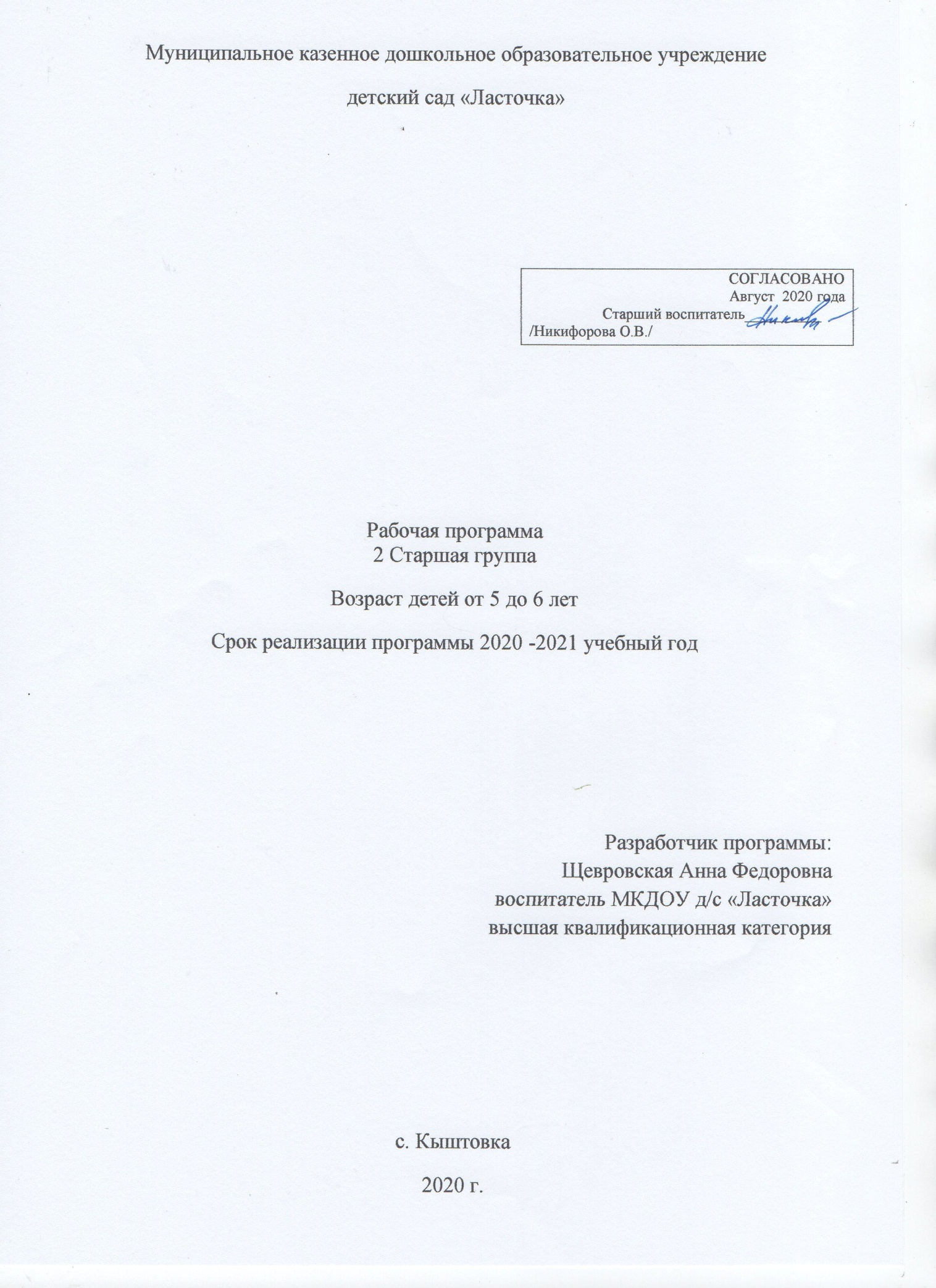 Муниципальное казенное дошкольное образовательное учреждение детский сад «Ласточка»Рабочая программа2 Старшая группаВозраст детей от 5 до 6 летСрок реализации программы 2020 -2021 учебный годРазработчик программы:Щевровская Анна Федоровнавоспитатель МКДОУ д/с «Ласточка»высшая квалификационная категорияс. Кыштовка2020 г.СодержаниеПояснительная записка1.1 Направленность группы, наименование (комплексной, парциальных), заявленных в основной образовательной программе ДОУ и использованных для разработки Программы.1.2. Цели и задачи реализации Программы1.3. Значимые для разработки и реализации Программы характеристики, в том числе характеристики особенностей развития детей старшего возраста.1.4. Описание  контингента воспитанников с учётом возраста, состояния здоровья и индивидуальных особенностей развития.1.5. Особенности семей воспитанников1.6.  Планируемые результаты освоения Программы.II. Содержание образовательного процесса.2.1. Описание образовательной деятельности в соответствии с направлениями развития ребенка старшего возраста, представленными в пяти образовательных областях.2.2Вариативные формы, способы, методы и средства реализации Программы2.3Описание вариативных форм, способов, методов и средств реализации Программы с учѐтом возрастных и индивидуальных особенностей воспитанников, специфики их образовательных потребности и интересов.2.4Деятельность  по реализации образовательных областей в совместной деятельности педагога с детьми и самостоятельной деятельности детей2.5Технологии, формы организации совместной деятельности педагогов, детей и родителей, свободной самостоятельной деятельности детей.2.6План взаимодействия с родителями воспитанников.III. Организация образовательного процесса3.1Организация режима пребывания детей в группе:Режим дня на холодный и теплый период годаРасписание НОД на неделюЦиклограмма образовательной деятельности вне НОД на неделюРежим двигательной активностиПлан профилактической  оздоровительной работы.3.2 Обеспеченность методическими материалами и средствами обучения и воспитания.3.3План традиционных событий, праздников, мероприятий для детей в группе.3.4 Особенности организация развивающей предметно-пространственной среды3.5 Материально-технического обеспечения Программы3.6Приложения                                             I. Пояснительная записка1.1 Направленность группы, наименование (комплексной, парциальных), заявленных в основной образовательной программе ДОУ и использованных для разработки Программы.Рабочая программа – это локальный документ внутреннего пользования, который моделирует образовательную деятельность по реализации основной образовательной программы дошкольного образования в МКДОУ детский сад «Ласточка» в  2 – старшей группе.Программа общеразвивающей направленности обеспечивает разностороннее развитие детей  в возрасте от 5 до 6 лет с учётом их возрастных и индивидуальных особенностей по основным направлениям - физическому, социально-коммуникативному, познавательному, речевому и художественно – эстетическому.Программа выполняет функции индивидуального инструмента педагога, с помощью которого он определяет наиболее оптимальные и эффективные содержание, формы, методы и приемы организации образовательного процесса с целью получения результата, соответствующеготребованиям стандарта и основной образовательной программы  дошкольного образования.  Группа  общеразвивающей  направленности.Наполняемость 2 –старшейгруппы– 20 детей.Программа не предусматривает деятельности по профессиональной коррекции нарушений развития детей. Рабочая программа разработана в соответствии со следующими документами:Федеральный закон «Об образовании в РФ» от 29 декабря 2012 г. № 273-ФЗ «Об образовании в Российской Федерации».Постановление Главного государственного санитарного врача Российской Федерации от 15 мая 2013 г. № 26 г. Москва от «Об утверждении СанПиН 2.4.1.3049-13 «Санитарно- эпидемиологические требования к устройству, содержанию и организации режима работы дошкольных образовательных организаций» (Зарегистрировано в Минюсте России 29 мая 2013 г. № 28564).СаНПиН 3.1/2.4. 3598 – 20 Утверждены постановлением Главного государственного санитарного врача РФ от санитарного врача РФ от 30.06.2020г. №16Приказ Министерства образования и науки РФ от 17 октября 2013 г. № 1155 «Об утверждении федерального государственного образовательного стандарта дошкольного образования» (Зарегистрировано в Минюсте РФ 14 ноября 2013 г. № 30384) (далее ФГОС ДО).Приказом Министерства образования и науки РФ от 30.08.2013 №1014 «Об утверждении порядка организации и осуществления образовательной деятельности по основным общеобразовательным программам – образовательным программам дошкольного образования». Уставом  МКДОУ д/с «Ласточка», утвержденным  22.09.2015г. Основной образовательной программе дошкольного образования МКДОУ детский сад «Ласточка»,   в  соответствии  с  Федеральным  государственным образовательным стандартом      к  структуре  основной  образовательной  программы  дошкольного  образования  (Приказ  Министерства  образования и науки Российской Федерации № 1155 от 17 октября  2013 года), утверждённой 30.08.2015г.Положением о рабочей программе педагога МКДОУ д.с. «Ласточка»Для разработки Программы (части, формируемой участниками образовательного процесса) были  использованы  дополнительные программы и методики:Дополнительная  общеразвивающая программа по направлению физическое  развитие«Здоровячок»  Сроки реализации: 1 год  Разработчик программы:  Рогатина Ирина Николаевна инструктор по ФИЗО  МКДОУ д/с "Ласточка" Дополнительная общеобразовательная общеразвивающая программапо направлению патриотического  воспитания  «Родной край люби и знай»Возраст детей от 3 до 7 летДанная дополнительная программа  дополняет обязательную часть общеобразовательной программы, раскрывая региональный компонент. Программа разработана в соответствии с требованиями ФГОС ДО и ориентирована на специфику национально- культурных, социальных условий, в которых осуществляется образовательный процесс ДОУ.Разработанная программа  предусматривает включение воспитанников в процесс ознакомления с региональными особенностями Кыштовского  районаСроки реализации: 1 год Разработчик программы старший воспитатель Никифорова О.В.Дополнительная  общеобразовательная  общеразвивающая  программапо направлению экономического   воспитания «Основы финансовой грамоты дошкольников»Возраст детей от 5 до 7 летРазработчик программы старший воспитатель Никифорова О.В.Методика по подготовке к обучению грамоте О. М. ЕльцовойДополнительная общеобразовательная общеразвивающая программа речевой направленности «Будущий первоклассник»Сроки реализации: 2 года  Разработчик программы:  Жолобова Т. В. дефектолог  МКДОУ д/с "Ласточка" Методика по формированию художественно - эстетического развития -Программа«Цветные ладошки» Лыкова И.А.Дополнительная общеобразовательная общеразвивающая программапо  познавательному развитию с элементами программирования с использованием мини-роботов «Bee-Bot»«Умная пчёлка»Дополнительная общеобразовательная общеразвивающая программа музыкальной направленности «Рябинушка» (фольклор) (автор программы музыкальный руководитель Дагаева И.Ю.).Дополнительная общеобразовательная общеразвивающая программа музыкальной направленности «Мозаика» (танцы)  (автор программы музыкальный руководитель Дагаева И.Ю.).Рабочая программа составлена с учётом интеграции, содержание детской деятельности распределено по месяцам и неделям и представляет систему, рассчитанную на 2020 - 2021 учебный год.1.2. Цели и задачи реализации ПрограммыЦель  обязательной части программы. Целью Программы является проектирование социальных ситуаций развития ребенка и  развивающей предметно-пространственной среды, обеспечивающих позитивную социализацию, мотивацию и поддержку индивидуальности детей через общение, игру, познавательно-исследовательскую деятельность и другие формы активности.Задачи обязательной части программы: Образовательная область «Физическое развитие». -Укреплять и охранять здоровье детей, создавать условия для систематического закаливания организма, формирования и совершенствования умений в основных видах движений. -Вырабатывать правильную осанку, совершенствовать культурно - гигиенические навыки, пространственную ориентировку детей. -Поощрять их участие в совместных играх и физических упражнениях. -Способствовать формированию положительных эмоций, активной двигательной деятельности. Образовательная область «Познавательное развитие». Воспитывать интерес к жизни и деятельности взрослых и сверстников, к явлениям природы. Формировать умение сосредотачивать внимание на предметах и явлениях социокультурной развивающей предметно пространственной среды. Формировать способности устанавливать простейшие связи между воспринимаемыми предметами и явлениями, учить простейшим обобщениям. Формировать элементарные математические представления. Учить находить в окружающей обстановке много предметов и один – единственный, сравнивать группы предметов, определять каких предметов больше. Образовательная область «Речевое развитие». Продолжать работу по обогащению, уточнению и активизации словаря, совершенствованию звуковой культуры речи. Помогать, детям активно участвовать в беседе на заданную тему, составлять рассказы из личного опыта, об игрушке, по сюжетной картине.Образовательная область «Социально-коммуникативное развитие» Формировать положительное отношение к труду взрослых. Воспитывать желание принимать участие в посильном труде, умение преодолевать небольшие трудности. Закреплять навыки организованного поведения в детском саду, дома, на улице. Продолжать формировать элементарные представления о том, что хорошо и что плохо. Создавать условия, благоприятствующие формированию доброжелательности, доброты, дружелюбия.Продолжать воспитывать и развивать образ «Я».Развивать интерес к различным играм. Помогать детям, объединяться для игры в группы по два-три человека на основе личных симпатий. Приучать соблюдать в ходе игры элементарные правила. В процессе игр с игрушками, природными и строительными материалами развивать у детей интерес к окружающей жизни. Знакомить детей с профессиями близких людей, подчеркивая значимость труда. Совершенствовать их собственные трудовые умения.Воспитывать исполнительность, стремление доводить начатое дело до конца, умение участвовать в выполнении коллективных игровых трудовых поручений.Воспитывать скромность, доброжелательность, желание быть справедливым, сильным и смелым; приучать испытывать чувство стыда за неблаговидный поступок.Учить бережно, относиться к вещам и книгам.В ходе развлечений  праздников приобщать воспитанников к ценностям культуры и формировать у них опыт социального взаимодействияОбразовательная область «Художественно эстетическое развитие».Развивать у детей эстетическое восприятие окружающего, нравственно-эстетические чувства в общении с природой, в быту, играх.Развивать умение понимать содержание произведений искусства, внимательно слушать музыку, сказку, рассказ.Воспитывать устойчивый интерес к различным видам художественной деятельности. Подводить воспитанников к созданию выразительного образа в рисунке, лепке, игре-драматизации. Учить выразительно, читать стихи, петь; красиво двигаться под музыку.Цели и задачи вариативной части программыДополнительная общеразвивающая программа по направлению физическое развитие «Здоровячок».Цель программы:Формирование эмоционально-положительного отношения  и устойчивого интереса  к физической культуре, ориентация на здоровый образ жизни. Сохранение и улучшение здоровья воспитанников, путём пропаганды здорового образа жизни, осуществления индивидуального подхода в работе с физически одарёнными детьми дошкольного возраста.Задачи:Развивать физические качества - скорость, силу, гибкость, выносливость, координацию;Развивать  основные  двигательные  умения  и навыки (бег, ходьба, прыжки, метание, лазанье);Формировать потребность в двигательной активности и физическом совершенствовании;Воспитывать у детей потребность к  здоровому  и активному образужизни, любви к спорту и движению.Дополнительная общеобразовательная общеразвивающая программапо направлению патриотическое воспитание «Родной край люби и знай»Цель программы: Углубление и расширение знаний воспитанников о семье, родном крае, природе родного края, его истории и традициях. Создание условий для формирования личности ребёнка на основе культурно – исторических традиций Кыштовского района. Воспитание собственного достоинства как представителя своего народа, уважения к прошлому, настоящему, будущему родного края, толерантного отношения к представителям других национальностейЗадачи  программы:1.   Формировать у дошкольников нравственные качества личности через ознакомление с родным селом.2. Формировать гражданские позиции и патриотические чувства: к прошлому, настоящему и будущему родного края, чувства гордости за свою малую Родину.3. Воспитывать у ребенка любовь и привязанность к своей семье, родному дому, земле, где он родился.4. Воспитывать любовь  и уважение к своему народу, его обычаям, традициям.5. Формировать основы экологической культуры, гуманного отношения ко всему живому.6. Воспитывать у дошкольников чувства уважения и заботы к Защитникам Отечества.7. Воспитывать  чувства уважения к профессиям и труду взрослых.Дополнительная  общеобразовательная  общеразвивающая  программапо направлению экономического   воспитания «Основы финансовой грамоты дошкольников»Возраст детей от 5 до 7 летЦель программы: Расширение и углубление  знаний  по  формированию первичных социальных компетенций воспитанников в сфере личных и семейных финансов. Задачипрограммы:* сформировать первичные экономические представления и компетенции; * научить детей правильному отношению к деньгам, способам их зарабатывания и разумному их использованию; * объяснить взаимосвязь между экономическими и этическими категориями: труд, товар, деньги, цена, стоимость - с одной стороны и нравственными понятиями, такими, как бережливость, честность, экономность, щедрость, деловитость, трудолюбие с другой; * научить детей правильно вести себя в реальных жизненных ситуациях, носящих экономический характер (покупка в магазине, плата за проезд в транспорте и т. д.)Методика по подготовке к обучению грамоте по О.М. ЕльцовойЦель -  формирование звуковой аналитико – синтетической активности.Задачи:Развивать умение говорить и слушать, формировать опыт чтения слоговразвивать интерес и внимание к слову, собственной речи и речи окружающихобогащать активный и пассивный словарь, развивать грамматический строй речи, умение связной речи с опорой на речевой опыт ребенка.Развивать фонетический слух, совершенствовать звуковую культуру речи детей Обучать звуко - слоговому анализу слов Развивать мелкую моторику рукДополнительная общеобразовательная общеразвивающая программа речевой направленности «Будущий первоклассник»Цельпрограммы: закрепление звуковой аналитико-синтетической активности как предпосылки обучения грамоте.     Задачи:-  Закреплять представления о предложении (без грамматического определения). - Упражнять в составлении предложений, членении простых предложений (без союзов и предлогов) на слова с указанием их последовательности. - Продолжать учить детей делить двусложные и трехсложные слова с открытыми слогами на части. - Закреплять умение составлять слова из слогов (устно). - Закреплять умение выделять последовательность звуков в простых словах. - Познакомить с буквами по общепринятым группам на материале алфавита как знаками звуков.- Продолжать учить различать звуки: гласные и согласные, твердые и мягкие согласные, звонкие и глухие согласные.- Побуждать детей интересоваться смыслом слова. - Совершенствовать умение различать на слух и в произношении все звуки родного языка. Отрабатывать дикцию: учить детей внятно и отчетливо произносить слова и словосочетания с естественными интонациями. - Совершенствовать фонематический слух: учить называть слова с определенным звуком, находить слова с этим звуком в предложении, определять место звука в слове. - Отрабатывать интонационную выразительность речи. - Продолжать упражнять детей в согласовании слов в предложении. - Совершенствовать умение образовывать (по образцу) однокоренные слова, существительные с суффиксами, глаголы с приставками, прилагательные в сравнительной и превосходной степени. - Формировать умение вести диалог между воспитателем и ребенком, между детьми; учить быть доброжелательными и корректными собеседниками, воспитывать культуру речевого общения. Методика по формированию художественно - эстетического развития – по программе «Цветные ладошки» Лыковой И.А.Цель программы - формирование у детей раннего и дошкольного возраста	эстетического	отношения	и	художественно-творческих способностей в изобразительной деятельности.Основные задачи:1.	Развивать	эстетическое	восприятие  художественных	 образов (в произведениях искусства) и предметов (явлений) окружающего мира как эстетических объектов.2.Создать  условия	для	свободного 	экспериментирования	с художественными материалами и инструментами.3. Познакомить  с  «языком» искусства - средствами художественно-образной выразительности.4. Развивать  художественно-творческие  способности  в  продуктивных видах детской деятельности.5. Воспитывать  художественный  вкус  и чувства гармонии.7. Создать  условия  для  активности детей в художественно-эстетическом освоении окружающего мира.Дополнительная общеобразовательная общеразвивающая программа по  познавательному развитию с элементами программирования с использованием мини-роботов «Bee-Bot»«Умная пчёлка»Цель: Создание  условий  для развития  творческого потенциала личности дошкольника через обучение и   формирование  основ  элементарного программирования с использованием мини-роботов «Bee-Bot».Задачи:-дать первоначальные знания по робототехнике;-развивать  умения составлять несложные алгоритмы (основы программирования);-закреплять  умения считать;-познакомить с правилами безопасной работы с использования мини-роботов «Bee - Bot»;-развивать мышление в процессе формирования основных приёмов мыслительной деятельности анализа, сравнения, обобщения, классификации, умение выделять главное;-развивать психические познавательные процессы: различные виды памяти, внимания, зрительное восприятие, воображение;-развивать мелкую моторику, речь, познавательную и исследовательскую активность детей;-формировать умение ориентироваться в пространстве;закреплять положительные эмоциональные чувства при достижении поставленной цели;-формировать и развивать коммуникативные умения: умение общаться и взаимодействовать в коллективе, работать в парах, группах, уважать мнение других, объективно оценивать свою работу.Дополнительная общеобразовательная общеразвивающая программа «Рябинушка».Цель программы – воспитание ребенка в традициях отечественной народной культуры, формирование бережного отношения и любви к ней.Задачи:Формировать любовь к родной земле, уважение к традициям своего народа и людям труда.Развивать активное восприятие музыки посредством музыкального фольклора.Развивать музыкальные способности (чувство ритма, ладовое чувство, музыкально – слуховые представления). Формировать исполнительские навыки в области пения, движения и музицирования.Развивать самостоятельность, инициативу и импровизационные способности у детейДополнительная общеобразовательная общеразвивающая программа художественно – эстетической направленности «Мозаика» - автор программы музыкальный руководитель Дагаева И.Ю. Цель программы:Создание условий для творческого развития личности воспитанников, воспитания творческой личности, способны к успешной  самореализации в современном мире, через целенаправленное приобщение к музыкальной культуре и развитие музыкальных способностей и исполнительских навыков, посредством приобщения  к мировому и русскому национальному хореографическому искусству, раскрытие творческого потенциала и развитие природных способностей у воспитанников средствами танца.Задачи  реализации   Программы1.Создать условия, способствующие раскрытию природных задатков и творческого потенциала ребёнка в процессе обучению искусству танца.2. Содействовать всестороннему развитию личности средствами музыки и танца.3.Сформировать у воспитанников двигательные навыки и качества через активную музыкальную деятельность, а также устойчивый интерес к танцам.4. Выявить, раскрыть и развивать специальные способности воспитанников.5. Совершенствовать выразительность исполнения, развивать силу, выносливость, координацию движений.6. Воспитывать  художественно-эстетический вкус и эмоциональную отзывчивость.1.3 Значимые для разработки и реализации Программы характеристики, в том числе характеристика особенностей развития детей старшего дошкольного возрастаВозрастные и индивидуальные особенности детей (5 - 6 лет)Дети шестого года жизни уже могут распределять роли до начала игры и строить свое поведение, придерживаясь роли. Игровое взаимодействие сопровождается речью, соответствующей и по содержанию, интонационно взятой роли. Речь, сопровождающая реальные отношения детей, отличается от ролевой речи. Дети начинают осваивать социальные отношения и понимать подчиненность позиций в различных видах деятельности взрослых, одни роли становятся для них более привлекательными, чем другие. Действия детей в играх становятся разнообразными. Развивается изобразительная деятельность детей. Это возраст наиболее активного рисования. Рисунки приобретают сюжетный характер; достаточно часто встречаются многократно повторяющиеся сюжеты с небольшими или, напротив, существенными изменениями. Конструирование характеризуется умением анализировать условия, в которых протекает эта деятельность. Дети используют и называют различные детали деревянного конструктора. Могут заменить детали постройки в зависимости от имеющегося материала. Овладевают обобщенным способом обследования образца. Дети способны выделять основные части предполагаемой постройки. Конструктивная деятельность может осуществляться на основе схемы, по замыслу и по условиям. Появляется конструирование в ходе совместной деятельности. Дети могут конструировать из бумаги, складывая ее в несколько раз (два, четыре, шесть сгибаний); из природного материала. Однако дети могут испытывать трудности при анализе пространственного положения объектов, если сталкиваются с несоответствием формы и их пространственного расположения. В старшем дошкольном возрасте продолжает развиваться образное мышление. Дети способны не только решить задачу в наглядном плане, но и совершить преобразования объекта, указать, в какой последовательности объекты вступят во взаимодействие и т. д. Продолжают развиваться устойчивость, распределение, переключаемость внимания. Наблюдается переход от непроизвольного к произвольному вниманию. Продолжает совершенствоваться речь, в том числе ее звуковая сторона. Дети могут правильно воспроизводить шипящие, свистящие и сонорные звуки. Развиваются фонематический слух, интонационная выразительность речи при чтении стихов в сюжетно-ролевой игре и в повседневной жизни.Совершенствуется грамматический строй речи. Дети используют практически все части речи, активно занимаются словотворчеством. Богаче становится лексика: активно используются синонимы и антонимы. Развивается связная речь. Дети могут пересказывать, рассказывать полкартинки, передавая не только главное, но и детали. Восприятие в этом возрасте характеризуется анализом сложных форм объектов; развитие мышления сопровождается освоением мыслительных средств; развиваются умение обобщать, причинное мышление, воображение, произвольное внимание, речь, образ Я.  1.4.Описание  контингента воспитанников  2 старшей группы, состояния здоровья и индивидуальных особенностей развития.В старшей группе на 1 сентября 2020года 20 детей.В группе 11 девочек, 9 мальчиков.При реализации Программы проводится оценка индивидуального развития детей. Такая оценка производится педагогическим работником в рамках педагогической диагностики (оценки индивидуального развития детей дошкольного возраста, связанной с оценкой эффективности педагогических действий и лежащей в основе их дальнейшего планирования).Результаты педагогической диагностики могут использоваться исключительно для решения следующих образовательных задач: 1) индивидуализации образования (в том числе поддержки ребёнка, построения его образовательной траектории или профессиональной коррекции особенностей его развития); Периодичность проведения педагогической диагностики 2 раза в год: сентябрь, май. В ходе образовательной деятельности педагоги создают диагностические ситуации, чтобы оценить индивидуальную динамику детей и скорректировать свои действия. Планируемые итоговые результаты содержат 5 образовательных областей, соответствующих ФГОС ДО, что позволяет оценить качество образовательной деятельности, которые воспитанник приобретает в результате освоения Программы.Образовательная область «Социально – коммуникативное развитие».- Проявляет умение работать коллективно, договариваться со сверстниками.- Может сам оценивать свои поступки и поступки сверстников.- Соблюдает элементарные общепринятые нормы поведения в детском саду, на улице.- Решает спорные вопросы и улаживает конфликты с помощью речи: убеждает, доказывает, объясняет.- Соблюдает элементарные правила гигиены.- Обращается за помощью к взрослым при заболевании, травме.- Проявляет устойчивый интерес к различным видам детской деятельности: конструированию, изобразительной, игре.- Взаимодействует со сверстниками, проявляет инициативу.- Соблюдает элементарные правила поведения в детском саду, на улице и в транспорте; элементарные правила дорожного движения.- Знает и соблюдает правила поведения в природе.- Выполняет индивидуальные и коллективные поручения.- Проявляет предпосылки ответственного отношения к порученному заданию, стремится выполнить его хорошо.Образовательная область «Познавательное развитие».- Называет свое имя и фамилию, имена и отчества родителей, где работают родители.- Имеет представление о флаге, гербе, мелодии гимна, столице нашей Родины.- Положительно высказывается и толерантно относится к детям других национальностей, в общении с ними первичными для дошкольника являются личностные особенности, а не этническая принадлежность.- Правильно пользуется количественными и порядковыми числительными (в пределах 10).- Уравнивает неравные группы предметов двумя способами. - Размещает предметы в порядке возрастания и убывания (сравнивает предметы на глаз).- Выражает словами местонахождение предмета по отношению к себе, другим предметам.- Называет текущий день недели, определяет части суток.- Различает и называет виды транспорта, предметы, облегчающие труд человека в быту.- Классифицирует предметы, определяет материалы, из которых они сделаны.- Знает название родного города, района (села), страны, ее столицу.- Называет времена года, отмечает их особенности.- При создании построек из строительного материала может участвовать в планировании действий, договариваться, распределять материал, согласовывать действия и совместными усилиями достигать результата.- Способен преобразовывать постройки в соответствии с заданием педагога.Знает свой домашний адрес, название села, области.Имеет представление о символике села, области.Знает название близлежащих улиц.Имеет представление о жизни и быте народа населяющем  село.Узнает на фотографиях достопримечательности села, уметь рассказывать о них.Знает профессии своих родителей.Знает правила поведения в природе.Умеет рассказывать о неразрывной связи человека с природой, значимости окружающей среды для здорового образа жизни людей.-ребенок овладевает основами программирования, проявляет инициативу и самостоятельность в среде программирования мини-роботов «Bee-bot», общении, познавательно-исследовательской и технической деятельности;  - ребенок способен к принятию собственных решений по программированию, опираясь на свои знания и умения, умеет корректировать программы движения мини-робота «Bee-bot».- ребенок обладает развитым воображением, которое реализуется в разных видах исследовательской деятельности, в игре; по разработанной схеме самостоятельно запускает программу движения мини-робота «Bee-bot»;Образовательная область «Речевое развитие».- Имеет достаточно богатый словарный запас.- Использует все части речи, активно занимается словотворчеством, использует синонимы и антонимы.- Знает 2 -3 программных стихотворения, 2 – 3 считалки, 2 -3 загадки.- Проявляет умение поддерживать беседу, высказывать свою точку зрения, согласие или несогласие с товарищем.- Составляет предложения из 3 – 4 слов.- Членят простые предложения на слова, слова на слоги.- Определяют место звука в слове.-  Знает  термины: звук, слог, слово, гласный, согласный, твердый,мягкий - Различает на слух и в произношении (по артикуляционным признакам) звуки  гласные и согласные; - Определяет порядок звуков и место звука в слоге; - Находит  слова с определенным звуком; - Умеет членить слова на слоги (части); - Умеет составлять предложение из 3-4 слов; - Умеет  составлять рассказы по картинке, серии картинок, из опыта, небольшие сказки. - Ориентируется на  странице тетради, правильно располагает  на  ней предметные рисунки, узоры  - Аккуратно заштриховывает предметные рисунки, не выходя за контуры, и  соблюдает наклон.Образовательная область «Художественно – эстетическое развитие».- Проявляет эмоциональное отношение к литературным произведениям.- Различает произведения изобразительного искусства.- С удовольствием включается в проектную деятельность.- Создает изображения предметов; сюжетные изображения.- Выполняет узоры по мотивам народного декоративно – прикладного искусства.- Лепит предметы разной формы, используя усвоенные приемы и способы.- Создает небольшие сюжетные композиции, передавая пропорции, позы, и движения фигур.- Создает изображения по мотивам народных игрушек.- Правильно держит ножницы и умеет резать ими по прямой, по диагонали. Вырезает круг из квадрата, овал – из прямоугольника, умеет плавно срезать и закруглять углы.- Различает жанры музыкальных произведений, звучание музыкальных инструментов.- Различает высокие и низкие звуки.- Может петь без напряжения, плавно, легким звуком.- Может ритмично двигаться в соответствии с характером и динамикой музыки.- Умеет выполнять танцевальные движения.- Самостоятельно инсценирует содержание песен, хороводов.- Умеет играть на металлофоне.1.Умеет двигаться  в соответствии с характером музыки.2. Согласовывает  движения с эмоциональным содержанием музыки.3. Умеет реагировать на начало и окончание музыки.4. Переходят от одного движения к другому.5. Самостоятельно ориентируются  в пространстве.6. Передают  хлопками динамический и ритмический рисунок музыки.7. Умеют  изменять движения с изменением характера музыки. 8.Исполняют  плясовые движения, действуют  с воображаемыми предметами. 9. Умеют импровизировать под любое музыкальное сопровождение. 10.Чувствуют  характер музыки и передают   его танцевальными движениями, правильно исполняют  программные танцы 11.Имеют навык лёгкого шага с носка на пятку.Эмоционально  отзывчив на произведения музыкального фольклора.Накоплен  багаж  фольклораСформирован  музыкальный вкус, знания о народном календаре, о народных традициях и обрядах, о быте и укладе жизни наших предков, о видах музыкального фольклора. Сформированы  музыкальные и творческие способности. Образовательная область «Физическое развитие».- Владеет соответствующими возрасту основными движениями.- Проявляет интерес к участию в совместных играх и физических упражнениях.- Проявляет желание участвовать в играх с элементами соревнования.- Имеет элементарные представления о ценности здоровья, пользе закаливания, необходимости соблюдения правил гигиены.- Знает о значении для здоровья человека ежедневной утренней гимнастики, соблюдения режима дня.-Развиты и улучшены физические качества: скорость, силу, гибкость, выносливость, координацию;- Накоплены и обобщены двигательный опыт детей – владеют основными двигательными режимами (бег, ходьба, прыжки, метание, лазанье);- Сформированы потребности в двигательной активности и физическом совершенствовании;- Сформированы ценности здорового образа жизни, дети владеют его элементарными нормами и правилами;Результаты  педагогической диагностики детей средней группы:4  детей соблюдают правила организованного поведения, самостоятельно отбирают и придумывают сюжеты игр,  моделируют  предметно-игровую среду; договариваются со сверстниками.  Проявляют себя терпимым и доброжелательным партнером. Знают и соблюдают правила поведения в природе (способы безопасного взаимодействия с растениями и животными, бережного отношения к окружающей природе). Старательно доводят начатое дело до конца, поддерживают порядок в группе и на участке детского сада. Имеют представления о живой и неживой природе, устанавливают элементарные причинно-следственные связи; Участвуют в коллективной беседе; самостоятельно пересказывают и драматизируют небольшие литературные произведения, составляют по плану и образцу описательные и сюжетные рассказы; различают жанры литературных произведений, выделяя их характерные особенности. Делят  предложения на слова и составлять из слов (2-4). Различают виды изобразительного искусства (живопись, графика, скульптура, архитектура, декоративно-прикладное искусство);определяют жанр прослушанного произведения (марш, песня, танец). Использует разнообразные способы создания изображения в рисовании, лепке, аппликации. Усвоили основные культурно-гигиенические навыки: следят за своим внешним видом; имеют сформированные представления о здоровом образе жизни: об особенностях строения и функциями организма человека, о важности соблюдения режима дня, рациональном питании, значении двигательной активности в жизни человека, пользе и видах закаливающих процедур, роли солнечного света, воздуха и воды в жизни человека и их влиянии на здоровье.Умеют самостоятельно организовывать подвижные игры, придумывать собственные игры; проявляют интерес к физической культуре и спорту.15 детей – иногда соблюдают правила организованного поведения, могут, но  самостоятельно не отбирают и не придумывать сюжеты игр,  не моделируют  предметно-игровую среду; не могут договариваться со сверстниками.  Не всегда проявляют себя  доброжелательными к партнерам. Знают, но не  соблюдают правила поведения в природе (способы безопасного взаимодействия с растениями и животными, бережного отношения к окружающей природе). Не доводят начатое дело до конца, не поддерживают порядок в группе и на участке детского сада.  Имеют представления о живой и неживой природе, но не могут устанавливать элементарные причинно-следственные связи. Не участвуют в коллективной беседе; с помощью взрослого  пересказывают  небольшие литературные произведения, составляют по плану и образцу описательные и сюжетные рассказы; не  могут различить   жанры литературных произведений, выделяя их характерные особенности.  Не пытаются и не  разделяют  предложения на слова и не составляют из слов (2-4).  Не могут различить  виды изобразительного искусства (живопись, графика, скульптура, архитектура, декоративно-прикладное искусство). Не пытаются определить жанр прослушанного произведения (марш, песня, танец). Не знают и не пытаются использовать  разнообразные способы создания изображения в рисовании, лепке, аппликации. Знают, но не  применяют основные культурно-гигиенические навыки: при мытье рук, своим внешним видом. Не   сформированы представления о здоровом образе жизни: об особенностях строения и функциями организма человека, о важности соблюдения режима дня, рациональном питании, значении двигательной активности в жизни человека, пользе и видах закаливающих процедур, роли солнечного света, воздуха и воды в жизни человека и их влиянии на здоровье. Не может даже с помощью  взрослого  организовывать подвижные игры, не придумывает собственные игры. Не проявляют интерес к физической культуре и спорту. – 1 ребенокнесоблюдает правила организованного поведения, не может  самостоятельно  отбирать и не придумывает сюжеты игр,  не моделирует  предметно-игровую среду; не может договариваться со сверстниками.  Не всегда проявляет себя  доброжелательным к партнерам. Не знает и не  соблюдает правила поведения в природе (способы безопасного взаимодействия с растениями и животными, бережного отношения к окружающей природе). Не доводит начатое дело до конца, не поддерживает порядок в группе и на участке детского сада.  Не имеет представления о живой и неживой природе и  не умеет устанавливать элементарные причинно-следственные связи. Не участвуют в коллективной беседе; не умеет даже с помощью взрослого пересказывать  небольшие литературные произведения, составлять по плану и образцу описательные и сюжетные рассказы; не  может различить   жанры литературных произведений, выделить их характерные особенности.  Не пытается и не  разделяет  предложения на слова и не составляет из слов (2-4).  Не может и не пытается различить  виды изобразительного искусства (живопись, графика, скульптура, архитектура, декоративно-прикладное искусство). Не пытается определить жанр прослушанного произведения (марш, песня, танец). Не знает и не пытается использовать  разнообразные способы создания изображения в рисовании, лепке, аппликации. Не знает и не  применяет основные культурно-гигиенические навыки: при мытье рук, своим внешним видом. Не   сформированы представления о здоровом образе жизни: об особенностях строения и функциями организма человека, о важности соблюдения режима дня, рациональном питании, значении двигательной активности в жизни человека, пользе и видах закаливающих процедур, роли солнечного света, воздуха и воды в жизни человека и их влиянии на здоровье. Не может даже с помощью  взрослого  организовывать подвижные игры, не придумывает собственные игры. Не проявляют интерес к физической культуре и спорту.1.5Особенности семей воспитанниковСоциальными заказчиками деятельности учреждения являются в первую очередь родители воспитанников. Поэтому коллектив ДОУ пытается создать доброжелательную, психологически комфортную атмосферу, в основе которой лежит определенная система взаимодействия с родителями, взаимопонимание и сотрудничество. Взаимодействие с родителями осуществляется в условиях открытости обеих сторон, на основании договора об образовании по образовательным программам дошкольного образования. При выборе форм работы с родителями учитывается тип семьи, сущностные характеристики.Социальный статус семей: 1.6. Планируемые результаты  освоения  Программы.В соответствии с требованиями ФГОС ДОрезультатами освоения Программы являются целевые ориентиры дошкольного образования, которые представляют собой социально - нормативные возрастные характеристики возможных достижений ребенка на этапе завершения уровня дошкольного образования.  С учетом содержания образовательной деятельности, предусмотренной настоящей Программой, конкретизируются целевые ориентиры освоения программы.  Целевые ориентиры на этапе  завершения дошкольного образованияОвладевает основными культурными средствами, способами деятельности, проявляет инициативу и самостоятельность в разных видах деятельности — игре, общении, познавательно-исследовательскойдеятельности, конструировании и др.; способен выбирать себе род занятий, участников по совместной деятельности.Ребенок обладает установкой положительного отношения к миру, к разным видам труда, другим людям и самому себе, обладает чувством собственного достоинства; активно взаимодействует со сверстниками и взрослыми, участвует в совместных    играх.Способен договариваться, учитывать интересы и чувства других, сопереживать неудачам и радоваться успехам других, адекватно проявляет свои чувства, в том числе чувство веры в себя, старается разрешать конфликты. Умеет выражать и отстаивать свою позицию по разным вопросам.Способен сотрудничать и выполнять как лидерские, так и исполнительские функции в совместной деятельности.Понимает, что все люди равны вне зависимости от их социального происхождения, этнической принадлежности, религиозных и других верований, их физических и психических особенностей.Проявляет эмпатию по отношению к другим людям, готовность прийти на помощь тем, кто в этом нуждается.Проявляет умение слышать других и стремление быть понятым другими.Ребенок обладает развитым воображением, которое реализуется в разных видах деятельности, и прежде всего в игре; владеет разными формами и видами игры, различает условную и реальную ситуации; умеет подчиняться разным правилам и социальным нормам. Умеет  распознавать  различные  ситуации и адекватно их оценивать.Ребенок достаточно хорошо владеет устной речью, может выражать свои мысли и желания, использовать речь для выражения своих мыслей, чувств и желаний, построения речевого высказывания в ситуации общения, выделять звуки в словах, у ребенка складываются предпосылки грамотности.У ребенка развита крупная и мелкая моторика; он подвижен, вынослив, владеет основными движениями, может контролировать свои движения и управлять ими.Ребенок способен к волевым усилиям, может следовать социальным нормам поведения и правилам в разных видах деятельности, во взаимоотношениях с взрослыми и сверстниками, может соблюдать правила безопасного поведения и навыки личной гигиены.Проявляет ответственность за начатое  дело.Ребенок проявляет любознательность, задает вопросы взрослым и сверстникам, интересуется причинно - следственными связями, пытается самостоятельно придумывать объяснения явлениям природы и поступкам людей; склонен наблюдать, экспериментировать. Обладает начальными знаниями о себе, о природном и социальном мире, в котором он живет; знаком с произведениями детской литературы, обладает элементарными представлениями из области живой природы, естествознания, математики, истории и т. п.; способен к принятию собственных решений, опираясь на свои знания и умения в различных видах деятельности.Открыт новому, то есть проявляет стремления к получению знаний, положительной мотивации к дальнейшему обучению в школе, институте.Проявляет уважение к жизни (в различных ее формах) и заботу об окружающей среде.Эмоционально отзывается на красоту окружающего мира, произведения народного и профессионального искусства (музыка, танцы, театральную деятельность, изобразительную деятельность и т.д.).Проявляет патриотические чувства, ощущает гордость за свою страну, ее достижения, имеетпредставлениео её географическомразнообразии,многонациональности,важнейших исторических событиях.Имеет первичные представления о себе, семье, традиционных семейных ценностях, включая традиционные гендерные ориентации, проявляет уважение к своему и противоположному полу.Соблюдает элементарные общепринятые нормы, имеет первичные ценностные представления о том, «что такое хорошо и что такое плохо», стремится поступать хорошо; проявляет уважение к старшим и заботу о младших.Имеет начальные представления о здоровом образе жизни. Воспринимает здоровый образ жизни как ценность.Часть, формируемая участниками образовательного процесса:Дополнительная  общеобразовательная  общеразвивающая  программа «Здоровячок»:-Развиты и улучшины физические качества: скорость, сила, гибкость, выносливость, координация;- Накоплен  и обобщен двигательный  опыт  детей – владеют основными двигательными режимами (бег, ходьба, прыжки, метание, лазанье);- Сформированы потребности в двигательной активности и физическом совершенствовании;- Сформированы  ценности здорового образа жизни, владеют его элементарными нормами и правилами;Дополнительная  общеобразовательная  общеразвивающая  программа «Родной край люби и знай».Реализация  программы позволит сформировать у дошкольников  такие качества, как социальная активность, нравственность, гуманистическое отношение к человеку, познавательную активность, умение планировать, умение находить и передавать информацию. Знают свой домашний адрес, название села, области.Имеют представление о символике села, области.Знают название близлежащих улиц.Имеют представление о жизни и быте народа населяющем  село.Узнают на фотографиях достопримечательности села, умеют рассказывать о них.Знают профессии своих родителей.Знают правила поведения в природе.Умеют рассказывать о неразрывной связи человека с природой, значимости окружающей среды для здорового образа жизни людей.Дополнительная  общеобразовательная  общеразвивающая  программапо направлению экономического   воспитания«Основы финансовой грамоты дошкольников»* дети понимают и ценят окружающий предметный мир (вещественный мир как результат труда людей); * уважают людей, умеющих хорошо трудиться и честно зарабатывать деньги; * осознают на доступном им уровне взаимосвязь понятий «труд – продукт – деньги» и то, что стоимость продукта зависит от его качества; * видят красоту человеческого творения; * признают авторитетными качества человека – хозяина: бережливость, расчѐтливость, экономность, трудолюбие, но одновременно и щедрость, благородство, честность, умение сопереживать, милосердие (примеры меценатства, материальной взаимопомощи, поддержки и т.п.); * ведут себя правильно в реальных жизненных ситуациях; * контролируют свои потребности в соответствии с возрастом.Дополнительная общеобразовательная общеразвивающая программа речевой направленности «Будущий первоклассник»- Интересуется  смыслом слова. - Различает на слух и в произношении все звуки родного языка. Внятно и отчетливо произносит слова и словосочетания с естественными интонациями. - Называет слова с определенным звуком, находит слова с этим звуком в предложении, определяет место звука в слове. - Согласовывает слова в предложении. - Образовывает (по образцу) однокоренные слова, существительные с суффиксами, глаголы с приставками, прилагательные в сравнительной и превосходной степени. - Ведет диалог между воспитателем и ребенком, между детьми; доброжелателен и корректен с  собеседниками, имеет сформированную  культуру речевого общения. - Имеет представления о предложении (без грамматического определения). Делит двусложные и трехсложные слова  на части. - Составляет слова из слогов (устно). - Выделяет последовательность звуков в  словах - Знает буквы алфавита как знаки обозначения  звуков.- Самостоятельно выполняет графические изображения букв алфавита.- Различает звуки: гласные и согласные, твердые и мягкие согласные, звонкие и глухие согласные.Дополнительная общеобразовательная общеразвивающая программапо  познавательному развитию с элементами программирования с использованием мини-роботов «Bee-Bot» «Умная пчёлка»-Дети имеют первоначальные представления по программированию;- Способны выбирать пути решения поставленной задачи, участников команды, малой группы (в пары);- ориентируются в пространстве, на листе бумаге- Активно взаимодействуют со сверстниками и взрослыми, участвуют в совместном моделировании маршрута мини-робота «Bee-bot»,  - Способны к принятию собственных решений по программированию, опираясь на свои знания и умения, умеет корректировать программы движения мини-робота «Bee-bot».- Обладают развитым воображением, которое реализуется в разных видах исследовательской деятельности, в игре; по разработанной схеме самостоятельно запускают программу движения мини-робота «Bee-bot»;- Владеют устной речью, способны объяснить свое решение, могут использовать речь для выражения своих мыслей, чувств и желаний, построения речевого высказывания в ситуации творческо-технической и исследовательской деятельности; - Развита крупная и мелкая моторика, могут контролировать свои движения и управлять ими;- Соблюдают правила безопасного поведения при работе с комплектом мини-роботов «Bee-bot»;- Проявляют интерес к исследовательской и творческо-технической деятельности, задают вопросы взрослым и сверстникам, интересуются причинноследственными связями.Дополнительная  общеобразовательная  общеразвивающая  программа «Рябинушка»:- Эмоционально  отзывчив  на произведения музыкального фольклора;-  Знаком с видами  музыкального фольклора, накоплен  фольклорный багаж; - Сформирован  музыкальный вкус, знания о народном календаре, о народных традициях и обрядах, о быте и укладе жизни наших предков;-  Сформированы  музыкальные и творческие способности;-  Имеют  желание проявлять себя  в исполнительской деятельности.Дополнительная  общеобразовательная  общеразвивающая  программа «Мозаика»:-  Умеют  двигаться  в соответствии с характером музыки.-  Согласовывают  движения с эмоциональным содержанием музыки.-  Умеют  реагировать на начало и окончание музыки. -  Переходят от одного движения к другому.-  Самостоятельно ориентируются  в пространстве.-  Передают  хлопками динамический и ритмический рисунок музыки.-  Умеют изменять движения с изменением характера музыки.-   Умеют  создавать музыкально – двигательный образ.-  Исполняют плясовые движения, действовать с воображаемыми предметами.-  Выполняют движения с предметами.-  Умеют  выполнять пространственные задания по замыслу.-  Умеют выполнять роль ведущего по замыслу-  Исполняют движения в характере музыки, сохраняя осанку, выворотность ног;-  Правильно открывают и закрывают руку на талию;-  Правильно исполняют этюды и танцевальные композиции.II. Содержание образовательного процесса2.1. Описание образовательной деятельности в соответствии с направлениями развития ребенка, представленными в пяти образовательных областях.2.1.  Дошкольное образование в МКДОУ направлено на формирование общей культуры, развитие физических, интеллектуальных, нравственных, эстетических и личностных качеств, формирование предпосылок учебной деятельности, сохранение и укрепление здоровья детей дошкольного возраста.Содержание Программы обеспечивает развитие личности, мотивации и способностей детей в различных видах деятельности. Образовательная деятельность организуется в соответствии с направлениями развития ребенка, представленными в пяти образовательных областях: познавательное развитие, социально - коммуникативное развитие, художественно – эстетическое развитие, речевое развитие, физическое развитие.Образовательная область: Познавательное развитие. Направление: Формирование элементарных математических представлений.Образовательная область «Познавательное развитие»Цель: развитие познавательных интересов и познавательных способностей детей, которые можно подразделить: сенсорное, интеллектуально – познавательное и интеллектуально – творческое.Задачи:- развитие интересов детей, любознательности и познавательной мотивации;формирование познавательных действий, становлениесознания;-развитие воображения и творческой активности;-формирование первичных представлений о себе, других людях, объектах окружающего мира и их свойствах (форма, цвет, количество, времени, пространства и т.д.);формирование первичных представлений о малой родине и Отечестве, представленийо социокультурных ценностях народа, традициях ипраздниках.«Развитие познавательно – исследовательской деятельности»
Формирование  элементарных математических представленийФормирование  элементарных математических представлений с элементами с познавательно - исследовательской деятельности.Ознакомление с миром природы.Приобщение к социокультурным ценностям.Часть, формируемая участниками образовательного процессаДополнительная  общеобразовательная  общеразвивающая  программа по патриотической направленности «Родной край люби и знай».Программой определена последовательность решения комплекса поставленных задач, она определяется по разделам.      1 раздел. «Вместе дружная семья». (Семья, детский сад).
      2 раздел. «Вот эта улица, вот этот дом».
      3 раздел. «Село, в котором я живу».
      4 раздел. «Наша кладовая».1 раздел «Вместе дружная семья».Семья и детский сад – первый коллектив ребенка и в нем он должен чувствовать себя равноправным членом, вносящим каждый день свою, пусть скромную, лепту в семейное дело. В этом разделе дети знакомятся с историей своей семьи, рассказывают где родились и жили дедушка и бабушка ребенка, их прадеды, кем работали, какие у них были увлечения, какие трудности им пришлось испытать.Цель: Воспитание любви и уважения к семье, родным и близким людям.Задачи:Познакомить с понятием «семья». Учить детей называть членов семьи; внушать детям чувство гордости за свою семью; прививать уважительное, заботливое отношение к пожилым родственникам. Формировать интерес к своей родословной.Вызывать у детей желание посещать детский сад, встречаться с друзьями.Воспитывать у детей уважение к сотрудникам детского сада, бережное отношение к труду взрослых, желание оказывать посильную помощь.Познакомить детей с историей детского сада.2 раздел «Вот эта улица, вот этот дом».Цель: Воспитания бережного отношения к малой Родине через её познание.Основной его задачей является формирование представления детей о географических особенностях  малой Родины. Содержание материала по разделу раскрывает темы: местоположения села,  природа и полезные ископаемые, символика родного края.Задачи:Формировать представления детей о географических, климатических, социально-экономических особенностях малой Родины, символике родного края.Расширять представления о природных богатствах  земли: растительном и животном мире; полезных ископаемых.Воспитывать любовь к природе родного края и чувства сопричастности к ее сбережению. 3 раздел «Село, в котором я живу».Цель: Дать элементарные представления об истории,  героях труда и Великой Отечественной Войны, о защитниках Отечества, достопримечательностях села.Задачи:	Расширять представления о достопримечательностях.Воспитывать уважение к  героям труда, Великой Отечественной Войны, защитникам Отечества.4 раздел «Наша кладовая».Цель: Дать представление дошкольникам о народах, живущих в селе и культуре, которую они представляют.Задачи:Формировать представление об основных профессиях жителей села.Вызвать интерес к жизни людей разных национальностей живущих в селе, их жизни, быту, культуре, языку, традициям.Воспитывать интерес и желание как можно больше узнать о своей малой Родине.Дополнительная общеобразовательная общеразвивающая программапо  познавательному развитию с элементами программирования с использованием мини-роботов «Bee-Bot» «Умная пчёлка»Программа реализуется в рамках познавательного и технического направления развития дошкольников инаправлена на формирование у детей навыков программирования.Новизна программы: научно-техническая направленность обучения, которое базируется на новых информационных технологиях, что способствует развитию информационной культуры и взаимодействию с миром технического творчества. Цель:Создание  условий  для развития  творческого потенциала личности дошкольника через обучение и   формирование  основ  элементарного программирования с использованием мини-роботов «Bee-Bot».Реализация программы построена на следующих принципах:- принцип систематичности и последовательности: постановка иликорректировка задач технического воспитания и развития детей в логике «отпростого к сложному», «от близкого к далёкому», «от хорошо знакомого кмалознакомому и неизвестному»;- принцип цикличности: построение или корректировка содержанияпрограммы с постепенным усложнением и расширением от возраста квозрасту;- принцип оптимизации и гуманизацииобразовательного процесса;- принцип развивающего характера техническо–математическогообразования;- принцип природосообразности: постановка или корректировка задачтехническо – математического развития детей с учётом «природы» детей –возрастных особенностей и индивидуальных способностей;- принцип интереса: построение и/ или корректировка программы с опоройна интересы отдельных детей и детского сообщества (группы детей) в целом.- принцип комплексно – тематического планирования;Модель реализации программы:   Разработанная программа рассчитана  для  работы  с  детьми от 5 до 6 лет. Предполагается  проведение  педагогической  деятельности  в  трех направлениях:Специально организованная деятельность ребёнка и взрослого, совместная деятельность взрослого с детьми, самостоятельная деятельность детей.Специально организованная деятельность ребёнка и взрослого с детьми от 5 до 6 лет одно занятие в две недели, по 25 минут, т. е. 18 занятий в учебном году. Занятия  проводятся в первой  половине дня. Темы занятий определены в перспективном планировании.Формы организации обучения дошкольников программированиюНа занятиях используются основные виды программирования: по образцу,по модели, по условиям, по простейшим чертежам и наглядным схемам, позамыслу, по теме.Образовательная область «Социально-коммуникативное развитие»Цель: позитивная социализация детей дошкольного возраста, приобщение детей к социокультурным нормам, традициям семьи, общества и государства.Задачи:- усвоение норм и ценностей, принятых в обществе, включая моральные и нравственные.-  развитие общения и взаимодействия ребенка с  взрослым и сверстниками;- становление самостоятельности, целенаправленности и саморегулирования собственных действий;-развитие социального и эмоционального интеллекта, эмоциональной отзывчивости, сопереживания;- формирование позитивных установок к различным видам труда и творчества;- формирование основ безопасного поведения в быту, социуме, природе. Овладение речью как средством общения и культуры.Развитие игровой деятельности детей дошкольного возраста.   Социализация, развитие общения, нравственное воспитаниеНравственное  воспитание.«Формирование основ безопасности детей дошкольного возраста»
Цели: формирование основ безопасности собственной жизнедеятельности и формирования экологического сознания (безопасности окружающего мира). Задачи:
  Формирование  представлений об опасных  для человека и окружающего  мира природы  ситуациях.  Способы  поведения  в них;
  Приобщение к правилам безопасного для человека и окружающего мира природы поведения;
  Передача детям знаний о правилах безопасности дорожного движения в качестве пешехода и пассажира транспортного средства;Формирование осторожного и осмотрительного отношения к потенциально опасным для человека и окружающего мира природы ситуациям.
 «Трудовое воспитание»Методы и приемы трудового воспитания детейДополнительная  общеобразовательная  общеразвивающая  программапо направлению экономического   воспитания «Основы финансовой грамоты дошкольников».Данная программа направлена на  создание благоприятных условий развития ребенка, открывающих возможности для его позитивной социализации, его личностного развития, развития инициативы и творческих способностей  на основе сотрудничества с  взрослыми и сверстниками и соответствующих возрасту видов деятельности. Цель программы: Расширение и углубление  знаний  по  формированию первичных социальных компетенций воспитанников в сфере личных и семейных финансов. Программа состоит из 4 блоков, связанных между собой задачами и содержанием:  I блок: «Труд, продукт, товар»; II блок: «Деньги, цена, стоимость»; III блок: «Реклама: желания и возможности»;  IV блок «Семейная экономика».Образовательная область  «Речевое развитие»Цель: Формирование устной речи и навыков речевого общения с окружающими на основе овладения литературным языком своего народа  Задачи:Овладение речью как средством общения и культуры  Обогащение активного словаря.  Развитие связной, грамматически правильной диалогической и монологической речи.  Развитие речевого творчества.  Знакомство с книжной культурой, детской литературой, понимание на слух текстов различных жанров детской литературы.  6.Формирование звуковой аналитико-синтетической активности как предпосылки обучения грамоте.       7.Развитие звуковой и интонационной культуры речи, фонематического слуха.«Приобщение к  художественной литературе».Цель: Формирование интереса и потребности в чтении (восприятии) книг.Задачи:
 Формирование целостной картины мира, в том числе первичных ценностных представлений;
 Развитие литературной речи;
 Приобщение к словесному искусству, в том числе развитие художественного восприятия и эстетического
вкуса.Подготовка к обучению грамоте по методике О.М.Ельцовой(часть, формируемая участниками образовательных отношений)Цель -  формирование звуковой аналитико – синтетической активности.Задачи:развитие умений говорения и слушания, формирование опыта чтения слоговразвитие интереса и внимания к слову, собственной речи и речи окружающихобогащение активного и пассивного словаря, развитие грамматического строя речи, умений связной речи с опорой на речевой опыт ребенка.Развитие фонетического слуха, совершенствование звуковой культуры речи детей Обучение звуко - слоговому анализу слов Развитие мелкой моторики рукиСодержание работы:1.Развитие связной речи:-обучение ответам на вопросы, диалогической речи.-обучение подробному пересказу текста по зрительной опоре-обучение составлению рассказа – описания,  рассказа по сюжетной картинке, по серии картинок- «чтение» и составление слогов и слов с помощью условных звуковых обозначений 2.Лексическая работа:-обогащение словарного запаса детей -создание условий для употребления новых слов в собственной речи (конструирование словосочетаний и предложений)3. Развитие звуковой культуры речи-знакомство с органами артикуляции, способами произнесения звука, его условным обозначением-знакомство с классификацией звуков: согласные и гласные звуки; твердые и мягкие, звонкие и глухие согласные.4. Развитие фонетического слуха:-выделение звука в начале, конце и середине слова, определение положения звука в слове-выделение в слове гласных звуков . согласных звуков, твердых, мягких, звонких, глухих согласных.5. Обучение звуко - слоговому анализу:-звуковой анализ  слов и слогов-дифференциация понятий «звук» и «буква»-соотнесение букв и звуков6. Работа по развитию мелкой моторики руки (штриховка, обведение по контуру) Образовательная область «Художественно-эстетическое развитие»Цель:  воспитание художественных способностей детей, главной из которых является эмоциональная отзывчивость на средства художественной выразительности, свойственные разным видам искусства.Задачи:- развитие предпосылок ценностно-смыслового восприятия и понимания произведений искусства, мира природы;-становление эстетического отношения к окружающему миру;-формирование элементарных представлений о видах искусства, восприятие музыка, художественной литературы, фольклора;-реализация самостоятельной творческой деятельности детей.Задачи художественно – эстетического развития в старшем дошкольном возрасте:Конструктивно – модельная деятельностьОбразовательная область «Физическое развитие»Формирование начальных представлений о здоровом образе жизни.Физическая  культураПринципы физического развития.Дидактические: • Систематичность и последовательность • Развивающее обучение • Доступность • Воспитывающее обучение • Учет индивидуальных и возрастных  особенностей • Сознательность и активность ребенка • Наглядность Специальные   Непрерывность;   Последовательность наращивания тренирующих  воздействий;   Цикличность.  Гигиенические: • Сбалансированность нагрузок; • Рациональность чередования деятельности и отдыха; • Возрастная адекватность; • Оздоровительная направленность всего образовательного процесса; • Осуществление личностно-ориентированного обучения и воспитания. Здоровьесберегающие технологии Здоровьесберегающие технологии  – это технологии, направленные на сохранение здоровья и активное формирование здорового образа жизни и здоровья воспитанников. Медико-профилактические  организация мониторинга здоровья дошкольников; организация и контроль питания детей; физического развития дошкольников; закаливание; организация профилактических мероприятий; организация обеспечения требований СанПиНов; организация здоровьесберегающей среды.Физкультурно-оздоровительные  развитие физических качеств, двигательной активности;  становление физической культуры детей;  дыхательная гимнастика;  массаж и самомассажа;  профилактика плоскостопия и формирования правильной осанки; воспитание привычки к повседневной физической активности и заботе о здоровье.II. Содержание образовательного процессаТематическое планирование образовательного процессаПримерная тематика для перспективного плана.                                 Перспективное планирование на год.Образовательная область: Речевое развитие – 37нед.Образовательная деятельность: Развитие речиОбразовательная область: Речевое развитие. Образовательная деятельность: Подготовка к обучению грамоте  Образовательная область: Речевое развитиеОбразовательная деятельность: Приобщение к художественной литературе Образовательная область: Познавательное развитиеОбразовательная деятельность: ФЭМП (с элементами познавательно - исследовательской деятельности)Образовательная область: Познавательное развитие. Образовательная деятельность: ФЭМП с элементами познавательно – исследовательской деятельности.Образовательная область: Познавательное развитиеОбразовательная деятельность:  Приобщение к социально-культурным ценностям   Образовательная область: Социально – коммуникативное  развитие. Образовательная деятельность: Нравственное  воспитание   Образовательная область: Познавательное развитие. Образовательная деятельность:  Ознакомление с миром природы   Образовательная область: Познавательное развитие. Образовательная деятельность:  Познавательно – исследовательская деятельность    Образовательная область: Художественно – эстетическое развитие. Образовательная деятельность: Знакомство с искусством  Образовательная область: Социально – коммуникативное развитие. Образовательная деятельность:  Формирование основ безопасности  Образовательная область: Физическое развитие. Образовательная деятельность: Формирование здорового образа жизни  Образовательная область: Художественно - эстетическое развитиеОбразовательная деятельность:  ИЗО (Рисование)  Образовательная область: Художественно - эстетическое развитие. Образовательная деятельность: Аппликация    Образовательная область: Художественно – эстетическое развитие.   Образовательная деятельность:  Лепка   Образовательная область: Художественно – эстетическое развитие. Образовательная деятельность: Конструктивно – модельная деятельность Дополнительная  общеобразовательная  общеразвивающая  программапо направлению экономического   воспитания «Основы финансовой грамоты дошкольников».ТЕМАТИЧЕСКОЕ ПЛАНИРОВАНИЕ ОБРАЗОВАТЕЛЬНОЙ ДЕЯТЕЛЬНОСТИПервый год обучениеДополнительная общеобразовательная общеразвивающая программа по направлению патриотического  воспитания «Родной край люби и знай»ТЕМАТИЧЕСКОЕ ПЛАНИРОВАНИЕ ОБРАЗОВАТЕЛЬНОЙ ДЕЯТЕЛЬНОСТИДополнительная общеобразовательная общеразвивающая программапо  познавательному развитию с элементами программирования с использованием мини-роботов «Bee-Bot» «Умная пчёлка»Тематическое планирование образовательной деятельности.Педагогический проект (приложение №3)2.2.Вариативные формы, методы и средства реализации программДополнительная общеобразовательная общеразвивающая программа по направлению  патриотического  воспитания «Родной край люби и знай»Программа составлена по возрастным группам. Она охватывает четыре возрастных периода развития детей: младший возраст (3-4 года, вторая младшая группа), средний возраст (4-5 лет, средняя группа), старший дошкольный возраст (5-7 лет, старшая и подготовительная к школе группа).Формы и режим занятий:Программа рассчитана на 36 часов.  Занятия проходят 1 раз в неделю.Формы и методы работы по патриотическому воспитанию детейРабота по патриотическому воспитанию проводится с применением разнообразных форм и методов. Патриотическое воспитание осуществляется во всех направлениях работы с детьми: в ознакомлении с окружающим и с художественной литературой, развития речи, музыке, изобразительном искусстве.Также проводится большая работа по изучению уровня знаний, умений и навыков познавательного, социально-нравственного развития воспитанников. Диагностическое обследование (начало, конец учебного года).Методы работыНаглядные Словесные ПрактическиеПриемы работы ПоказБеседа Разъяснения Объяснение РассказПринципы работыНаучности ДоступностиВозрастнойСистематичностиВоспитывающего обученияПоследовательности НаглядностиАктивности 1. Познавательные занятияЗанятия, посвященные изучению государственных символов России (история возникновения  села Кыштовка, Новосибирской области, их символика).Занятия о происхождении села, географическом расположении, климате и т.д.2. ТрадицииЗнакомство детей с культурой, языком, традициями, обрядами русского народа и народов населяющих село Кыштовка, укрепляет связь между поколениями, развивает чувство принадлежности и уважения к русскому народу, истории Кыштовского района. Для этого проводятся:Обрядовые праздники: «Рождественские колядки», «Масленица», «Посиделки»; они объединяют всех участников, вызывают радостные волнения, эмоциональный подъем, дают возможность полнее проявить свою фантазию, изобретательность, творчество;Экскурсии в краеведческий музей;Тематические досуги «Мой край задумчивый и нежный», «Моя семья», «Мой папа».3. Природа и экологияОдно из слагаемых патриотизма – воспитание любви к родной природе на прогулках и экскурсиях. Постепенно у детей формируются представления о родном селе, природа становится ближе и понятнее, дети стараются что-то сделать для нее, испытывают чувство ответственности перед ней.4. Героическое прошлоеВажно донести до детей мысль: спустя много лет люди помнят о событиях грозных лет войны, чтят память погибших, окружают вниманием и любовью людей защищавших нашу Родину.Программой определена последовательность решения комплекса поставленных задач, она определяется по разделам.1 раздел. «Вместе дружная семья». (Семья, детский сад).
2 раздел. «Вот эта улица, вот этот дом».
3 раздел. «Село, в котором я живу».
4 раздел. «Наша кладовая».1 раздел «Вместе дружная семья».Семья и детский сад – первый коллектив ребенка и в нем он должен чувствовать себя равноправным членом, вносящим каждый день свою, пусть скромную, лепту в семейное дело. В этом разделе дети знакомятся с историей своей семьи, рассказывают где родились и жили дедушка и бабушка ребенка, их прадеды, кем работали, какие у них были увлечения, какие трудности им пришлось испытать.Цель: Воспитание любви и уважения к семье, родным и близким людям.Задачи:Познакомить с понятием «семья». Учить детей называть членов семьи; внушать детям чувство гордости за свою семью; прививать уважительное, заботливое отношение к пожилым родственникам. Формировать интерес к своей родословной.Вызывать у детей желание посещать детский сад, встречаться с друзьями.Воспитывать у детей уважение к сотрудникам детского сада, бережное отношение к труду взрослых, желание оказывать посильную помощь.Познакомить детей с историей детского сада.2 раздел «Вот эта улица, вот этот дом».Возникла необходимость воспитания бережного отношения к малой Родине через её познание.Основной его задачей является формирование представления детей о географических особенностях  малой Родины. Содержание материала по разделу раскрывает темы: местоположения села,  природа и полезные ископаемые, символика родного края.Задачи:Формировать представления детей о географических, климатических, социально-экономических особенностях малой Родины, символике родного края.Расширять представления о природных богатствах  земли: растительном и животном мире; полезных ископаемых.Воспитывать любовь к природе родного края и чувства сопричастности к ее сбережению. 3 раздел «Село, в котором я живу».Цель: Дать элементарные представления об истории,  героях труда и Великой Отечественной Войны, о защитниках Отечества, достопримечательностях села.Задачи:Расширять представления о достопримечательностях.Воспитывать уважение к  героям труда, Великой Отечественной Войны, защитникам Отечества.4 раздел «Наша кладовая».Цель: Дать представление дошкольникам о народах, живущих в селе и культуре, которую они представляют.Задачи:Формировать представление об основных профессиях жителей села.Вызвать интерес к жизни людей разных национальностей живущих в селе, их жизни, быту, культуре, языку, традициям.Воспитывать интерес и желание как можно больше узнать о своей малой Родине.Способы проверки результатов освоения программы: наблюдения за игровой деятельностью, беседы, отчетные мероприятия, игровые программы.Используемые  технологии:Дополнительная общеобразовательная общеразвивающая программапо  познавательному развитию с элементами программирования с использованием мини-роботов «Bee-Bot» «Умная пчёлка»Реализация программы построена на следующих принципах:- принцип систематичности и последовательности: постановка иликорректировка задач технического воспитания и развития детей в логике «отпростого к сложному», «от близкого к далёкому», «от хорошо знакомого кмалознакомому и неизвестному»;- принцип цикличности: построение или корректировка содержанияпрограммы с постепенным усложнением и расширением от возраста квозрасту;- принцип оптимизации и гуманизацииобразовательного процесса;- принцип развивающего характера техническо - математическогообразования;- принцип природосообразности: постановка или корректировка задачтехническо – математического развития детей с учётом «природы» детей –возрастных особенностей и индивидуальных способностей;- принцип интереса: построение и/ или корректировка программы с опоройна интересы отдельных детей и детского сообщества (группы детей) в целом.- принцип комплексно – тематического планирования;- принцип сотворчества педагога и детей;- принцип наглядности.Модель реализации программы:Разработанная программа рассчитана  для  работы  с  детьми от 5 до 6 лет. Предполагается  проведение  педагогической  деятельности  в  трех направлениях: Специально организованная деятельность ребёнка и взрослого, совместная деятельность взрослого с детьми, самостоятельная деятельность детей. Формы организации обучения дошкольников программированиюНа занятиях используются основные виды программирования: по образцу,по модели, по условиям, по простейшим чертежам и наглядным схемам, позамыслу, по теме.Программирование по образцу.Программирование по образцу, в основе которого лежит подражательнаядеятельность, - важный обучающий этап, где можно решать задачи,обеспечивающие переход детей к самостоятельной поисковой деятельности.Программирование по наглядным схемам.Моделирующий характер самой деятельности, в результате которой удетей формируется мышление и познавательные способности.Программирование по замыслу.Данная форма позволяет самостоятельно и творчески использовать знанияи умения, полученные ранее.Программирование по теме.Основная цель организации создание модели движения робота позаданной теме - актуализация и закрепление знаний и умений.Программа определяет содержание и организацию работы по робототехнике с детьми старшего дошкольного возраста, обеспечивает развитие личности детей в различных видах общения и деятельности с учетом их возрастных, индивидуальных психологических и физиологических особенностей. Содержание программы обеспечивает развитие личности, мотивации и способностей детей, представлено в пяти образовательных областях, с описанием вариативных форм, с учетом возрастных и индивидуальных особенностей воспитанников, специфики их образовательных потребностей и интересов. Дополнительной общеразвивающей  образовательной программы«Основы финансовой грамоты дошкольников».2.3.Описание вариативных форм, способов, методов и средства реализации программОбразовательная область «Познавательное развитие»Образовательная область «Речевое развитие»Образовательная область «Художественно-эстетическое развитие»Образовательная область «Физическое развитие»	2.3. Коррекционно -  образовательная деятельность в соответствии с направлениями речевого развития ребенка.Цель программы – создать условия для формирования полноценной фонетической и лексико-грамматической системы языка, развития фонематического восприятия и навыков первоначального звукового анализа и синтеза  у детей с нарушениями речи (ФНР, ФФНР, ОНР и др. речевыми патологиями), зачисленных на логопедический пункт ДОУ. В процессе коррекционного процесса  решаются следующие задачи:- раннее выявление и своевременное предупреждение речевых нарушений;-    преодоление недостатков в речевом развитии;-    воспитание артикуляционных навыков звукопроизношения и развитие слухового восприятия;-    нормализация  звукопроизношения и слоговой структуры слова;-    развитие навыков звукового анализа и синтеза; - развитие лексико-грамматических категорий и связной речи (монологической и диалогической речи). Достижение  поставленной цели и решение  задач  осуществляется с учётом следующих  принципов:- принцип природосообразности, т.е. синхронного выравнивания речевого и психического развития детей с нарушениями речи; - онтогенетический принцип, учитывающий закономерности развития детской речи в норме; - принцип индивидуализации, учета возможностей, особенностей развития и потребностей каждого ребенка; - принцип признания каждого ребенка полноправным участником образовательного процесса; - принцип поддержки детской инициативы и формирования познавательных интересов каждого ребенка; - принцип конкретности и доступности учебного материала, соответствия требований, методов, приемов и условия образования индивидуальным и возрастным особенностям детей; - принцип систематичности и взаимосвязи учебного материала; - принцип постепенности подачи учебного материала; - принцип концентрического наращивания информации в каждой из последующих возрастных групп во всех пяти образовательных областях.- принцип взаимосвязи работы над различными сторонами речи; - принцип обеспечения активной языковой практики. Основной формой работы с детьми  является игровая деятельность — основная форма деятельности дошкольников. Все коррекционно-развивающие (индивидуальные и подгрупповые),  в соответствии с Рабочей программой  носят игровой характер, насыщены разнообразными играми и развивающими игровыми упражнениями и ни в коей мере не дублируют школьных форм обучения. Таким образом, основной  задачей Рабочей программы учителя-логопеда является овладение детьми самостоятельной, связной, грамматически правильной речью и коммуникативными навыками, фонетической системой русского языка, элементами грамоты, что формирует психологическую готовность к обучению в школе и обеспечивает преемственность со следующей ступенью системы общего образования. Планируемые результаты освоения Программы (целевые ориентиры) по образовательной области «Речевое развитие». Главной идеей рабочей программы  является РЕАЛИЗАЦИЯ ОБРАЗОВАТЕЛЬНЫХ ЗАДАЧ ДОШКОЛЬНОГО ОБРАЗОВАНИЯ С ПРИВЛЕЧЕНИЕМ СИНХРОННОГО ВЫРАВНИВАНИЯ РЕЧЕВОГО И ПСИХИЧЕСКОГО РАЗВИТИЯ ДЕТЕЙ С НАРУШЕНИЯМИ РЕЧИ, ЗАЧИСЛЕННЫХ НА ЛОГОПУНКТ ДОУ. Результаты освоения рабочей программы учителя-логопеда представлены в виде целевых ориентиров. В соответствие с ФГОС ДОцелевые ориентиры дошкольного образования определяются независимо от характера программы, форм ее реализации, особенностей развития детей. Целевые ориентиры не подлежат непосредственной оценке в виде педагогической и/или психологической диагностики и не могут сравниваться с реальными достижениями детей. Целевые ориентиры, представленные во ФГОС ДО, являются общими для всего образовательного пространства Российской Федерации. Целевые ориентиры данной Программы базируются на ФГОС ДО и задачах данной рабочей программы. К целевым ориентирам дошкольного образования (на этапе завершения дошкольного образования) в соответствии с программой ДОУ относятся следующие социально-нормативные характеристики возможных достижений ребенка: - Ребенок хорошо владеет устной речью, может выражать свои мысли и желания, проявляет инициативу в общении, умеет задавать вопросы, делать умозаключения, знает и умеет пересказывать сказки, рассказывать стихи, составлять рассказы по серии сюжетных картинок или по сюжетной картинке; у него сформированы элементарные навыки звуко - слогового анализа, что обеспечивает формирование предпосылок грамотности. - Ребенок любознателен, склонен наблюдать, экспериментировать; он обладает начальными знаниями о себе, о природном и социальном мире. - Ребенок способен к принятию собственных решений с опорой на знания и умения в различных видах деятельности. - Ребенок инициативен, самостоятелен в различных видах деятельности, способен выбрать себе занятия и партнеров по совместной деятельности. - Ребенок активен, успешно взаимодействует со сверстниками и взрослыми; у ребенка сформировалось положительное отношение к самому себе, окружающим, к различным видам деятельности. - Ребенок способен адекватно проявлять свои чувства, умеет радоваться успехам и сопереживать неудачам других, способен договариваться, старается разрешать конфликты. - Ребенок обладает чувством собственного достоинства, верой в себя. - Ребенок обладает развитым воображением, которое реализует в разных видах деятельности. - Ребенок умеет подчиняться правилам и социальным нормам, способен к волевым усилиям.- У ребенка развиты крупная и мелкая моторика, он подвижен и вынослив, владеет основными движениями, может контролировать свои движения, умеет управлять ими. Целевые ориентиры  выступают основаниями преемственности дошкольного и начального общего образования.Результативность коррекционной логопедической образовательной деятельности отслеживается через диагностические исследования 2-3 раза в год с внесением последующих корректив в индивидуальные планы  (маршруты) коррекции  и в содержание всего коррекционно-образовательного процесса. Результаты мониторинга находят отражение в речевых картах детей, экранах звукопроизношения, где отмечается динамика коррекции звукопроизношения и развития речевых функций каждого ребенка, итоговом обследовании речевого развития детей на логопункте ДОУ, ежегодном отчете учителя-логопеда и анализе эффективности работы логопедического пункта ДОУ. Логопедическое обследование дошкольников проводится с помощью программно-диагностического комплекса «Мониторинг речевого развития детей 2-7 лет», издательства «Учитель», соответствующий ФГОС ДО. Сроки проведения мониторинговых исследований – сентябрь, май. Согласно целям и задачам образовательной области «Речевое развитие» основным планируемым результатом работы в этой области является ДОСТИЖЕНИЕ КАЖДЫМ РЕБЕНКОМ УРОВНЯ РЕЧЕВОГО РАЗВИТИЯ, СООТВЕТСТВУЮЩЕГО ВОЗРАСТНЫМ НОРМАМ, ПРЕДУПРЕЖДЕНИЕ ВОЗМОЖНЫХ ТРУДНОСТЕЙ В УСВОЕНИИ ШКОЛЬНЫХ ЗНАНИЙ, ОБУСЛОВЛЕННЫХ НАРУШЕНИЯМИ РЕЧИ, И ОБЕСПЕЧИВАЮЩИМ  ЕГО СОЦИАЛЬНУЮ АДАПТАЦИЮ И ИНТЕГРАЦИЮ В ОБЩЕСТВЕ. Промежуточные планируемые результаты по образовательной области «Речевое развитие».Ребенок 5 – 6 лет, выпущенный из  логопедического пункта ДОУ, должен обладать следующими знаниями, умениями и навыками в образовательной области ФГОС «Речевое развитие»: Нормализация фонетической стороны речи: - правильно артикулирует все звуки русского языка  в различных фонетических позициях и формах речи;- Дифференцирует все  звуки;Развитие свободного общения с  взрослыми и детьми:- способен участвовать в коллективной беседе (самостоятельно формулировать и задавать вопросы, аргументировано отвечать на вопросы);- свободно пользуется речью для установления контакта, поддержания и завершения разговора.Развитие компонентов ЛГСР (лексической стороны, грамматического строя речи,  связной речи – диалогической и монологической форм) в различных формах и видах детской деятельности:- использует слова разных частей речи в точном соответствии с их значением, активно пользуется эмоционально-оценочной лексикой и выразительными средствами языка;- использует разнообразные способы словообразования, сложные предложения разных видов, разные языковые средства для соединения частей предложения;- самостоятельно пересказывает и драматизирует небольшие литературные произведения, составляет по плану и образцу описательные и сюжетные рассказы;- называет в последовательности слова в предложении, звуки и слоги в словах, различает понятия «звук», «слог», «слово», «предложение».Формирование звуковой аналитико-синтетической активности:- воспринимает слово и предложение как самостоятельные единицы речи, правильно использует в своей речи;-способен делить предложения на слова и составлять из слов (2-4);-способен членить слова на слоги (2-4) и составлять из слогов;- способен проводить звуковой анализ слов;- понимает смыслоразличительную роль фонемы.Цели и задачи РПЦелью Программы является проектирование социальных ситуаций развития ребенка иразвивающей предметно-пространственной среды, обеспечивающих позитивную социализацию, мотивацию и поддержку индивидуальности детей через общение, игру, познавательно-исследовательскую деятельность и другие формы активности.Задачи:развивать у детей интерес к окружающему миру, стимулировать развитие познавательной активности;развивать когнитивные процессы и функции: восприятие, внимание, память, мышление;развивать элементарную наблюдательность детей, их желание и умение наблюдать за изменениями, происходящими в окружающем мире;учить устанавливать причинно-следственные связи;развивать сенсорно-перцептивные способности детей;закреплять умение детей определять пространственное расположение предметов относительно себя, ориентироваться на листе бумаги;продолжать формировать элементарные математические представления;развивать мелкую моторику, координацию обеих рук, зрительно-двигательную координацию детей;повышать речевую активность детей, развивать коммуникативную функцию их речи на занятиях, в играх, в бытовых ситуациях, стимулировать детей к общению с взрослыми и сверстниками;учить детей элементарным операциям внутреннего программирования с опорой на реальные действия на вербальном и невербальном уровнях;учить детей элементарному планированию, выполняя какие-либо действия с помощью взрослого и самостоятельно;обогащать и совершенствовать умения детей играть с предметными и образными игрушками, развивать способность детей брать на себя роль и действовать в соответствии с нею, закреплять умение детей играть совместно с взрослым и сверстниками в различные игры;стимулировать развитие эмоционально-волевой сферы детей.Содержание программного материала построено в соответствии с концентрическим принципом. Знакомство детей с определенной областью действительности от этапа к этапу усложняется, т.е, содержание одной и той же темы раскрывается в следующей последовательности: предметная, функциональная, и смысловая стороны, сфера отношений, причинно-следственных, временных, и прочих связей между внешними признаками и функциональными свойствами, а повторы в работе с детьми позволяют сформировать у них достаточно прочные знания и умения, обеспечивают их применение в разных видах деятельности.2.4 Деятельность по реализации образовательных областей в совместной деятельности педагога с детьми и самостоятельной деятельности детейОбразовательная область "Физическое  развитие"Образовательная область «Социально-коммуникативное развитие»Образовательная область «Познавательное развитие»Образовательная область « Речевое развитие»Образовательная область «Художественно-эстетическое развитиеСодержание совместной деятельности взрослых и детей, и самостоятельной деятельности детей.Формы организации образовательной деятельностиСамостоятельная деятельность детей2.5 Взаимодействие с семьей, социумомПерспективный план работы с родителями в старшей группе на 2020 – 2021учебный годЦель: Помощь родителям в воспитании детей, сплочение родителей и педагогов ДОУ и создание единых установок на формирование у дошкольников ценностных ориентиров, формирование уважения к педагогам, к своим детям. Для реализации поставленной цели необходимо решение следующих задач:
— повышать психолого-педагогическую культуру родителей;
— выявлять и транслировать положительный опыт семейного воспитания;
— содействовать сплочению родительского коллектива с целью предупреждения межличностных конфликтных ситуаций;
— способствовать установлению доверительных отношений между родителями и детским садом.Ожидаемый результат:Педагогическое просвещение родителей в соответствии с ФГОС ДОУ, привлечение семьи на свою сторону в плане единых подходов в воспитании ребенка, с целью раскрытия его способностей и возможностей.
Укрепление доверительных отношений между педагогами и родителями, что способствует созданию благоприятных условий для развития ребенка.
Заинтересованность родителей в процессе воспитания и обучения детей, их участие в полноценном воспитательном процессе.
Повышение профессионального уровня педагогов.Темы родительских собраний в старшей группена 2020-20201учебный год.Родительское собрание в старшей группе. Тема: «Начало учебного года – начало нового этапа в жизни детского сада и воспитанников старшей группы».Цель: ознакомление родителей с особенностями развития детей 5-6 лет.Задачи:Формировать у родителей практические умения в области взаимодействия с детьми.Развивать интерес к познанию своего ребенка, содействовать активному взаимодействию с ним.Содействовать эмоциональному сближению всех участников образовательного процесса, организации их общения.Родительское собрание в старшей группе. Тема:  «Сюжетно-ролевая игра в процессе всестороннего развития детей дошкольного возраста».Цель: повышение педагогической  компетенции родителей по проблеме игровой деятельности у детей старшего дошкольного возраста.Задачи:Формировать понятие родителей о возможности игры как средства для развития интеллектуально-познавательной деятельности.Стимулировать интерес родителей для совместной игровой деятельности в собственным ребенком.Родительское собрание в старшей группе Тема: «Профилактика ДДТ в семье»Задачи работы с родителями:Повысить педагогическое мастерство родителей.Родительское  собрание  Тема: «Успехи старшей группы!».Цель: Дать информацию об успехах детей на окончание учебного года.Задачи:Познакомить родителей с летним режимом работы.Подготовка к началу нового учебного года.Дополнительная общеобразовательная общеразвивающая программапо направлению патриотического  воспитания  «Родной край люби и знай»Взаимодействие с родителями по патриотическому воспитанию детейОсобую значимость при решении задач патриотического воспитания имеет тесный контакт с семьей воспитанников.-проведение родительских собраний, конференций,  семинаров–практикумов, консультаций; -анкетирование родителей;-беседы с родителями (индивидуальные и групповые) по проблемам; -дни открытых дверей; -экскурсии по детскому саду для вновь прибывших детей и их родителей; -показ занятий для родителей; -совместные занятия для детей и родителей; -круглые столы с привлечением специалистов детского сада (логопеда, инструктора по физическому воспитанию, педагога-психолога, др.);-организация совместных дел.Дополнительная общеобразовательная общеразвивающая программапо  познавательному развитию с элементами программирования с использованием мини-роботов «Bee-Bot»«Умная пчёлка»Взаимодействие с родителямиДополнительная  общеобразовательная  общеразвивающая  программапо направлению экономического   воспитания«Основы финансовой грамоты дошкольников»Направления и формы взаимодействия с родителями Изучение основ финансовой грамотности в ДОО должно осуществляться  в тесной взаимосвязи с родителями (законными представителями) дошкольников. Семья и ДОО передают ребенку первый социальный опыт.В процессе организации образовательной деятельности необходимо обеспечить психолого-педагогическую поддержку семьи и повышение компетентности родителей в вопросах формирования финансовой грамотности ребенка.  Перед родителями стоит задача помогать ребенку, разбираться в наиболее сложных и важных вопросах, создать условия для совместного творческого освоения учебного материала и личностного развития. Перед воспитателем стоит задача привлечь родителей (законных представителей) к плодотворному взаимодействию в качестве помощников  в процессе изучения ребенком основ финансовой грамотности.  Воспитателю следует разъяснять родителям необходимость регулярно беседовать с детьми на финансово-экономические темы, прививать бережное отношение к продуктам питания, вещам, игрушкам, ко всему, что создано человеком. Нельзя допускать, чтобы у детей стихийно складывались представления о том, что родители обязаны удовлетворять все их капризы и желания. Это приводит к потребительскому отношению к родителям, появляются желания, которые родители не в состоянии удовлетворять. Дошкольник должен чувствовать себя полноценным членом семейного «хозяйственного коллектива», знать, откуда  в семье денежные средства, что покупается, почему это можно купить, а это нельзя, почему необходимо иметь запас (денег, продуктов и пр.), как копить и экономить.III.Организация образовательного процесса.3.1. Организация режима пребывания детей в группе.ОРГАНИЗАЦИЯ РЕЖИМА ПРЕБЫВАНИЯ В ОБРАЗОВАТЕЛЬНОМ УЧРЕЖДЕНИИ МКДОУ д/с «Ласточка»холодный периодтеплый  периодЦИКЛОГРАММА  образовательной деятельности вне ННОД на неделю.Двигательный режимВиды, задачи и необходимые условия двигательной деятельности ребёнкаПрофилактическая оздоровительная работа3.2. Обеспеченность методическими материалами и средствами обучения и воспитания.3.3. Традиционные события, праздники, мероприятия.3.4. Особенности организации развивающей предметно-пространственной среды.Предметно - развивающая среда в группе3.5. Материально - техническое обеспечение программы.Оборудование, материально-техническое сопровождение программыДидактические и наглядные пособия;современные средства ТСО (компьютеры (7 шт.), видео проекторы (5 шт.)), музыкальный центр (1 шт.), DVD, телевизор (1 шт.).методическая литература;репродукции картин;картинки с различными видами войск и Защитников Отечества;картины «Моя семья»; «Профессии».художественная литература;карты, карта Новосибирской области; Кыштовского района.символика Новосибирской области и с. Кыштовка, глобус и т.д.3.6. ПриложенияПроекты (приложение №1)Игровая деятельность (приложение №2)Приобщение к элементарным общепринятым нормами правилам взаимоотношения со сверстниками и взрослыми(приложение №3)Формирование гендерной, семейной, гражданской принадлежности,патриотическихчувст (приложение №4)Консультации для родителей (приложение №5)Приложение№1Проект«Волшебная страна математика»Тип проекта:- По доминирующей в проектной деятельности: информационно-познавательный-По количеству участников проекта: групповой (дети, родители, педагоги)-По характеру контактов: среди детей одной группы.-По времени проведения: долгосрочный.Заявитель: дети старшей группыАвтор проекта: воспитатель высшейкатегорииЩевровская А.Ф.Структура проекта:Проблема: У многих детей отсутствует интерес к математике.Актуальность:   Детский сад – первая и очень ответственная ступень общей системы образования, фундамент общего развития ребенка, стартовый периодвсех высоких человеческих начал. Перед педагогами дошкольных учреждений в настоящее время стоит общая задача – совершенствованиевсей воспитательно-образовательной работы и улучшение подготовки детей к обучению в школе. Именно в этом возрасте закладываютсяосновы всестороннего, гармонического развития ребенка. Обучение детей математике в дошкольном возрасте способствует формированиюи совершенствованию интеллектуальных способностей: логике мысли, рассуждений и действий, гибкости мыслительного процесса,смекалки и сообразительности, развитию творческого мышления. Мозг человека требует постоянной тренировки, упражнений. В результатеупражнений ум человека становится острее, а он сам – находчивее, сообразительнее. Дети очень любопытны, они хотят знать обо всём, онихотят знать прямо сейчас, и, совсем не имея своего суждения, они хотят знать обо всём без исключения. И часть этого всего-математика.Математика – один из наиболее сложных предметов в школьном цикле, поэтому для успешного обучения ребенка в школе уже в детском саду необходимо способствовать математическому развитию дошкольника, расширять математический кругозор, повышать качество математической подготовки к школе. Это позволит детям более уверенно ориентироваться в простейших закономерностях окружающей их действительности и активно использовать математические знания в повседневной жизни.    Математические представления должны осваиваться дошкольником последовательно, равномерно и систематически. С этой целью необходимо организовать образовательную деятельность, осуществляемую как в процессе организации различных видов деятельности (игровой, коммуникативной, трудовой, познавательно-исследовательской, продуктивной, музыкально-художественной, чтения художественной литературы, так и в ходе режимных моментов; а также самостоятельную деятельность детей с применением разнообразных игровых средств. Так же, математическое развитие детей будет более эффективно при взаимодействии с семьями детей.Этапы работы над проектом:Модель трех вопросов:
2.   Планирование.Цель: Повышение уровня математических представлений у детей старшего дошкольного возраста в организованной и самостоятельной деятельности детей.Задачи:Развивать  умение считать в пределах 10 в прямом и обратном порядке, правильно пользоваться порядковыми и количественными числительными. Развивать умение соотносить число (в пределах 10) с количеством предметов.Закреплять умение узнавать и называть геометрические фигуры.Закреплять умение определять положение того или иного предмета не только по отношению к себе, но и к другому предмету.Совершенствовать умение называть части суток, последовательность дней в неделе.Содействовать развитию мыслительных операций: логического мышления, смекалки, зрительной памяти, воображения, умения сравнивать и анализировать.Способствовать развитию интереса к играм, требующим умственного напряжения, интеллектуального усилия. Воспитывать самостоятельность, умение понимать учебную задачу и выполнять ее самостоятельно. Побуждать родителей к участию в реализации проекта и заниматься с детьми дома. Предполагаемые результаты: Повышение уровня математических представлений у детей старшего дошкольного возраста.У детей выработан интерес к самому процессу познания математики.Активизация мышления, памяти, внимания, воображения.Дети самостоятельно находят способы решения познавательных задач, стремятся к достижению поставленной цели, преодолевают трудности, умеют переносить усвоенный опыт в новые ситуации.Осознание родителями важности формирования элементарных математических представлений у детей с помощью занимательного материала, расширение знаний родителей о занимательном материале. 3.Реализация запланированных мероприятий:Познавательно – речевое развитие:Беседа «Откуда взялись цифры»,  «Математика в нашей жизни», Беседа «Друзья геометрических фигур», «В мире пространства и времени».Рассматривание плакатов, иллюстраций.Просмотр компьютерной презентации «Полет на планету Математика», «Забавные фигуры».ННОД «Путешествие геометрических фигур», «Лесная школа»;ННОД «Волшебные часы времен года», «Путешествие по сказке «Теремок»».ННОД «В поисках сюрприза», «Путешествие по математике с Машей и медведем».ННОД с использованием мини – робота Bee-Bot « Путешествие с «Умной пчелкой»Чтение математических сказок, сказок с элементами счета: «Три медведя», «Два медвежонка», «Двенадцать месяцев» С.Маршака, «Цветик – семицветик» В. Катаева; рассказа К. Ушинского «Четыре желания».Заучивание стихов про цифры, считалок.Отгадывание загадок, занимательных вопросов, шуточных задачек, головоломок.Дидактические игры по фэмп с  использованием программируемого мини – робота Bee-Bot «Умная пчелка»Д/и: «Учимся считать», «Найди цифре место», «Кто знает -пусть дальше считает», «Веселые пазлы», «Соедини по точкам».Д/и: «Назови соседей числа», «Разговор чисел», «Шарики и цифры», «Карточки -домики», «Угадай какое число пропущено», Социально-коммуникативное развитие:с/р игра «Магазин», «Мы строители», «Автобус», «школа»Дидактические игры с математическим содержанием: «Математическое лото», «Божьи коровки и ромашки», «Лабиринты», «Какие цифры потерялись», «Веселые цифры», «Математические домики», «Мозаика из крышек», «Танграм»,  «Домино», «Чудесный мешочек», «Расколдуй изображение.Тренажер «Разноцветные ладошки».Художественно – эстетическое  развитие:ННОД «Путешествие в царство геометрических фигур», «Поможем Домовенку Кузе»Коллективная аппликация «Дворец царицы страны Математики»;Аппликации «Филин из геометрических фигур», аппликация из гороха «Волшебные цифры».Лепка «Веселые цифры»;Рисование «Забавные фигуры», «бусы», рисуем по точкам; Рисование геометрических фигур на манке;Раскрашивание математических раскрасок.	Физическое развитиеПодвижные игры: «Сделай фигуру», «Найди кусочек сыра», «Найди пару», «Кто больше принесет», «игра с яблоками».Пальчиковые гимнастики: «Часы», «Червячки», «Пальчики уснули», «Пять воробьев», «Покупал баран баранки».Физкультминутки «Зарядка», «Часы», «Сосчитай и сделай», «Дни недели». Виды детской деятельности: двигательная, игровая, коммуникативная, изобразительная, конструирование, познавательно-исследовательская, чтение художественной литературы.4.Взаимодействие с семьями детей:Консультации для родителей: «ФЭМП у детей дошкольного возраста», «В мире пространства и времени», «Математика – это интересно».Рекомендации для родителей: «Играем по дороге домой», «Играем дома».Памятка «ФЭМП и развитие логического мышления детей старшей группы»Выставка совместных творческих работ «В стране геометрических фигур»Привлечь родителей к изготовлению дидактических игр по ФЭМП5.Итоговое мероприятие:Итоговое мероприятие – викторина «Умники и умницы».Презентация проекта.Проект«Космос»Тип проекта:- По доминирующей в проектной деятельности: познавательно-исследовательский-По количеству участников проекта: групповой (дети, родители, педагоги)-По характеру контактов: среди детей одной группы.-По времени проведения: среднесрочный.Заявитель: дети старшей группыАвтор проекта: воспитатель высшейкатегорииЩевровская А.ФСтруктура проекта:Проблема: Поверхностные знания детей о космосе, первом человеке, полетевшем в космос, о существовании праздника в России – День космонавтики.Недостаточное внимание родителей к российскому празднику – День космонавтики.Актуальность:     С самого рождения ребёнок является первооткрывателем, исследователем того мира, который его окружает. Возраст почемучек – самый замечательный возраст для детей. Малыши активно познают мир, открывают для себя новые истины. С раннего возраста им интересны загадки Вселенной. Старших дошкольников всегда привлекает тема космоса, так как все неведомое, непонятное, недоступное глазу будоражит детскую фантазию. Солнце, Луна, звезды – это одновременно так близко, и в то же время так далеко. Вспомните свое детство, как интересно было смотреть в ночное небо. Как поддержать интерес ребенка к неизведанному? С помощью, каких методов можно заинтересовать ребенка, помочь ему узнавать новую, интересную информацию про космос? Метод проекта позволит детям усвоить сложный материал через совместный поиск решения проблемы, тем самым, делая познавательный процесс интересным и мотивационным. Работа над проектом носит комплексный характер, пронизывает все виды деятельности дошкольников, проходит в повседневной жизни и на специальных интегрированных занятиях. Проектная деятельность развивает творческую активность детей, помогает самому педагогу развиваться как творческой личности Солнечной системы, о Юрии Гагарине – первом космонавте Земли и поможет систематизировать полученные знания и применить их в различных видах детской деятельности.Этапы работы над проектом:Модель трех вопрос:2.   Планирование.Цель:  Расширить знания и представления детей о космосе, о профессии космонавт, о планетах солнечной системы. Задачи:1. Сформировать устойчивый интерес к познанию космического пространства.2. Расширить представления детей о Солнечной системе, космических объектах, о деятельности людей по освоению космоса (о профессии космонавт, о личных качествах космонавта).3. Формировать предпосылки поисковой деятельности, интеллектуальной инициативы.4.Воспитывать патриотические качества, гордость за людей данной профессии, к своей Родине; 5.Привлечь родителей к совместной деятельности.Ожидаемый результат:У детей будет сформирован интерес к новому, неизвестному в окружающем мире;У детей будут сформированы понятия и представления о космическом пространстве, солнечной системе и ее планетах, космических аппаратах, подготовке и работе космонавтов;Проект позволит развить творческую активность детей.Воспитать патриотические чувства у ребенка, желание быть смелым, сильным и выносливым.Вовлечены родители к участию в проектной деятельности.3.Реализация запланированных мероприятий:Познавательно – речевое развитие:Беседы. «Планеты солнечной системы». «Звезды – это интересно». «Земля – какая она». «Первооткрыватели космоса». «Телескоп», «Голубая планета- земля», «Что такое космос», «Планеты солнечной системы»Дидактические игры: «Назови одним словом». «Сложи по порядку?». «Добавь слово»… «Куда летят ракеты»ННОД «Покорение космоса»ННОД «Человек и космос»Просмотр презентаций «Планеты солнечной системы», «Освоение космоса»Просмотр фильма «Первый полет»Экспериментирование «Полет ракеты», «день-ночь», «лунные кратеры», «Как тучи мешают проводить астрономические наблюдения, «невесомость», «делаем облако», «солнечная система», «солнце и земля»Чтение с детьми произведений о космосе:Чтение П.Клушанцева «О чем рассказал телескоп».И.Холи «Я тоже к звездам полечу».   Чтение Г.Юрлин «Что внутри?».   Рассказ «Счастливого пути, космонавты» Е.П.Левитан «Твоя Вселенная»              Е.П.Левитан «Звёздные сказки».К.А.Порцевский «Моя первая книга о Космосе».Л.Талимонова «Сказки о созвездиях».  Рассказы по картинкам «На чем люди летают в космос».Н.Носов «Незнайка на Луне».Я.К. Голованов «Дорога на космодром»О.А. Скоролупова «Покорение космоса»Загадки о космосеСоциально-коммуникативное развитие:Сюжетно – ролевые игры. «Полет в космос». «Космодром». «Юные исследователи космоса». «Путешествие к неизвестной звезде», «Путешествие на луну»   Д/игра «Собери планеты солнечной системы»Художественно-эстетическое развитие:Лепка «Космонавт в скафандре»».   Аппликация «Полет на луну»   Конструирование из разноцветных палочек «Дом для инопланетян»   Рисование солью и гуашью «Планеты солнечной системы»   Коллаж «Космические просторы»Физическое развитиеПодвижные игры: «Полет к звездам», «Космонавты», «Солнце – чемпион»,«Невесомость», «Метеоритный дождь».«Лабиринт», «Космическая эстафета»Пальчиковые и физкультминутки по теме проекта. «В темном небе», «Телескоп», «Комета», «Мы летим к другим планетам», «Самолет и ракета». Виды детской деятельности: двигательная, игровая, коммуникативная, изобразительная, конструирование, познавательно-исследовательская, чтение художественной литературы.4.Взаимодействие с семьями детей:Организация выставки совместных с детьми поделок и рисунков «Этот загадочный космос»Консультация «Знакомим ребенка с космосом», «День космонавтики 12 апреля»5.Итоговое мероприятие:Развлечение «Космические просторы»Презентация проекта.Проект«Поклонимся великим тем годам»Тип проекта:По доминирующей в проектной деятельности: информационно - познавательный.По количеству участников проекта: групповой (дети, родители, педагоги) По характеру контактов: среди детей старшей группы (5 - 6 лет). По времени проведения: среднесрочныйЗаявитель: дети старшей группы Автор проекта:  Воспитатель высшей  категории Щевровская А.ФСтруктура проекта:Проблема: У детей недостаточный уровень знаний об этой войне, дети не задумываются, какой след оставила война в их семьях.Актуальность: Детство - самая благодатная пора для привития священного чувства любви к Родине. Патриотическое чувство не возникает само по себе. Это результат длительного, целенаправленного воспитательного воздействия на человека, начиная с самого детства. Нельзя быть патриотом, не чувствуя личной связи с Родиной, не зная, как любили, берегли и защищали её наши предки, наши отцы и деды. Великая Отечественная война для наших детей - далёкая история. Очень важно не прервать живую нить памяти о героическом подвиге нашего народа и вызвать в маленькой душе чувство гордости, сострадания, почитания, патриотизма. В связи с этим проблема нравственно - патриотического воспитания детей дошкольного возраста становится одной из актуальных.Этапы работы над проектом:Модель трех вопрос:Планирование.Цель:Формирование нравственно - патриотических чувств у детей  посредством ознакомления с событиями ВОв и праздником Победы.Задачи:  - Формировать и расширять знания детей об истории Великой Отечественной войны, о празднике 9 Мая и его значении;- Развивать речь, воображение, мышление, умение  детей взаимодействовать  друг с другом, побуждать к совместной деятельности.- Воспитывать уважение к защитникам Отечества, к  памяти павших бойцов, ветеранам ВОв;- Формировать чувство гордости за свой народ, его боевые заслуги, чувство патриотизма;- Организовать сотрудничество с родителями, оказывать поддержку и содействие семьям в воспитании у дошкольников патриотических чувств.Предполагаемый результат проекта:- У детей будут расширены и систематизированы знания о Великой Отечественной войне, о подвигах советского народа, о защитниках отечества и героях Великой Отечественной войны, появится понимание важности праздника - Дня Победы.- Будут сформированы чувство патриотизма, уважения, гордости своим героическим народом, любовь к Родине, желание защищать её.- Сформируется внимательное и уважительное отношение к ветеранам и пожилым людям, желание оказывать им посильную помощь.- В самостоятельной деятельности дети смогут применять полученные знания в сюжетно - ролевых играх. Смогут понять значимость мира на земле и его ценность для человека.- Осознание родителями важности патриотического воспитания дошкольников.3. Реализация запланированных мероприятий:Познавательно - речевое развитие:Рассматривание иллюстраций о войне, Дне Победы. Просмотр и обсуждение презентаций на темы: «Они сражались за Родину»; «День Победы», «Никто не забыт, ничто не забыто!»Беседы: на темы: «ВОв», «Письма с фронта», «Дети - герои войны», «Праздник День Победы»; Заучивание стихотворений, пословиц,НОД: «Никто не забыт, ничто не забыто», « Города - герои»,  «Блокадный хлеб».Экскурсия в краеведческий музей, библиотеку. Чтение художественной литературы: Е.Благинина «Шинель»; Л.Кассиль«Памятник Советскому солдату»; А. Твардовский «Рассказ танкиста», М. Пляцковский «Май сорок пятого года» и др. Заучивание стихотворений, пословиц, песен о войне.Социально - коммуникативное развитие:С/р игра «Госпиталь», «Лётчики», «Готовим обед для солдата».Д/ игры: «Кто служит в Армии?»,   «Узнай и назови боевую технику Вов», «Кому что нужно?», «Каким должен быть воин» и др.Настольно - печатные игры: «Военные профессии», «Наша Родина».Художественно - эстетическое развитие:Лепка «Военная техника»; пластилинография «Знамя победы» Рисование: «Вечный огонь», «Праздничный салют» Аппликация: изготовление письма «Треугольничекзаветный»Конструирование из бумаги «Голубь мира», «Гвоздика».Акция «Открытка ветерану»; слушание музыки военных лет. Физическое развитиеПодвижные игры «Стенка - мишень», «Разведчики»,  «Самолёты»Эстафеты «Доставь пакет с секретным донесением», «Переправа», «Помоги раненому», «Полоса препятствий», «Собери патроны», «Меткий стрелок».Виды детской деятельности: двигательная, игровая, коммуникативная, изобразительная, конструирование, познавательно-исследовательская, чтение художественной литературы.4.Взаимодействие с семьями детей:Участие в акции «Бессмертный полк», «Георгиевская лента» Консультации для родителей о ВОв;Папка-передвижка «9 мая- День победы!»Привлечение родителей к изготовлению альбомов и атрибутов к играм.5.Итоговое мероприятие:Организация выставки работ ко Дню ПобедыИтоговое мероприятие «Праздник День Победы»Возложение цветов к мемориалу «Вечный огонь»Участие в конкурсе проектов по нравственно - патриотическому воспитанию».                                                                                    Приложение №2ОБРАЗОВАТЕЛЬНАЯ ОБЛАСТЬ «СОЦИАЛЬНО-КОММУНИКАТИВНОЕ РАЗВИТИЕ».Игровая деятельность                                                              Приложение №3Приобщение к элементарным общепринятым нормами правилам взаимоотношения со сверстниками и взрослыми                                                                                    Приложение №4Формирование гендерной, семейной, гражданской принадлежности,патриотических чувств                                                                                           Приложение №5Консультации для родителей ПОЙТИ В ДЕТСАД И НЕ БОЛЕТЬПойти в детский сад и совсем не болеть не возможно, но можно минимизировать частоту и тяжесть болезней. Когда ребёнок в первый раз покидает привычную домашнюю обстановку и идёт в детский сад, он встречается не только с различными инфекциями, которыми болеют другие дети, но и с новыми социальными отношениями, с иным укладом жизни, другими правилами, требованиями, режимом и т.д.  Конечно же малышу необходимо время, чтобы привыкнуть, научиться принимать новые правила и взаимодействовать с разными людьми. То есть все силы маленького организма брошены на нелёгкий процесс адаптации не только к новой микрофлоре, но и к новым психологическим и социальным требованиям: на иммунитет ложится просто колоссальная нагрузка. Причём в зависимости от состояния здоровья, навыков и привычек, особенностей личности и прежней домашней жизни одному малышу для такой адаптации потребуется примерно две недели, а другому - до полугода.Что скрывается за словами" не болеть":избежать простуды и инфекций;обойтись без мелких и не очень травм;не допустить возникновения или обострения хронических заболеваний;Каким же образом можно снести каждый из этих рисков к минимуму?Во-первых важен психологический настрой родителей. Убеждённость типа" Все болеют, и мой будет болеть" может быстрее привести ребёнка к болезням, чем вирусы и бактерии окружающие его.Во- вторых, тщательно нужно изучить слабые места ребёнка:привычка жить в стерильном или замкнутом пространстве;склонность к аллергии;существование пристрастий и ритуалов, несоблюдение которых явно вызывает стресс( к примеру, малыш привык засыпать только под музыку или спать только на своей подушке и т.д;отсутствие важных навыков самообслуживания (не умеет сам одеваться, пользоваться ложкой и т.д);отсутствие важных физических навыков(не умеет преодолевать ступеньки, ходит часто спотыкаясь и падая и т.д);отсутствие важных навыков общения(не умеет просить о помощи или не научился общаться и играть со сверстниками);эмоциональные привязанности(спокоен только рядом с мамой, привык, что ему всегда уступают).В-третьих, разрабатываем индивидуальную программу подготовки детского организма к саду так, чтобы охватить вниманием каждое слабое место вашего малыша.В идеале над этим надо начинать работать заранее, но даже если до поступления в детский сад осталось несколько недель, это тоже может многое изменить.Чтобы избежать инфекционных и простудных заболеваний:1.Ваша задача- помочь детскому организму заранее и в безопасной, т.е домашней, обстановке познакомиться с различными бактериями и вирусами. Это значить позволить ему жить в естественной среде. Поменьше стерильности.2.Постепенно приучайте ребёнка к холодному или не подогретому питью. Кстати, мороженое- это не только вкусно, но и полезно с точки зрения контраста температур.3.Закаляйте кроху удобным и привычным вашей семье способом. Хождение босиком в помещение и по земле летом - это самый простой и эффективный способ укрепление не только иммунной, но и нервной системы. Очень полезны любые водные процедуры (контрастный душ, ванна). Чудесно, если удаётся провести пару месяцев перед поступлением в детский сад, купаясь в реке, озере или на море.4.Заранее узнайте режим дня в детском саду и подстройте под него свой привычный домашний.(если ребёнок будет вынужден бодрствовать в то время, когда он привык спать, его иммунитет может объявить забастовку.5.Обратите внимание на рацион крохи: чем больше витаминов и минералов он получает из пищи, тем лучше. Перед поступлением в детский сад не помешает приём витаминных комплексов.6.Как минимум за полгода до начала посещения детского сада сводите ребёнка к иммунологу - он должен оценить состояние защитных сил его организма и при необходимости порекомендовать укрепляющие иммунитет мероприятия и средства. Кстати, препараты для профилактики ОРЗ и гриппа будут нелишними и в первые месяцы адаптации.Чтобы избежать травм:1.Научите ребёнка падать, потому что удачное падение снижает риск переломов и серьёзных ушибов. А так же прыгать, правильно сгибая ноги и руки, обращать внимание на то, что под ногами и т.д.2.Обучите малыша первым правилам самопомощи. Главное из них: если что-то случилось (случайно что-то проглотил, засунул камушек в нос и т.д) - сразу рассказать взрослому, что случилось и попросить помощи. Ребёнок не должен бояться признаться в неудачно завершившихся экспериментах с окружающей средой.3.По возможности познакомьте малыша с участком сада, горку, качели и т.д. лучше спокойно освоить с мамой, а не в толпе лазающих малышей.4.Внимательно отнеситесь к изменениям походки и движений малыша. Некоторые дети даже при возникновении закрытого перелома просто куксятся, т.к не могут объяснить взрослым, что их что-то беспокоит.Чтобы избежать хронических заболеваний:1.Заранее научите малыша пользоваться туалетом, в том числе и общественным, и навыкам гигиены.2.Предупредите медработника и воспитателей о продуктах,которые вашему ребёнку нельзя давать.3.Разузнайте всё, что можете, о режиме дня и мероприятиях, которые проводятся в садике. К примеру, если у крохи аллергия на солнце - надо вовремя сообщить, что ему противопоказаны солнечные ванны.4.Внимательно отнеситесь к различным симптомам самочувствия ребёнка и внезапным изменениям в его поведении.Консультация для родителей«Зимние забавы»Если за окном все белым-бело, кружатся искристые хлопья снега и на улице стоит легкий морозец, значит, пришло время зимних забав! Чтобы получить удовольствие от зимы, необходимо правильно организовать свой досуг. Зимние развлечения для детей увлекательны и разнообразны: различные игры на снегу, лепка снеговика и лепка снежной крепости, игра в снежки, веселое катание с горки на надувных санях. Все, что так радует ребенка и заставляет его долго вспоминать зимние детские игры находится в вашем воображении.Зимние развлечения не только доставляют детям необыкновенную радость, но и приносят пользу для здоровья. Зимние детские игры на свежем воздухе гораздо полезнее, чем занятия в закрытом помещении. Зимой ребенок выполняет движения намного активнее, иначе легко замерзнуть!Так что собирайтесь с детьми на прогулку для того, чтобы пережить несколько памятных моментов!Во что же можно поиграть?Снежные скульптуры. Самое распространенное занятие – это лепить снеговика. Но можно придумать и множество других композиций, например, ежик (слепить шар из снега, из сухих веточек сделать колючки, из камешков – носик, ротик и глазки), лягушка (два овальных шара поставить друг на друга и дополнить скульптуру лапками, глазками, широким ртом из веток).Если вам хочется, чтобы проезжающие мимо люди еще больше восхищались вашим творением, то принарядите ваших снеговиков. Шапка и шарф вполне традиционные украшения для снеговиков, а что вы думаете о том, чтобы повязать вашей снегурочке на голову платок или надеть большую дамскую шляпу? Возможно, ей придутся, кстати, кухонный фартук и деревянная ложка. Рисунки на снегу.  Взяв палочку, на снегу можно изобразить причудливые картины. Детки постарше способны самостоятельно придумывать сюжеты и рисовать, а малышам понравится смотреть или дорисовывать недостающие детали (лучики для солнышка, волны для рыбки).Если заранее принести из дома бутылочку с подкрашенной водой, то ваши рисунки будут яркими и красочными. Ни один прохожий не пройдет мимо!Снежные краски.Для разнообразия ваш снег можно сделать цветным. Для этого возьмите полстаканчика воды и добавьте туда пищевого красителя. Дайте ребенку несколько таких стаканчиков с разными красками. Разбрызгивая краски на снег или наполняя им стаканчики, он получит подкрашенный снег, из которого можно делать шарики, разные фигурки.Это очень удобный момент познакомить ребенка с особенностями цветовой гаммы. С помощью обычной пипетки и подкрашенной воды можно рисовать картинки на снегу. Можно раскрасить готовую скульптуру из снега.Снежки.Игра в снежки еще никого не оставляла равнодушным! Прыжки в снег.Поваляться в снегу любят все ребята! Активные физические упражнения способствуют укреплению здоровья и поднимают настроение!Ангелы из снега.Лягте на спину на снег. Отведите руки и ноги в стороны, а затем вернитесь в исходное положение. Аккуратно встаньте и рассмотрите с ребенком, какие ангелы у вас получились; обсудите, чей ангел самый большой, чей самый маленький. Покатились санки!	Санки и снег так же неразделимы, как мороженое и вафельный стаканчик. Придумайте разные забавные способы катания. Например, можно покатать на санках куклу.Катание на санках даже можно превратить в соревнование. «Кошки - мышки» в лабиринте.В снегу заранее протоптать (или нарисовать) узкие, переплетающиеся дорожки - лабиринт. Один из участников («мышка») встает в начале лабиринта, второй («кошка») на три-пять шагов дальше. Задача «кошки» догнать «мышку», пока та не выбежала из лабиринта. Игра начинается по команде ведущего «Мяу!».Следопыты.Дети любят рассматривать собственные следы на свежевыпавшем снегу. Не поленитесь найти в интернете информацию о том, как выглядят следы разных животных и птиц. После этого отправляйтесь в лес или парк и попробуйте отыскать и расшифровать следы какой-нибудь живности.Попади в цель.Наберите снега и слепите из него снежки. Подготовьте цель – ею может быть дерево или круг в снегу. Пусть ребенок метко попадает в цель. Игру можно усложнить. Поставьте корзину, вместо снежков можно использовать шишки.   Пятнашки.Попытайтесь идти след в след друг за другом таким образом, чтобы сначала Ваш ребенок наступал на ваши, а затем вы на его следы. Если вы гуляете в целой компании неугомонных ребятишек, организуйте с ними парад! Покорми птичек.Познавательное и полезное занятие - кормление птиц зимой. Если ваш папа - мастер на все руки, то вы можете привлечь ребенка к изобретению кормушки.А можно и просто покидать крошки птичкам, рассказывая ребенку, интересные факты из жизни птиц и зверей.Помощник.Зима - время не только развлечений, но и работы по чистке от снега (крыльца, двора, машины и так далее). Вы можете привлечь своего малыша к труду, выдав ему лопату соответствующего размера. После сгребания снега лопатой можно подмести лавочки и качели веничком – это доставит большое удовольствие ребенку. Главное - показать пример и делать все с удовольствием и улыбкой на лице. Тогда в будущем эта работа будет ассоциироваться у ребенка только с положительными эмоциями, и он с радостью будет вам помогать.Зимние детские развлечения на этом не ограничиваются. Существует огромное количество игр на снегу, начиная с простой игры в снежки и заканчивая целыми видами спорта (лыжи, коньки, хоккей, сноубординг и т.д.). Зима – отличное время для совместного досуга с детьми. Подскажите своему ребенку, как провести зимние деньки с пользой и интересом. Пусть зимние детские игры будут в жизни малыша одними из самых приятных воспоминаний!Консультация для родителей«КАК ОДЕТЬ РЕБЕНКА ЗИМОЙ?»Зимняя погода переменчива по температуре, поэтому тщательно готовьтесь к походу в детский сад: продумывайте, как одеть ребенка и что взять с собой.Ничто не помешает ребенку знакомиться с прелестями зимней погоды, если одежда будет правильной и комфортной. Правильная одежда легко и быстро снимается и одевается, что позволяет развивать самостоятельность и повышает самооценку ребенка, не содержит сложных застежек и шнурков, а также соответствует погодным условиям, росту и размеру. Одежда не должна плотно облегать тело (за исключением майки, водолазки). Во-первых, небольшая воздушная прослойка между тканью и кожей хорошо сохраняет тепло. Во-вторых, слишком тесные вещи сковывают движения дошколёнка и ухудшают кровообращение. Поэтому следите, чтобы брюки не сидели слишком плотно на бедрах, а свитера не жали под мышками.Отдавайте предпочтение натуральным тканям. Хлопчатобумажные и шерстяные вещи теряют вид намного быстрее, чем синтетические. Однако у них есть важные преимущества: они сохраняют тепло тела и дают коже возможность дышать. В то же время синтетика создает парниковый эффект, влага скапливается на коже и не испаряется. Из-за этого малыш может легко подхватить насморк.Одежда сверху должна быть трехслойной.Первый слой – майка, футболка.Второй слой -  трикотажная кофточка (боди) и легкий свитер (для активного ребенка), шерстяной свитер (для малоподвижного). Отдавайте предпочтение  трикотажным кофточкам, шерстяным свитерам, без пуговиц, кнопок и молний. Брюки на подкладке (флиса или синтепона) из непромокаемой ткани защитят маленького путешественника от влажного снега. Лучше чтобы брюки были с высокой талией или на лямках, так как дети часто приседают или наклоняются в процессе игры и часть спины (поясница) обнажается, что может привести к проблемам со здоровьем.Теплые непромокаемые штаны, надетые поверх обычных штанишек, дадут ребенку возможность свободно двигаться. Третий слой – куртка на синтепоне или пухе сделает прогулку очень комфортной. Хороша  куртка из плотного и непромокаемого материала, что обеспечит дополнительную воздушную подушку, а также защитит от ветра и влаги. Современные куртки имеют 2 замка, что дает дополнительное тепло и в случае поломки одного даст время на замену другого.Шапочка должна соответствовать форме головы ребенка – прикрывать лоб, уши и затылок.В шапочке  на подкладке из плотной натуральной ткани  дошколёнку не будет жарко, но у нее должны быть завязки, чтобы не было проблем с открытыми ушами. Очень хороши шапки из непромокаемой ткани на искусственном меху. Альтернативой банкиту из завязок хорошо послужит передвижной пластмассовый зажим, который очень удобен в использовании.Врачи часто повторяют родителям: кутать ребенка вредно, но руки и ноги постоянно должны быть в тепле. Дело в том, что в конечностях очень развита сеть мельчайших подкожных сосудов – капилляров, которые легко отдают тепло. Вследствие этого ступни и ладошки замерзают намного быстрее, чем другие части тела. Поэтому важная часть экипировки – обувь и варежки. Малыш никогда не промочит ноги, если вы правильно подберете обувь для сырой и холодной погоды. Не забудьте спросить у продавца, если ли у ботинок дополнительный защитный слой. Обратите внимание на верхнее покрытие. Нубук не подойдет. Натурная кожа с пропиткой – то, что нужно. Валенки на подошве тоже хороши. Подошва, должна быть утолщенный, но гибкой. Проверьте ее при покупке – согните руками. Тогда  она не потрескается и обеспечит стопе физиологическое положение и тепло.  Важно чтобы ноги не мерзли и не потели, после прогулки проверяйте стопы детей, если они влажные возможно синтетические колготки или носки вам не подходят, холодные – значит, обувь не соответствует потребностям ребенка, прогулка длиться 1-1,5 часа. Отдайте предпочтение обуви на липучках, шнурки -  травмоопастны,  сложны и трудоемки в одевании, а молнии часто заедают и ломаются. Купите также двуслойные варежкииз непромокаемой ткани на подкладке (вязаные  быстро намокают от влажного снега) – перчатки сложны в одевании. И не забудьте прикрепить их к резинке или тесемке, чтобы они не потерялись, но так чтобы их легко можно вытащить и посушить (например, на липучке).Если ребенок склонен к частым простудам, подумайте о  шарфике, который пригодиться в ветреную погоду.Перед сборами в детский сад поинтересуйтесь прогнозом погоды. Одним из лучших решений в  морозец – многослойная одежда. Например, водолазка, свитерок крупной вязки, а сверху – не очень теплая куртка. То же самое касается и ног: синтепоновые штаны или зимний комбинезон с утеплителем.Одеть ребенка слишком тепло − не выход. Это ничуть не менее опасно, чем одеть недостаточно: дети бегают, прыгают, потеют, а потом моментально замерзают на холоде. Чтобы не дать сырости проморозить дитя, нужно надеть под обычную одежду, плотно прилегающую футболку с длинным рукавом и колготы. Верхняя одежда по-прежнему должна быть непромокаемой и непродуваемой.Ребенку все равно, когда радоваться жизни: и летом, и зимой, и осенью малыши носятся и резвятся. Главное – обеспечить им комфорт для таких игр, не дав ни замерзнуть, ни промокнуть.И самое главное помните, ежедневные прогулки  очень важны для малыша, они укрепляют ребенка и способствуют хорошему развитию.  А от того как вы одели своего ребенка зависит его настроение и самочувствие в течении дня. Сложная одежда забирает время от прогулки – умножьте 26 детей на минимум – 1 минута и получите в прогулке минус полчаса, а если два предмета одежды сложны в одевании, то это минус час свежего воздуха и игр. Также развивайте самостоятельность своих детей – никогда не делайте за них то, что они могут сделать сами.Успехов вам в воспитании своих малышей и удачных покупок!Дети в холодное время года и межсезонье часто болеют. В среднем ребенок до 6 лет болеет простудными заболеваниями до 8 раз в год средней продолжительностью 14 дней. Дети более старшего возраста реже болеют, так как к этому возрасту вырабатываются защитные функции организма. Поэтому профилактика поможет в первую очередь огородить вашего малыша любого возраста от вирусов. В связи с этим профилактика простуды у детей должна проводиться на протяжении всего года, а не только в периоды заболеваний.Причины простудыПервое место делят - общее переохлаждение организма ребенка и легкие респираторные инфекции, вызванные распространением вирусов. Они очень заразны и передаются от человека к человеку. Вирусы, вызывающие простуду могут передаваться через кашель, чихание или обмен индивидуальными вещами такими, как носовой платок и посуда. Поскольку дети имеют слабую иммунную систему, они более склонны к простуде. Дети могут заразиться от взрослых членов семьи, а также других детей во время игры. Общие симптомы простуды. Как правило, наиболее распространенными симптомами гриппа у детей являются: насморк и боль в горле, слизистые (прозрачные или зеленого цвета) выделения из носа. Иногда ребенок может даже быть небольшое повышение температуры (очень высокая температура является признаком гриппа). Наряду с этим, если у ребенка есть другие симптомы, например, такие как потеря аппетита, затруднение дыхания, рвота, сильный кашель, боль в ухе, и т.д., вы должны немедленно проконсультироваться с врачом, так как эти признаки свидетельствуют о других тяжелых заболеваниях.Если вы убеждены, что у вашего ребенка действительно простуда, можно воспользоваться натуральными средствами для лечения простудных заболеваний у детей, без использования антибиотиков, поскольку они могут привести к другим достаточно тяжелым побочным воздействиям и их применение для лечения обычных простудных заболеваний у детей не оправданно. Куркума - ее можно использовать, чтобы успокоить раздражение в горле. Напиток из нее также можно применять для профилактики простудных заболеваний у детей в холодное время года.  Добавить половину чайной ложки порошка куркумы в одну чашку теплого молока. Пить один раз в день для облегчения острой боли в горле. Имбирь - также очень эффективен для лечения и профилактики простудных заболеваний у детей.Горячий имбирный чай с медом и лимоном традиционно популярен в Индии, и также считается одним из лучших домашних средств от простуды.Профилактические прививкиОдним из способов для профилактики простуды у детей служит вакцинация. Профилактическая прививка способна защитить организм ребенка от 2 до 3 штаммов вируса. С оставшимися вирусами она справиться не сможет. Поэтому вакцинация рекомендуется только в том случае, когда заранее известен штамм вируса гриппа. Так же полноценная защита организма от гриппа наступает только через 2 недели после прививки. За это время организм успевает выработать нужные антитела для противостояния гриппу. Самостоятельно принимать решение о вакцинации не стоит, нужно обратиться к врачу.Прием витаминовЕще одним способом для профилактики простуды у детей является прием витаминов. В детском питании всегда должны быть фрукты и овощи, так как они являются источником витаминов для детей школьного и дошкольного возраста. Нужно очень внимательно относиться к питанию ребенка, не стоит принуждать его есть фрукты и овощи в больших количествах (например, цитрусовые могут вызвать аллергию у детей). Помимо фруктов овощей, источниками витаминов так же является ржаной хлеб, молоко, сливочное масло, бобы, овсянка и гречневая каша.В современном мире фармацевтика предлагает огромное количество поливитаминов. Поливитаминные комплексы могут защитить организм от простуды, а также, в случае заболевания, ускорить процесс выздоровления. Важно помнить, что поливитамины - это медикамент. И прежде чем покупать, а тем более давать их ребенку, нужно проконсультироваться со специалистом - педиатром. Прием обычных поливитаминов детям до 3-х лет не рекомендуется.ЗакаливаниеНа сегодняшний день самым надежным способом защиты детского организма от простудных заболеваний является закаливание. Закаливать детский организм лучше летом, так как в это время года возможность переохладить организм уменьшается. Как правило, летом врачи рекомендуют увезти детей подальше от города: на море, на дачу, в деревню в бабушке. Если нет возможности выехать за город нужно записать ребенка в спортивные секции, лучше всего подойдут занятия в бассейне.Если ваш малыш склонен к простудным заболеваниям, то с ним нужно проводить профилактические процедуры. Для начала можно начать с растираний ручек или ножек охлажденным полотенцем, затем можно на несколько градусов снижать температуру воды для купания. После того, как организм привык к выше указанным процедурам, можно переходить в обливаниям, контрастному душу. Это поможет улучшению иммунитета.Консультация для родителей«Для чего нужна пальчиковая гимнастика?»Давайте обобщим, сколько всего полезного мы делаем,  играя в пальчиковые игры. Пальчиковая гимнастика:1. Развивает речь.  Упражняя и ритмично двигая пальчиками, малыш активизирует речевые центры головного мозга. 2. Развивает умение малыша подражать нам, взрослым, учит вслушиваться в нашу речь и ее понимать, повышает речевую активность крохи, да и просто создает благоприятную эмоциональную атмосферу. 3. Учит ребенка концентрировать внимание и правильно его распределять. 	Это очень и очень важное умение! И нам, воспитателям, нужно помогать малышу его формировать. Кстати, произвольно управлять своим вниманием ребенок сможет научиться только к возрасту 6-7 лет. И от этого умения во многом будут зависеть его школьные успехи.4. Когда малыш начнет говорить и сможет стихами сопровождать упражнение из пальчиковой гимнастики – это будет делать его речь более четкой, ритмичной, яркой. Таким образом, он сможет усилить контроль за своими движениями.5. В пальчиковых играх нужно запоминать многое: и положение пальцев, и последовательность движений, да и просто стихи. Вот  вам и отличное веселое упражнение для развития памяти малыша!6. А можно ли с помощью пальчиковых игр развивать фантазию и воображение? Конечно! Ведь руками можно «рассказывать» целые истории! Сначала пример покажет воспитатель, а уж потом и ребенок может сочинить свои «пальчиковые истории».7. Ну, и наконец, после всех этих упражнений кисти и пальцы рук станут сильными, подвижными, гибкими. А это так поможет в дальнейшем в освоении навыка письма!Сколько и как часто нужно заниматься пальчиковой гимнастикой?Любые упражнения эффективны только, если вы делаете их регулярно. Вот и пальчиковые игры принесут эффект при ежедневных занятиях (!) минут по 5.Кстати, как вы думаете – нужно ли постоянно менять игры, чтобы сохранить к ним интерес?Или достаточно играть в полюбившиеся?Скорее всего, вы заметили, что малыши любят повторять одно и то же движение, процедуру или действие.Это – механизм научения. Чтобы навык закрепился, ребенок будет повторять его снова и снова. И чем сложнее навык, тем дольше будет повторение.  Это чуть позже, в более старшем возрасте, будет требоваться постоянно вносить разнообразие в игры.Зачем же я снова и снова возвращаюсь к теме пальчиковых игр, зачем такое их количество? Может, тогда достаточно нескольких, полюбившихся?Дело в том, что пальчиковые игры можно разделить на несколько видов:1. Упражнения для кистей рук.Примеры таких игр  - это игры из «10 самых простых пальчиковых игр, которые развлекут ребенка в пробке или очереди».Такие игры достаточно просты и не требуют тонких дифференцированных движений. Поэтому они подходят для самых маленьких, с них можно начать. Кроме этого, гимнастика с этими играми:- учит малышей повторять за нами, взрослыми. То есть развивает подражательную способность. Именно эта способность – базис успешного последующего обучения всем навыкам;- учит напрягать и расслаблять мышцы;-развивает умение сохранять на некоторое время положение пальцев;- учит переключаться с одного движения на другое.2. Упражнения для пальцев условно статические.Эти игры  - совершенствуют на более высоком уровне полученные ранее навыки. Более сложные, требуют более точных движений. Кстати, именно используя именно эти упражнения (после их усвоения), можно составлять свои самые чудесные и невероятные истории и рассказы.  3. Упражнения для пальцев динамические.- развивают точную координацию движений;- учат сгибать и разгибать пальцы рук;- учат противопоставлять большой палец остальным.противопоставлять большой палец остальнымСОГЛАСОВАНО Август  2020 года                   Старший воспитатель__________/Никифорова О.В./Возраст детейКоличество детейГруппа здоровьяТип темпераментаОсобые отметкиСоциально-эмоциональная сфераПознавательная сфера5-6г.20ОсновнаяХолерик – Сангвинник – Меланхолик -Аллергия -2АгрессивностьТревожность ЗастенчивостьГиперактивностьСоответствует общему развитию -20Не соответствует общему развитию -№Фамилия, имя ребенкаДата рождения1Колмыкова Мария12.02.2015г.2Кузнецов Константин26.06.2015г.3Шайморданов Ильяс12.01.2015г.4Шевченко Дарья08.07.2015г.5Ванчугов Дмитрий09.09.2015г.6Чапаров Рамзан22.06.2015г.7Дорофеева Ксения10.07.2015г.8Габов Артем20.01.2015г.9Вознюк Ангелина10.02.20015г.10Кремис Александр20.02.2015г.11Кузнецова Варвава04.08.2015г.12Купрюхина Анна20.03.2015г.13Бородина Елизавета16.12.2015г.14Рожкова Софья05.05.2015г.15Горев Иван31.03.2015г.16Симаков Ярослав04.02.2015г.17Еремина Виктория07.04.2015г.18Жукова Александра27.10.2015г.19Петровская Анастасия20.09.2015г.20Зарембин Егор14.02.2015г.Количество детей2020 – 2021 учебный годОсобенности семьиПолная семья18Особенности семьиНеполная семья2Особенности семьиПриемная семьяНетОсобенности семьиОпекуныНетОсобенности семьиМногодетная семья6Образование родителейВысшее12Образование родителейОбразование родителейН/высшееНетОбразование родителейСр/ специальное17Образование родителейСреднее7Образование родителейН/среднееНетСоциальный статусСлужащие15Социальный статусРабочие20Социальный статусПредприниматели2Социальный статусНеработающие1Содержание психолого-педагогической работы области «Познавательное развитие»Содержание психолого-педагогической работы области «Познавательное развитие»Содержание психолого-педагогической работы области «Познавательное развитие»Содержание психолого-педагогической работы области «Познавательное развитие»Содержание психолого-педагогической работы области «Познавательное развитие»Развитие познавательно - исследовательской деятельностиПриобщение к социокультурным ценностямФормирование элементарных математических представлений с элементами познавательно – исследовательской деятельностиФормирование элементарных математических представленийОзнакомление с миром природыЭкспериментирование как методическая система познавательного развития дошкольниковЭкспериментирование как методическая система познавательного развития дошкольниковЭкспериментирование как методическая система познавательного развития дошкольниковВиды экспериментирования Виды экспериментирования Виды экспериментирования Наблюдение – целенаправленный процесс, в результате которого ребенок сам должен получить знания.Опыты: - кратковременные и долгосрочные;- демонстрационные (показ воспитателя) и лабораторные (дети вместе с воспитателем, с его помощью);- опыт – доказательство и опыт – исследование.Поисковая деятельность как нахождение способа действия.Формирование  элементарных математических представленийФормирование  элементарных математических представленийФормирование  элементарных математических представленийФормирование  элементарных математических представленийФормирование  элементарных математических представленийФормирование  элементарных математических представленийФормирование  элементарных математических представленийЦель: интеллектуальное развитие детей, формирование приемов умственной деятельности, творческого и вариативного мышления на основе овладения детьми количественными отношениями предметов и явлений окружающего мира.Цель: интеллектуальное развитие детей, формирование приемов умственной деятельности, творческого и вариативного мышления на основе овладения детьми количественными отношениями предметов и явлений окружающего мира.Цель: интеллектуальное развитие детей, формирование приемов умственной деятельности, творческого и вариативного мышления на основе овладения детьми количественными отношениями предметов и явлений окружающего мира.Цель: интеллектуальное развитие детей, формирование приемов умственной деятельности, творческого и вариативного мышления на основе овладения детьми количественными отношениями предметов и явлений окружающего мира.Цель: интеллектуальное развитие детей, формирование приемов умственной деятельности, творческого и вариативного мышления на основе овладения детьми количественными отношениями предметов и явлений окружающего мира.Цель: интеллектуальное развитие детей, формирование приемов умственной деятельности, творческого и вариативного мышления на основе овладения детьми количественными отношениями предметов и явлений окружающего мира.Цель: интеллектуальное развитие детей, формирование приемов умственной деятельности, творческого и вариативного мышления на основе овладения детьми количественными отношениями предметов и явлений окружающего мира. Направления РЭМП в  МКДОУ детский сад «Ласточка» Направления РЭМП в  МКДОУ детский сад «Ласточка» Направления РЭМП в  МКДОУ детский сад «Ласточка» Направления РЭМП в  МКДОУ детский сад «Ласточка» Направления РЭМП в  МКДОУ детский сад «Ласточка» Направления РЭМП в  МКДОУ детский сад «Ласточка» Направления РЭМП в  МКДОУ детский сад «Ласточка»Количество и счетВеличинаФорма Число и цифраОриентировка во времениОриентировка в пространствеСамостоятельная деятельность в развивающей средеВозраст Задачи Старший возрастКоличество и счёт.Учить создавать множества из  разных по качеству элементов; разбивать множества на части воссоединять их; устанавливать отношения между целым множеством каждой его частью, понимать, что множество больше части, а часть меньше множества; сравнивать  разные части множества на основе счёта и соотнесения элементов (предметов) один к одному; Учить определять равное количество в группах разных предметов (здесь три мяча и т.п.);
Помогать,  самостоятельно устанавливать равенство групп предметов двумя способами (убирая от большей, либо прибавляя к меньшей);Учить считать до 10; последовательно знакомить с образованием каждого числа в пределах от 5 до 10 (на наглядной основе).Сравнивать рядом стоящие числа в пределах 10 на основе сравнения конкретных множеств; получать равенства из неравенства (неравенство из равенства)Формировать умение понимать отношения рядом стоящих чисел (5 и 6, 6 и 5)
Величина Учить устанавливать размерные отношения между 5 - 10 предметами разной длины (высоты, ширины) или толщины.Сравнивать два предмета по величине (длине, ширине, высоте) опосредованно - с помощью третьего (условной меры), равного одному из сравниваемых предметов.Форма.Познакомить с овалом на основе сравнения его с кругом и прямоугольником. Развивать умение анализировать и сравнивать предметы по форме, находить в ближайшем окружении предметы одинаковой и разной формы.Методы ознакомления дошкольников с природойМетоды ознакомления дошкольников с природойМетоды ознакомления дошкольников с природойНаглядные 1.Наблюдения:- кратковременные;-длительные;-определение состояния предмета по отдельным признакам;-восстановление картины целого по отдельным признакам.2.Рассматривание картин, демонстрация фильмов.Практические 1.Игра:Дидактические игры:- предметные;-настольно-печатные;-словесные;- игровые упражнения и игры-занятия.Подвижные игры.Творческие игры (в том числе строительные).2.Труд в природе:-индивидуальные поручения;-коллективный труд.3.Элементарные опытыСловесные 1.Рассказ.2.Беседа.3.Чтение.ВозрастЗадачи по приобщению к социокультурным ценностямСтарший возрастПродолжать обогащать представления детей о мире предметов. Рассказывать о предметах, облегчающих труд человека в быту (кофемолка, миксер, мясорубка и т.д.), создающих комфорт (бра, картины, ковер и т.д.);
Развивать умение определять материалы, из которых изготовлены предметы;Учить сравнивать предметы (по назначению, цвету, форме, материалу), классифицировать их (посуда – фарфоровая, стеклянная, керамическая, пластмассовая). Рассказывать о том, что любая вещь создана руками многих людей.Расширять представления детей о профессиях.Расширять представления об учебных заведениях ( детский сад, школа, колледж, вуз), сферах человеческой деятельности (наука, искусство, производство, сельское хозяйство).Продолжать знакомить с культурными явлениями ( библиотека, музей и т. д.), их атрибутами, значением в жизни общества, связанными с ними профессиями, правилами поведения.Продолжать знакомить с деньгами, их функциями (средство для оплаты труда, расчётов при покупке).Формировать элементарные представления об истории человечества, через знакомство с произведениями искусства (живопись, скульптура, мифы и легенды народов мира), реконструкцию образа жизни людей разных времён (одежда, утварь, традиции и т.д.).Рассказывать о профессиях воспитателя, учителя.врача. строителя, работников сельского хозяйства, транспорта, торговли, связи  и др.; о важности и значимости  их труда; о том, что для облегчения труда используется разнообразная техника.Знакомить с трудом людей творческих профессий: художников, писателей, композиторов, мастеров народного декоративно - прикладного искусства; с результатами их труда (картинами, книгами, нотами, предметами декоративного искусства).Основные направления реализации образовательной области «Социально-коммуникативное развитие»Основные направления реализации образовательной области «Социально-коммуникативное развитие»Основные направления реализации образовательной области «Социально-коммуникативное развитие»Основные направления реализации образовательной области «Социально-коммуникативное развитие»Развитие игровой деятельностиФормирование основ безопасности жизнедеятельностиПатриотическое воспитаниеТрудовое воспитание.Классификация игр детей дошкольного возраста Классификация игр детей дошкольного возраста Классификация игр детей дошкольного возраста Игры, возникающие по инициативе детей:1.Игры-эксперементирования:-с природными объектами;-с игрушками;-с животными.2.Сюжетные самодельные игры:-сюжетно – ролевые;- режиссерские;-театрализованныеИгры, возникающие по инициативе взрослых1.Обучающие игры:-сюжетно-дидактические;-подвижные;-музыкально-дидактические;-учебные.2.Досуговые игры:- интеллектуальные;- игры-забавы, развлечения;- театрализованные;- компьютерные.Народные игры1.Трененговые игры (интеллектуальные, сенсомоторные, адаптивные);2.Обрядовые игры (семейные, сезонные, культовые);3.Досуговые игры (игрища, тихие игры, игры-забавы).Возраст                Задачи Старший возрастВоспитывать дружеские взаимоотношения между детьми; привычку сообща играть, трудиться, заниматься; стремление радовать старших хорошими поступками; умение самостоятельно находить общие интересные занятия.Воспитывать уважительное отношение к окружающим.Учить заботиться о младших, помогать им, защищать тех, кто слабее.Формировать такие качества, как сочувствие, отзывчивость.Воспитывать скромность, умение проявлять заботу об окружающих, с благодарностью относиться к помощи и знакам внимания.Формировать умение оценивать свои поступки и поступки сверстников. Развивать стремление детей выражать своё отношение к окружающему, самостоятельно находить для этого различные речевые средства.Расширять представления о правилах поведения в общественных местах; об обязанностях в группе детского сада, дома.Обогащать словарь детей вежливыми словами (здравствуйте, до свидания, пожалуйста, извините, спасибо и т.д.). Побуждать к использованию в речи фольклора (пословицы, поговорки, потешки и т.д.). Показать значение родного языка в формировании основ нравственности.Содержательный(представление ребенка об окружающем мире)Эмоционально – побудительный (эмоционально-положительные чувства ребенка к окружающему миру)Деятельностный(отражение отношения к миру в деятельности)- культура народа, его традиции, народное творчество;- природа родного края и страны, деятельность человека в природе;-история страны;- символика родного города и страны.-любовь и чувство привязанности к родной семье и дому;-интерес к жизни родного города и страны;- уважение к культуре и традициям народа;-любовь к родной природе, к родному языку;-уважение к человеку – труженику и желание принимать участие в труде.- труд;-игра;-продуктивная деятельность;-музыкальная деятельность;-познавательная деятельность.Трудовое воспитание детей дошкольного возраста.Трудовое воспитание детей дошкольного возраста.Трудовое воспитание детей дошкольного возраста.Трудовое воспитание детей дошкольного возраста.Трудовое воспитание детей дошкольного возраста.Трудовое воспитание детей дошкольного возраста.Трудовое воспитание детей дошкольного возраста.Виды труда:Виды труда:Виды труда:Виды труда:Виды труда:Виды труда:Виды труда:Навыки культуры быта (труд по самообслуживанию)Труд в природеОзнакомление с трудом взрослыхОзнакомление с трудом взрослыхХозяйственно – бытовой труд (содружество взрослого и ребенка, совместная деятельность)Хозяйственно – бытовой труд (содружество взрослого и ребенка, совместная деятельность)Ручной труд (мотивация – сделать приятноевзрослому, другу – ровеснику, младшему ребенку)Формы организации трудовой деятельности.Формы организации трудовой деятельности.Формы организации трудовой деятельности.Формы организации трудовой деятельности.Формы организации трудовой деятельности.Формы организации трудовой деятельности.Поручения:- простые и сложные;- эпизодические и длительные;-коллективные и индивидуальные.Поручения:- простые и сложные;- эпизодические и длительные;-коллективные и индивидуальные.Поручения:- простые и сложные;- эпизодические и длительные;-коллективные и индивидуальные.Коллективный труд(не более 35-40 минут)Коллективный труд(не более 35-40 минут)Дежурство (не более 20 минут)Формирование нравственных представлений,
суждений, оценокСоздание у детей практического опыта трудовой деятельностиРешение маленьких логических задач, загадокПриучение к положительным формам общественного поведенияПриучение к размышлению, эвристические беседы.Показ действийБеседы на этические темыПример взрослого и детейЧтение художественной литературыЦеленаправленное наблюдениеРассматривание иллюстрацийОрганизация интересной деятельности (общественно полезный характер)Рассказывание и обсуждение картин и иллюстрацийРазыгрывание коммуникативных ситуацийЗадачи на решение коммуникативных ситуацийСоздание контрольных педагогических ситуацийПридумывание сказокОсновные направления работы по развитию речи детей в детском садуОсновные направления работы по развитию речи детей в детском садуОсновные направления работы по развитию речи детей в детском садуОсновные направления работы по развитию речи детей в детском садуОсновные направления работы по развитию речи детей в детском садуОсновные направления работы по развитию речи детей в детском садуРазвитие словаря: освоение значений слов  и их уместное употребление в соответствии с контекстом высказываний, с ситуацией, в которой происходит общениеВоспитание звуковой культуры речи – развитие восприятия звуков родной речи и произношенияФормирование грамматического строя речи:1.морфология – изменение  слов по родам, числам, падежам;2. синтаксис – освоение различных типов словосочетаний и предложений;3. словообразованиеРазвитие связной речи:1. диалогическая (разговорная) речь;2. монологическая речь (рассказывание)Формирование элементарного  осознания явлений языка и речи:1. различение звука и слова;2. нахождение звука в словеВоспитание любви и интереса к художественному словуМетоды формирования грамматически правильной речиМетоды формирования грамматически правильной речиМетоды формирования грамматически правильной речиМетоды формирования грамматически правильной речиМетоды формирования грамматически правильной речиДидактические игрыИгры-драматизацииСловесные упражненияРассматривание картинПересказ коротких рассказов и сказокФормы обучения детей связной речиФормы обучения детей связной речиДиалогическая:- диалог;-беседаМонологическая:-рассказ об игрушке;                          - рассказ из  личного опыта            -рассказ по картине;                                            - пересказ;-рассказ по серии картин;                                   - рассуждения.ПРИНЦИПЫ РАЗВИТИЯ РЕЧИПРИНЦИПЫ РАЗВИТИЯ РЕЧИПРИНЦИПЫ РАЗВИТИЯ РЕЧИПРИНЦИПЫ РАЗВИТИЯ РЕЧИПРИНЦИПЫ РАЗВИТИЯ РЕЧИПРИНЦИПЫ РАЗВИТИЯ РЕЧИПРИНЦИПЫ РАЗВИТИЯ РЕЧИПРИНЦИПЫ РАЗВИТИЯ РЕЧИПРИНЦИПЫ РАЗВИТИЯ РЕЧИПРИНЦИПЫ РАЗВИТИЯ РЕЧИПРИНЦИПЫ РАЗВИТИЯ РЕЧИПРИНЦИПЫ РАЗВИТИЯ РЕЧИПРИНЦИПЫ РАЗВИТИЯ РЕЧИВзаимосвязь сенсорного, умственного и речевого развитияКоммуникативно-деятельностный подход к развитию речиКоммуникативно-деятельностный подход к развитию речиРазвитие языкового чутьяРазвитие языкового чутьяФормирование элементарного осознания явлений языкаФормирование элементарного осознания явлений языкаВзаимосвязь работы над различными сторонами речиВзаимосвязь работы над различными сторонами речиВзаимосвязь работы над различными сторонами речиОбогащение мотивации речевой деятельностиОбогащение мотивации речевой деятельностиОбеспечение активной языковой практикиСРЕДСТВА РАЗВИТИЯ РЕЧИСРЕДСТВА РАЗВИТИЯ РЕЧИСРЕДСТВА РАЗВИТИЯ РЕЧИСРЕДСТВА РАЗВИТИЯ РЕЧИСРЕДСТВА РАЗВИТИЯ РЕЧИСРЕДСТВА РАЗВИТИЯ РЕЧИСРЕДСТВА РАЗВИТИЯ РЕЧИСРЕДСТВА РАЗВИТИЯ РЕЧИСРЕДСТВА РАЗВИТИЯ РЕЧИСРЕДСТВА РАЗВИТИЯ РЕЧИСРЕДСТВА РАЗВИТИЯ РЕЧИСРЕДСТВА РАЗВИТИЯ РЕЧИСРЕДСТВА РАЗВИТИЯ РЕЧИОбщение взрослых и детейОбщение взрослых и детейКультурная языковая средаКультурная языковая средаОбучение родной речи на занятияхОбучение родной речи на занятияхХудожественная литератураХудожественная литератураИзобразительное искусство, музыка, театрИзобразительное искусство, музыка, театрИзобразительное искусство, музыка, театрЗанятия по другим разделам программыЗанятия по другим разделам программыМЕТОДЫ РАЗВИТИЯ РЕЧИМЕТОДЫ РАЗВИТИЯ РЕЧИМЕТОДЫ РАЗВИТИЯ РЕЧИМЕТОДЫ РАЗВИТИЯ РЕЧИМЕТОДЫ РАЗВИТИЯ РЕЧИМЕТОДЫ РАЗВИТИЯ РЕЧИМЕТОДЫ РАЗВИТИЯ РЕЧИМЕТОДЫ РАЗВИТИЯ РЕЧИМЕТОДЫ РАЗВИТИЯ РЕЧИМЕТОДЫ РАЗВИТИЯ РЕЧИМЕТОДЫ РАЗВИТИЯ РЕЧИМЕТОДЫ РАЗВИТИЯ РЕЧИМЕТОДЫ РАЗВИТИЯ РЕЧИНАГЛЯДНЫЕ:- непосредственное наблюдение и его разновидности (наблюдение в природе, экскурсии);- опосредованное наблюдение (изобразительная наглядность; рассматривание игрушек и картин; рассказывание по игрушкам и картинам)НАГЛЯДНЫЕ:- непосредственное наблюдение и его разновидности (наблюдение в природе, экскурсии);- опосредованное наблюдение (изобразительная наглядность; рассматривание игрушек и картин; рассказывание по игрушкам и картинам)НАГЛЯДНЫЕ:- непосредственное наблюдение и его разновидности (наблюдение в природе, экскурсии);- опосредованное наблюдение (изобразительная наглядность; рассматривание игрушек и картин; рассказывание по игрушкам и картинам)НАГЛЯДНЫЕ:- непосредственное наблюдение и его разновидности (наблюдение в природе, экскурсии);- опосредованное наблюдение (изобразительная наглядность; рассматривание игрушек и картин; рассказывание по игрушкам и картинам)СЛОВЕСНЫЕ:- чтение и рассказывание художественных произведений;- заучивание наизусть;- пересказ;- обобщающая беседа;- рассказывание на наглядный материал СЛОВЕСНЫЕ:- чтение и рассказывание художественных произведений;- заучивание наизусть;- пересказ;- обобщающая беседа;- рассказывание на наглядный материал СЛОВЕСНЫЕ:- чтение и рассказывание художественных произведений;- заучивание наизусть;- пересказ;- обобщающая беседа;- рассказывание на наглядный материал СЛОВЕСНЫЕ:- чтение и рассказывание художественных произведений;- заучивание наизусть;- пересказ;- обобщающая беседа;- рассказывание на наглядный материал СЛОВЕСНЫЕ:- чтение и рассказывание художественных произведений;- заучивание наизусть;- пересказ;- обобщающая беседа;- рассказывание на наглядный материал ПРАКТИЧЕСКИЕ:- дидактические игры;- игры-драматизации;- инсценировки;- дидактические упражнения;- пластические этюды;- хороводные игрыПРАКТИЧЕСКИЕ:- дидактические игры;- игры-драматизации;- инсценировки;- дидактические упражнения;- пластические этюды;- хороводные игрыПРАКТИЧЕСКИЕ:- дидактические игры;- игры-драматизации;- инсценировки;- дидактические упражнения;- пластические этюды;- хороводные игрыПРАКТИЧЕСКИЕ:- дидактические игры;- игры-драматизации;- инсценировки;- дидактические упражнения;- пластические этюды;- хороводные игрыНаправления художественно – эстетического развития.Направления художественно – эстетического развития.Направления художественно – эстетического развития.Направления художественно – эстетического развития.Направления художественно – эстетического развития.Направления художественно – эстетического развития.Направления художественно – эстетического развития.РисованиеЛепкаАппликацияХудожественный   трудЗнакомство с искусствомТворческое конструированиеМузыкальное развитиеХудожественно – изобразительная деятельностьХудожественное восприятие произведений искусстваЭстетическое восприятие мира природыЭстетическое восприятие социального мира- развивать эстетические чувства;- учить создавать художественный образ;- учить отражать свои впечатления от окружающего мира: придумывать, фантазировать, экспериментировать;- учить изображать себя в общении с близкими, животными, растениями;- развивать художественное творчество у детей;- учить передавать животных, человека в движении;- учить использовать в изобразительной деятельности разнообразные изобразительные материалы. - развивать эстетическое восприятие, умение понимать содержание произведений искусства, всматриваться в картину, сравнивать произведения, проявляя к ним интерес;- развивать эмоционально-эстетическую отзывчивость на произведения искусства;- воспитывать эмоциональный отклик на отражённые в произведениях искусства поступки, события;- развивать представления детей об архитектуре;- формировать чувство цвета, его гармонии, симметрии, формы, ритма;- знакомить с произведениями искусства;- развивать интерес, желание наблюдать за живой и неживой природой;- воспитывать эмоциональный отклик на красоту природы, основы экологической природы.- дать детям представление о труде взрослых, профессиях;- воспитывать интерес, уважение к людям;- формировать знания о Родине, о Москве;- знакомить с ближайшим окружением, учить любоваться красотой окружающих предметов;- учить выделять особенности строения предметов, их свойства и качества;- знакомить с изменениями, происходящими в окружающем мире;- развивать эмоциональный отклик на человеческие взаимоотношения.Виды детского конструирования.Виды детского конструирования.Виды детского конструирования.Виды детского конструирования.Виды детского конструирования.Из строительного материалаИз бумагиИз природного материалаИз деталей конструкторовИз крупногабаритных модулейВзаимосвязь конструирования и игрыСтарший дошкольный возраст:сформированная способность к полноценному конструированию стимулирует развитие сюжетной линии игры, оно само порой приобретает сюжетный характер, когда создается несколько конструкций, объединенных общим сюжетом.Цель: формирование основ безопасности жизнедеятельности; формирование предпосылок экологического сознания (безопасности окружающего мира). Задачи:Цель: формирование основ безопасности жизнедеятельности; формирование предпосылок экологического сознания (безопасности окружающего мира). Задачи:Цель: формирование основ безопасности жизнедеятельности; формирование предпосылок экологического сознания (безопасности окружающего мира). Задачи:Цель: формирование основ безопасности жизнедеятельности; формирование предпосылок экологического сознания (безопасности окружающего мира). Задачи:Научить ребенка ориентироваться в окружающей его обстановке и уметь оценивать отдельные элементы обстановки с точки зрения «опасно - неопасно».Научить ребенка быть внимательным, осторожным и предусмотрительным. Ребенок должен понимать, к каким последствиям могут привести те или иные его поступки.Сформировать важнейшие алгоритмы восприятия и действия, которые лежать в основе безопасного поведения.Под безопасным поведением следует понимать такой набор стереотипов и сознательных действий в изменяющейся обстановке, который позволяет сохранять индивидуальную целостность и комфортность поведения, предупреждает физический и психический травматизм, создает нормальные условия взаимодействия между людьми.Социальный мирПриродный мирЖивотный мир Предметный мирИсточникиСемья Детский садЯ самСело, где я живуПознай себяПознай мирКультура поведенияСезонные изменения в природе осень, зима, весна,Лето. 2.Сезонные изменения в живой природе3.Охрана природы4.Труд в природе5.Учить устанавливать причинно – следственныеСвязи.1.Птицы2.Животные3 Рыбы4 НасекомыеИгрушкиОвощиФруктыПосуда ОдеждаМебель ТранспортБытовые приборыТ.В.Вострухина « Знакомим с окружающим миром»О.А. Воронкевич «Добро пожаловать в экологию»Волчкова В. Н. «Познавательное развитие»Т.М. Бондаренко «Комплексные занятия в старшей группе»МесяцТема1 неделя2 неделя2 неделя3 неделя3 неделя4 неделяИтоговое мероприятиесентябрьЯ и детский садНаша группаМой домМой домМоя семьяМоя семьяПодводный мирФотовыставка «Моя семья»сентябрьЯ и детский садМоя семьяМоя семьяПодводный мирФотовыставка «Моя семья»сентябрьПроект «Волшебная страна Математика»(сентябрь – май)Проект «Волшебная страна Математика»(сентябрь – май)Проект «Волшебная страна Математика»(сентябрь – май)Проект «Волшебная страна Математика»(сентябрь – май)Проект «Волшебная страна Математика»(сентябрь – май)Проект «Волшебная страна Математика»(сентябрь – май)Проект «Волшебная страна Математика»(сентябрь – май)Проект «Волшебная страна Математика»(сентябрь – май)сентябрьМониторинг 8.09.-17.09Мониторинг 8.09.-17.09Мониторинг 8.09.-17.09Мониторинг 8.09.-17.09Мониторинг 8.09.-17.09Мониторинг 8.09.-17.09Мониторинг 8.09.-17.09октябрьОсеньОсеньГрибы. ОвощиГрибы. ОвощиГрибы. ОвощиХлеб всему головаДомашние птицы и животныеОсенний праздникВыставка семейного творчества«В гости осень к нам пришла»ноябрьКто нас окружает?Моя РодинаМоя РодинаМоя РодинаМоя РодинаМой ласковый зверьПтицыДетские рисунки«Что из чего»декабрьЯ ЗдоровьеПознай себяПознай себяПознай себяКультура поведенияНовый годНовогодний праздник«Хорошо зимой!»ЯнварьЗимаЗима Зима ЗимаЗимаДорожная безопасностьНародные традиции зимойРазвлечение «Зимние забавы»ЯнварьЗимаЗима Зима ЗимаЗимаФевральПознай мирНевидимка воздухЧто нас окружаетЧто нас окружаетЧто нас окружаетЯ и папаТранспортВыставка рисунков для пап и дедушекМартВеснаЯ и мамаЧто из чегоЧто из чегоЧто из чегоТруд взрослыхВеснаПраздник «8Марта»АпрельНаша планетаЗемля наш общий домКосмосКосмосКосмосОгонь и пожарНародные традицииВесеннее развлечениеАпрельНаша планетаПроект «Космос»Проект «Поклонимся великим тем года»Проект «Космос»Проект «Поклонимся великим тем года»Проект «Космос»Проект «Поклонимся великим тем года»Проект «Космос»Проект «Поклонимся великим тем года»Огонь и пожарНародные традицииВесеннее развлечениеМайПознай мирДень победыРастенияРастенияРастенияНасекомые и цветыЗдравствуй летовыставка «Береги природу»МайМониторинг 10.05-23.05Мониторинг 10.05-23.05Мониторинг 10.05-23.05Мониторинг 10.05-23.05Мониторинг 10.05-23.05Мониторинг 10.05-23.05Мониторинг 10.05-23.05выставка «Береги природу»МесяцТемаТема НеделиНепосредственнообразовательная деятельностьЛитература Сентябрь «Я и д/с»Наша группаРассказывание на основе личных впечатлений на тему «Наши игрушки»Ушакова, Стр. 46Сентябрь «Я и д/с»Мой домСоставление короткого рассказа на предложенную тему.Ушакова Стр 56Сентябрь «Я и д/с»СемьяТворческое рассказывание «Поговорим по телефону»В.Н. Волчкова Стр. 7Сентябрь «Я и д/с»Подводный мирСоставление рассказа по скороговорке.Ушакова, стр. 48Октябрь «Осень»ОсеньТворческое рассказывание «Интервью у осеннего леса»В.Н. Волчкова стр.18Октябрь «Осень»Грибы. ОвощиПересказ художественного произведения. Я Тайц «По грибы» В.Н. Волчкова стр. 19Октябрь «Осень»Хлеб всему головаРассказывание по картине. Составление описательного рассказа по картине «Золотая осень» Левитан.В.Н. Волчкова стр.25.Октябрь «Осень»Домашние птицы и животныеПересказ сказки «Петух и собака»Ушакова, стр 76Ноябрь «Кто нас окружает»Моя РодинаТворческое рассказывание «Почемучки»В.Н. Волчкова, стр.28Ноябрь «Кто нас окружает»Моя РодинаЧтение художественного произведения «Глупые ссорятся, а умные договаривается».В.Н. Волчкова Стр. 32Ноябрь «Кто нас окружает»Мой ласковый зверьРассказывание по картине. Составление описательного рассказа по картине «Ежи».В.Н. Волчкова, стр. 15Ноябрь «Кто нас окружает»ПтицыТема: Составление рассказа на тему «Как цыпленок заблудился»Ушакова,Стр 94Декабрь «Я»ЗдоровьеТворческое рассказывание «Как мы на бал собирались»В.Н. Волчкова, стр.47Декабрь «Я»Познай себяПересказ худ.произведения «Для чего руки нужны»В.Н. Волчкова Стр. 63Декабрь «Я»Культура поведенияЧтение худ.произведения «Жадная душа – без дна ушат»В.Н. Волчкова, стр 51Декабрь «Я» Новый годТворческое рассказывание «Сочиняем сказку про «Деда Мороза»В.Н. Волчкова, стр 39Декабрь «Я»ЗимаСоставление описательного рассказа «Зима»Ушакова, Стр. 81Январь «Зима» ЗимаРассказывание по картине «Речка замерзла»Ушакова, стр. 71Январь «Зима»Дорожная безопасностьРассказывание по картине. Составление описательного рассказа по картине И. Шишкина  «На севере диком»В.Н. Волчкова,Стр 55Январь «Зима»Народные традиции зимойРассказ по теме «Игры зимой». На основе личного опыта.Ушакова, стр.73Февраль «Познай мир»Невидимка воздухПересказ рассказа Е. Чарушина «Лисята»Ушакова, стр. 58Февраль «Познай мир»Что нас окружаетРассказывание по серии картинок детских книг «Книжкин магазин».В.Н. Волчкова, стр.67Февраль «Познай мир»Я и папаЧтение художественных произведений «Маленькое дело лучше большого безделья».В.Н. Волчкова, стр.64Февраль «Познай мир»ТранспортРассказывание по теме: «Моя любимая игрушка». Дидактическое упражнение «Подскажи слово».В.В. Гербова, стр.75Март «Весна» «Я и мама»Пересказ художественного произведения «Лекарство» К. Ушинский.В.Н. Волчкова, стр.74Март «Весна»«Что из чего»Ознакомление с предложениемУшакова, стр. 85Март «Весна»«Труд взрослых»Пересказ художественного произведения.Л. Толстого «Два товарища».В.Н. Волчкова, стр.9Март «Весна»«Весна»Рассказывание по картине А. Саврасова «Грачи прилетели».В.Н. Волчкова, стр. 81Март «Весна»«Весна»Творческое рассказывание. «Веселые загадки».В.Н. Волчкова, стр. 84Апрель «Наша планета»« Земля»Рассказывание по картине «Строим дом»Ушакова, стр.52Апрель «Наша планета»«Космос»Пересказ «загадочных историй» (по Н. Сладкову)В.В. Гербова, стр.95Апрель «Наша планета»«Огонь и пожар»Пересказ художественного произведения Л. Толстого «Пожарные собаки».В.Н. Волчкова, стр.30Апрель «Наша планета»Народные традицииТворческое рассказывание «Кто такой Чебурашка?»В.Н. Волчкова, стр. 98Май «Познай мир»«День Победы»Чтение художественных произведений «Старый друг лучше новых двух».В.Н. Волчкова, Май «Познай мир»«Растения»Рассказывание по серии картин «Утро в деревне».В.Н. Волчкова, стр.107Май «Познай мир»3неделя «Насекомые»Рассказывание о предмете. Рекламируем кафе «Лакомка».В.Н. Волчкова, стр.96Май «Познай мир»4неделя «Насекомые и цветы»Чтение художественных произведений «Не жалей минутки для веселой шутки»В.Н. Волчкова, стр. 91МесяцТемаТема неделиННОДЗадачиЛитератураСентябрьЯ и д/сНаша группаВедение понятия «слово»Дать детям знание о словесном составе речи, познакомить с термином «слово»; дать знание о том, что слов много; познакомить детей с линейностью и протяженностью слов; знакомство с тетрадью в клеточку (обложка, страницы, разлиновка, правая и левая сторона, страницы, середина, верх, низ). О. М.Ельцова «Подготовка дошкольников к обучению грамоте: основные направления работы», стр. 56.№1.СентябрьЯ и д/сМой домВедение понятия «предложение»Подвести детей к пониманию того, что мысли выражаются словами; слова в речи связаны в предложения; дать пример предложений из одного, двух, трех слов, воспитывать речевое внимание, фонематический слух, поощрять речевую активность детей в словесных играх; упражнять в ориентировке на листе бумаги. О. М.Ельцова стр. 58.№2СентябрьЯ и д/сСемьяСоставление предложений и деление их на частиПробудить интерес к окружающему миру; расширять запас слов, обозначающих названия предметов, явлений, признаков, действий; учить правильно согласовывать существительные с прилагательными, образовывать однокоренные слова, использовать в речи предложения; упражнять детей в составлении предложений и делении их на части (слова), познакомить детей с графическим изображением предложения; учить детей штриховать геометрические фигуры.О. М.Ельцова стр. 60. №3СентябрьЯ и д/сПодводный мирСоставление рассказа из небольших предложенийРазвивать умение образовывать существительные с уменьшительными и ласкательными суффиксами; упражнять детей в выделении предложений из текста и в составлении рассказа из небольших предложений; воспитывать культуру речевого общения; Упражнять в штриховке геометрических фигур (квадрат, круг); формировать быструю реакцию на слово. О. М.Ельцова стр. 63. №4.ОктябрьОсеньОсень.Многозначность словЗакрепить знания о предложении, упражнять в умении находить короткие предложения в знакомом тексте; учить детей составлять предложения по «живой модели»; дать знание о многозначности слов; воспитывать речевое внимание; развивать творческое воображение детей.О. М.Ельцова стр. 66. №5.ОктябрьОсеньГрибы. Овощи.Деление слов на слогиУчить детей делить на слоги двусложные слова, называть слова с заданным количеством слогов; продолжать детей отгадывать загадки и давать аргументированный ответ – отгадку; упражнять в придумывании рассказа на определенную тему, но используя слова – опоры и графическую схему предложений; развивать глазомер и мелкую моторику. О. М.Ельцова. стр.69.№6.ОктябрьОсеньХлеб всему головаВведение термина «слоги»Формировать умение слышать, четко и ясно произносить чистоговорку; учить детей осознавать рифму и подбирать рифму; упражнять в делении слов на части, познакомить с термином «слоги», познакомить с односложными словами; развивать глазомер и мелкую моторику.О. М.Ельцова стр. 71.№7. ОктябрьОсеньДомашние птицы и животныеДеление слов на слоги и составление слов из слоговУпражнять детей в делении слова на слоги; закреплять умение в составлении слов из слогов; развивать мелкую моторику. О. М.Ельцова стр. 73.№8НоябрьКто нас окружаетМоя РодинаВведение термина «звук»Упражнять детей в повторении слогов и досказывании текста; закреплять умение подбирать к существительному прилагательное; обратить внимание детей на звуковую сторону слова, ввести термин «звук» в активный словарь; закреплять правила штриховки. О. М.Ельцова стр. 75.№9. НоябрьКто нас окружаетМоя РодинаОпределение количества слогов в словахУпражнять детей в определении количества слогов в словах; закреплять знания о предложении; учить детей находить звук, чаще всего встречающийся в стихотворении, произносить слова, выделяя голосом нужный звук; воспитывать речевое внимание и фонетический слух; развивать микромоторику. О. М.Ельцова стр. 78.№10 НоябрьКто нас окружаетМой ласковый зверьНахождение местоположения звука в словеФормировать умение слышать, четко и ясно произносить, осознавать рифму; закреплять знание детей о предложении в процессе игры; упражнять в нахождении звука чаще всего встречающегося в стихотворении, произносить слова выделяя голосом нужный звук; находить место звука в слове; упражнять в рисовании узора, состоящего из вертикальных и горизонтальных линий. О. М.Ельцовастр. 80.№11.НоябрьКто нас окружаетПтицыДеление слов на слогиУпражнять детей в делении слов на слоги; закреплять в словаре детей названия цветов; учить детей составлять предложения по словосочетаниям; закрепить у детей умение находить звук, чаще всего встречающийся в стихотворении, продолжать учить детей произносить слова с выделением нужного звука и находить место звука в слове; воспитывать речевое внимание и фонетический слух; упражнять в рисовании узоров, состоящих из прямых, наклонных и волнистых линий в штриховке. О. М.Ельцова стр. 82.№12. ДекабрьЯЗдоровьеДеление на слоги дву - трехсложных слов.Помочь детям правильно употреблять термин «слово» при речевом общении со взрослыми и сверстниками; обогащать словарь; продолжать учить детей делить на слоги дву -, трехсложные слова, отчетливо произносить каждую часть слова; упражнять детей в определение первого и последнего звука в словах; учить детей выделять на слух отдельные  предложения в тексте, слышать паузу; развитие мелкой моторики.О. М.Ельцова стр. 85.№13.ДекабрьЯПознай себяОпределение заданного звука в любой части слова.Обогащать словарный запас детей; продолжать учить детей делить слова на слоги, правильно определяя последовательное звучание каждой части слова; учить детей слышать и выделять определенные звуки в словах; продолжать учить детей самостоятельно находить слова с заданными звуками; учить составлять предложения, каждое слово в котором начинается с определенного звука.О. М.Ельцова стр. 87.№14.ДекабрьЯКультура поведенияЗнакомство со схемой звукового состава слова.Познакомить детей со схемой звукового состава слова; научить произносить  слова медленно, интонационно выделяя звук, который отмечен в схеме; учить детей произносить слово в соответствии с  движением указки по схеме; учить детей составлять предложения, каждое слово в которых начинается определенного звука; развивать тонкую моторику, координации речи с движениями.О. М.Ельцова стр. 90.№15.ДекабрьЯНовый годЗвуковой анализ слова «мак».Учить детей составлять по картинкам предложения, связывая их по смыслу в рассказ; развивать творческое воображение, фантазию;  познакомить детей со звуковым составом слова «мак»; учить произносить слово медленно, интонационно выделяя звук, который отмечается на схеме; упражнять в «прочитывании» слова в соответствии с движением указки; продолжать учить детей ориентироваться на листе бумаги.О. М.Ельцова стр. 92.№16.Зима Звуковой анализ слова «дом».Закреплять у детей умение произносить слово в соответствии с движением указки по схеме звукового состава слова; учить детей проводить последовательный звуковой анализ слова «дом», упражнять детей в сравнении слов по звуковому составу, опираясь на схему; закреплять представление о предложении; развивать мелкую моторику.О. М.Ельцова стр. 95.№17ЯнварьЗимаЗимаЗвуковой анализ слова «дым».Закреплять у детей умение произносить слово в соответствии с движением указки по схеме звукового состава слова; учить детей проводить последовательный звуковой анализ слова «дым»; продолжать учить находить в словах одинаковые звуки; упражнять в нахождении слов с определенным звуком в заданном месте; развивать тонкую моторику, координацию речи с движением, работать над темпом и ритмом речи; учить детей составлять предложения из 3 слов с соединительным союзом «и».О. М.Ельцова стр. 97.№18.ЯнварьЗимаДорожная безопасностьВведение понятия «гласный звук».Учить детей производить звуковой анализ слова «сыр»; учить сравнивать по звуковому составу слова «сыр» и «дым», познакомить детей с понятием «гласный звук»; продолжать учить составлять предложения из 3-х слов с соединительным союзом «И».О. М.Ельцова стр. 99.№19.ЯнварьЗимаНародные традиции зимойЗвуковой анализ слова «шар».Учить детей слушать и слышать, давать обоснованные ответы на вопросы педагога; развивать представление детей о зиме. Развивать фонематический слух детей; закреплять у детей умение произносить слово в соответствии с движением указки по схеме звукового состава слова; учить детей самостоятельно производить звуковой анализ слова «шар»; продолжать учить детей находить в словах одинаковые звуки, учить детей называть слова с определенным звуком в заданном месте; упражнять детей в составлении предложений из 2;3;4 слов.О. М.Ельцова стр. 101.№20.ФевральПознай мирНевидимка воздухЗвуковой анализ слов «жук» и «лук».Закрепить умение интонационно выделять звук в слове; расширять представления детей о родном языке в игровых упражнениях на словоизменение; продолжать учить детей производить звуковой анализ слов «жук» и «лук»; учить детей находить сходство и различие слов по их звуковому составу; продолжать закреплять умения составлять предложения из 2;3;4 слов; упражнять детей в штриховке предметов.О. М.Ельцова стр. 103.№21.ФевральПознай мирЧто нас окружаетПодбор определений к существительнымУпражнять детей в подборе определений к существительным; учить пересказывать небольшой текст, опираясь на его графическую схему; упражнять в составлении графической схемы предложений с предлогами; воспитывать внимание, чуткое отношение к слову, развивать чувство юмора.О. М.Ельцова стр. 105.№22.ФевральПознай мирЯ и папаВведение понятия «согласный звук».Упражнять детей в подборе глаголов, соответствующих зимним явлениям; продолжать учить записывать предложение графически; упражнять в определении пространственных взаимоотношений относительно себя и относительно человека, стоящего напротив; создавать положительный эмоциональный настрой, развивать воображение.О. М.Ельцова стр. 108.№23.ФевральПознай мирТранспортЗакрепление понятия «согласный звук».Упражнять в подборе однокоренных слов; учить производить звуковой анализ слов; закреплять понятие «согласный звук»; развивать мелкую моторику.О. М.Ельцова стр. 110.№24.МартЯ и мамаВведение понятия «мягкий согласный звук»Совершенствовать речевую активность детей, способствовать развитию наблюдательности и умения познавать многоплановую сущность окружающей действительности; формировать способность анализировать звуковой состав слов «кот» и «кит», обратить внимание детей на мягкость звука «к» в слове «кит», добиваться правильного произношения этого звука; учить сравнивать слова по звуковому составу; формировать правильный захват орудия письма.О. М.Ельцова стр. 112.№25.МартЧто из чегоЗакрепление понятия «мягкий согласный звук».Упражнять в подборе существительного к исходному слову – прилагательному, ориентируясь на окончание последнего. Развивать фонематический слух, учить детей на слух различать мягкие и твердые звуки, в целых словах, произносить эти звуки изолированно; учить детей делить на слоги дву- или трехсложные слова, отчетливо произносить каждую часть слова; продолжать формировать правильный захват орудия письма, развивать мелкую моторику рук, творчество, фантазию.О. М.Ельцова стр. 114.№26.МартТруд взрослыхЗвуковой анализ слова «осы».Активизировать словарь детей по теме: «Человек и его тело»; закрепить названия цветов; познакомить детей со звуковой схемой слова «осы»; учить произносить слова  медленно, интонационно выделяя звук, который отмечается по схеме, произносить слова в соответствии с движением по схеме; упражнять детей в делении слов на слоги.О. М.Ельцова стр. 117.№27.МартВеснаЗнакомство со слогообразующей ролью гласных звуков.Активизировать речевую деятельность детей; учить производить звуковой анализ слова, состоящего из четырех звуков; познакомить со слогообразующей ролью гласных звуков; формировать умение понимать учебную задачу и выполнять ее.О. М.Ельцова стр. 119.№28.ВеснаЗвуковой анализ слова «луна».Учить отгадывать загадки, обратить их внимание на меткость и лаконичность языка загадки; упражнять в подборе определений к существительным; продолжать обучение звуковому анализу слов, состоящих из четырех звуков; упражнять в подборе слов с определенным звуком.О. М.Ельцова стр. 122.№29.АпрельНаша планетаЗемляСравнительный анализ звуковой схемы слов.Расширять запас слов, обозначающих названия предметов, действий, признаков; учить детей узнавать объект по описанию, активизировать словарь; упражнять в проведении звукового анализа слова «лиса»; учить детей сравнивать слова по звуковому составу.О. М.Ельцова стр. 125.№30.АпрельНаша планетаКосмосПоисковая деятельность в области грамматики.Упражнять в подборе глаголов, в соответствующих весенним явлениям природы; учить детей составлять предложения с заданными словами; упражнять в проведении звукового анализа слова «муха», активизировать поисковую деятельность детей в области грамматики, воспитывать звуковое чутье, развивать внимание к слову и его значению.О. М.Ельцова стр. 128.№31.АпрельНаша планетаОгонь и пожарЗвуковой анализ слова «сани».Упражнять в подборе прилагательных, соответствующих весенним явления природы. Учить детей составлять предложения с заданными словами; упражнять в проведении звукового анализа слова «муха», активизировать поисковую деятельность детей в области грамматики, воспитывать у них звуковое чутье, развивать мелкую моторику.О. М.Ельцова стр. 130.№32.АпрельНаша планетаНародные традицииЗакрепление понятия «мягкий согласный звук».Упражнять в подборе существительного к исходному слову – прилагательному, ориентируясь на окончание последнего. Развивать фонематический слух, учить детей на слух различать мягкие и твердые звуки, в целых словах, произносить эти звуки изолированно; учить детей делить на слоги дву- или трехсложные слова, отчетливо произносить каждую часть слова; продолжать формировать правильный захват орудия письма, развивать мелкую моторику рук, творчество, фантазию.О. М.Ельцова стр. 114.№33.МайПознай мирДень ПобедыПодбор определений к существительнымУпражнять детей в подборе определений к существительным; учить пересказывать небольшой текст, опираясь на его графическую схему; упражнять в составлении графической схемы предложений с предлогами; воспитывать внимание, чуткое отношение к слову, развивать чувство юмора.О. М.Ельцова стр. 105.№34.МайПознай мирРастенияПоисковая деятельность в области грамматики.Упражнять в подборе глаголов, в соответствующих весенним явлениям природы; учить детей составлять предложения с заданными словами; упражнять в проведении звукового анализа слова «муха», активизировать поисковую деятельность детей в области грамматики, воспитывать звуковое чутье, развивать внимание к слову и его значению.О. М.Ельцовастр. 127.№35.МайПознай мирНасекомыеЗвуковой анализ слова «муха».Упражнять в подборе прилагательных, соответствующих весенним явления природы. Учить детей составлять предложения с заданными словами; упражнять в проведении звукового анализа слова «муха», активизировать поисковую деятельность детей в области грамматики, воспитывать у них звуковое чутье, развивать мелкую моторику.М.Ельцова стр. 130.№36.МайПознай мирЗдравствуй летоЗакрепление по выбору воспитателяМесяцТемаТема неделиНепосредственно образовательная деятельностьЛитератураСентябрьЯ и д/сНаша группаСентябрьЯ и д/сМой домЧтение худ.произведения «Доброе слово лечит, а худое калечит»В.Н. Волчкова, стр.11.СентябрьЯ и д/сСемьяСентябрьЯ и д/сПодводный мирПересказ сказки Сутеева «Кораблик»Ушакова, Стр. 114 ОктябрьОсеньОсень.Чтение худ.произведения «У природы нет плохой погоды»В.Н. Волчкова Стр. 21 ОктябрьОсеньГрибы. Овощи.ОктябрьОсеньХлеб всему головаЗаучивание стихотворения И. Белоусова «Осень».В.В. Гербова, стр.32.ОктябрьОсеньДомашние птицы и животныеНоябрьКто нас окружаетМоя РодинаЧтение татарской народной сказки «Три дочери» и рассказа В. Осеева «Три сына»Ушакова, Стр. 205 НоябрьКто нас окружаетМоя РодинаНоябрьКто нас окружаетМой ласковый зверьПересказ рассказа Е.Чарушина  «Лисята» Ушакова, стр. 58.НоябрьКто нас окружаетПтицыДекабрьЯЗдоровьеЧтение норвежской народной сказки «Пирог»Ушакова, Стр. 189ДекабрьЯПознай себяДекабрьЯКультура поведенияЗаучивание стихотворения С. Маршака «Тает месяц молодой».В.В. Гербова, стр. 60.ДекабрьЯНовый годДекабрьЯЗима Пересказ художественного произведения  «Про снежный колобок»В.Н. Волчкова Стр. 41ЯнварьЗимаЗимаЯнварьЗимаДорожная безопасностьПересказ рассказа Н. Калининой «Разве так играют»Ушакова,Стр. 50ЯнварьЗимаНародные традиции зимойФевральПознай мирНевидимка воздухЧтение худ.произведения «Любишь кататься, люби и саночки возить»В.Н. Волчкова Стр. 42 ФевральПознай мирЧто нас окружаетФевральПознай мирЯ и папаЧтение стихотворения С. Михалкова «Дядя Степа»Ушакова, Стр. 221 ФевральПознай мирТранспортМартВеснаЯ и мамаЧтение художественных произведений «Как аукнется, так и откликнется».В.Н. Волчкова Стр. 76МартВеснаЧто из чегоМартВеснаТруд взрослыхЧтение русской народной сказки «Хаврошенька». Анализ пословиц, фразеологизмов.Ушакова, Стр. 231МартВеснаВеснаМартВеснаВеснаРассказывание русской народной сказки «Хвосты»Ушакова стр.179АпрельНаша планетаЗемляУчимся быть вежливыми. Заучивание стихотворения Р. Сефа «Совет».В.В. Гербова, стр.42.АпрельНаша планетаКосмосАпрельНаша планетаОгонь и пожарПересказ рассказа В.Бианки  «Купание медвежат».В.В. Гербова, стр.51.АпрельНаша планетаНародные традицииМайПознай мирДень ПобедыМайПознай мирРастенияПересказ произведения Е. Чарушина «Воробей».В.Н. Волчкова Стр. 88МайПознай мирНасекомыеМайПознай мирЗдравствуй летоПовторение программных стихотворений. Заучивание наизусть В. Орлова «Ты скажи мне, реченька лесная…»В.В. Гербова, стр.94МесяцТемаТема неделиННОДЗадачиЛитератураСентябрьЯ и д/сНаша группа№1Закрепить навыки счета в пределах 5, умение образовывать число 5 на основе сравнения двух групп предметов, выраженных соседними числами 4 и 5.И.А. Помораева, стр. 12.СентябрьЯ и д/сМой дом№2Упражнять  в счете и отсчитывании предметов в пределах 5 с помощью различных анализаторов. Совершенствовать умение двигаться в заданном направлении.И.А. Помораева, стр. 14.СентябрьЯ и д/сСемья№3Совершенствовать навыки счета в пределах 5, учить понимать независимость результата счета от качественных признаков предметов.И.А. Помораева, стр. 16.СентябрьЯ и д/сПодводный мирОктябрьОсеньОсень.№1.Учить считать в пределах 6, показать образование числа 6 на основе сравнения двух групп предметов, выраженных соседними числами 5 и 6. И.А. Помораева, стр. 18.ОктябрьОсеньГрибы. Овощи.№2Учить считать в пределах 7, показать образование числа 6 на основе сравнения двух групп предметов, выраженных соседними числами 6 и 7.И.А. Помораева, стр. 20.ОктябрьОсеньХлеб всему голова№3Продолжать учить считать в пределах 6 и знакомить с порядковым значением числа 6, правильно отвечать на вопросы: «Сколько? Который по счету?»И.А. Помораева, стр. 21.ОктябрьОсеньДомашние птицы и животныеНоябрьКто нас окружаетМоя Родина№1Учить считать в пределах 9, показать образование числа 6 на основе сравнения двух групп предметов, выраженных соседними числами 8 и 9.И.А. Помораева, стр. 24.НоябрьКто нас окружаетМоя Родина№2Познакомить с порядковым значением чисел 8 и 9, учить правильно отвечать на вопросы «Сколько? Который по счету? На котором месте?»И.А. Помораева, стр. 26.НоябрьКто нас окружаетМой ласковый зверьНоябрьКто нас окружаетПтицы№4Совершенствовать навыки счета по образцу и на слух в пределах 10.Закреплять умение сравнивать 8 предметов по высоте.И.А. Помораева, стр. 28.ДекабрьЯЗдоровье№1Закреплять представление о том, что результат счета не зависит от величины предметов и расстояния между ними. Закреплять умение определять пространственное направление относительно другого лица.И.А. Помораева, стр. 30.ДекабрьЯПознай себяДекабрьЯКультура поведения№3Учить сравнивать рядом стоящие числа в пределах 10 и понимать отношения между ними, правильно отвечать на вопросы «Сколько? Какое число больше? Какое число меньше? На сколько число…»И.А. Помораева, стр. 32.ДекабрьЯНовый год№4 Продолжать учить сравнивать рядом стоящие числа в пределах 10 и понимать отношения между ними, правильно отвечать на вопросы. Развивать глазомер, умение находить предметы одинаковой длины равные по образцу.И.А. Помораева, стр. 34.ЯнварьЗимаЗимаЯнварьЗимаЗима№2. Совершенствовать навыки счета по образцу и на слух в пределах 10.Закреплять умение сравнивать 8 предметов по высоте.И.А. Помораева, стр. 28.ЯнварьЗимаДорожная безопасность№3Продолжать формировать представления о равенстве групп предметов, учить составлять группы предметов по заданному числу, видеть общее количество предметов и называть его одним числом.И.А. Помораева, стр. 37.ЯнварьЗимаНародные традиции зимой№4Познакомить с количественным составом числа 3 из единиц. Совершенствовать умение видеть в окружающих предметах форму знакомых геометрических фигур.И.А. Помораева, стр. 39.ФевральПознай мирНевидимка воздух№1Познакомить с количественным составом числа 3и 4 из единиц. Закреплять умение последовательно называть дни недели.И.А. Помораева, стр. 40.ФевральПознай мирЧто нас окружаетФевральПознай мирЯ и папа№3Закреплять представление о количественном составе числа 5 из единиц. Формировать представление о том, что предмет можно разделить на две равные части, учить называть части.И.А. Помораева, стр. 43.ФевральПознай мирТранспорт№4Совершенствовать навыки счета в пределах 10 и упражнять в счете по образцу. Продолжать формировать представление о том, что предмет можно разделить на две равные части, учить называть части.И.А. Помораева, стр. 44.МартЯ и мама№1Закрепить представление о порядковом значении чисел первого десятка и составе числа из единиц в пределах 5. Совершенствовать умение ориентироваться в окружающем пространстве относительно себя и другого лица.И.А. Помораева, стр. 46.МартЧто из чегоМартТруд взрослых№3Совершенствовать навыки счета в пределах 10. Учить делить квадрат на две равные части, называть части и сравнивать целое и часть.И.А. Помораева, стр. 48.МартВесна№4Продолжать знакомить с делением круга на 4 равные части, учить называть части и сравнивать целое и часть. И.А. Помораева, стр. 50.АпрельНаша планетаЗемляАпрельНаша планетаКосмос№2Совершенствовать навыки счета в пределах 10. Учить понимать отношения рядом стоящих чисел. Развивать умение ориентироваться на листе бумаги.И.А. Помораева, стр. 53.АпрельНаша планетаОгонь и пожар№3Продолжать учить понимать отношения рядом стоящих чисел в пределах 10. Совершенствовать умение сравнивать величину предметов по представлениюИ.А. Помораева, стр. 55.АпрельНаша планетаНародные традиции№4Совершенствовать умение составлять число 5 из единиц. Упражнять в умении двигаться в заданном направлении.И.А. Помораева, стр. 56.МайПознай мирДень Победы№1Совершенствовать навыки счета в пределах 10. Упражнять в счете по образцу. Продолжать формировать представление о том, что предмет можно разделить на две равные части, учить называть части.И.А. Помораева, стр. 44.МайПознай мирРастенияМайПознай мирНасекомые№3Совершенствовать навыки счета в пределах 10. Учить понимать отношения рядом стоящих чисел. Развивать умение ориентироваться на листе бумаги.И.А. Помораева, стр. 53.МайПознай мирЗдравствуй лето№4Итоговое. Д\и «Найди пару» (счет); д\и «сломанная лестница» (величина); д\и «Дорисуй предмет» (форма); д\и «Составь узор» (ориентировка на листе бумаги); д\и «Живая неделя» (дни недели); д\и «Составь число» (состав числа из единиц).И.А. Помораева, стр. 58.МесяцТемаТема неделиННОДЗадачиЛитератураСентябрьЯ и д/сНаша группаСентябрьЯ и д/сМой домСентябрьЯ и д/сСемьяСентябрьЯ и д/сПодводный мир№4Учить составлять множество из разных элементов, выделять его части, объединять их в целое множество и устанавливать зависимость между целым множеством и его частями. Закреплять представления о знакомых плоских геометрических фигурах и умение раскладывать их на группы по качественным признакам.И. А. Помораева, стр. 17.ОктябрьОсеньОсень.ОктябрьОсеньГрибы. Овощи.ОктябрьОсеньХлеб всему головаОктябрьОсеньДомашние птицы и животные№4Показать образование числа 8на основе сравнения двух групп предметов, выраженных соседними числами 7 и 8. Упражнять в счете и отсчете предметов в пределах 7 по образцу и на слух. Совершенствовать умение двигаться в заданном направлении и обозначать его словами: вперед, назад и т.д.И. А. Помораева, стр. 23.НоябрьКто нас окружаетМоя РодинаНоябрьКто нас окружаетМоя РодинаНоябрьКто нас окружаетМой ласковый зверь№3Познакомить с образованием числа 10 на основе сравнения двух групп предметов, выраженных соседними числами 9 и 10, учить правильно отвечать на вопрос «Сколько?». Совершенствовать представления о треугольнике, его свойствах и видах.И. А. Помораева, стр. 27.НоябрьКто нас окружаетПтицыДекабрьЯЗдоровьеДекабрьЯПознай себя№2Закреплять представления о треугольниках и четырехугольниках, их свойствах и видах. Совершенствовать навыки счета в пределах 10 с помощью различных анализаторов. Познакомить с названиями дней недели.И. А. Помораева, стр. 31.ДекабрьЯКультура поведенияДекабрьЯНовый годЯнварьЗимаЗима№1.Продолжать учить понимать отношения между рядом стоящими числами 9 и 10. Продолжать развивать глазомер и умение находить предметы одинаковой ширины, равной образцу. Закреплять пространственные представления и умение использовать слова шире …И. А. Помораева, стр. 36.ЯнварьЗимаЗимаЯнварьЗимаДорожная безопасностьЯнварьЗимаНародные традиции зимойФевральПознай мирНевидимка воздухФевральПознай мирЧто нас окружает№2Познакомить с количественным составом числа 5 из единиц. Совершенствовать представления о треугольниках и четырехугольниках. Развивать умение обозначать в речи положение одного предмета по отношению к другому.И. А. Помораева, стр. 41.ФевральПознай мирЯ и папаФевральПознай мирТранспортМартЯ и мамаМартЧто из чего№2Продолжать учить делить круг на две равные части, называть части и сравнивать целое и часть. Продолжать учить сравнивать два предмета по ширине с помощью условной меры равной одному из сравниваемых предметов.И. А. Помораева, стр. 47.МартТруд взрослыхМартВеснаАпрельНаша планетаЗемля№1.Познакомить с делением квадрата на 4 равные части, учить называть части и сравнивать целое и часть. Продолжать учить сравнивать предметы по высоте с помощью условной меры, равной одному из сравниваемых предметов.И. А. Помораева, стр. 51.АпрельНаша планетаКосмосАпрельНаша планетаОгонь и пожарАпрельНаша планетаНародные традицииМайПознай мирДень ПобедыМайПознай мирРастения№2.Закреплять представление о порядковом значении чисел первого десятка и составе чисел из единиц в пределах 5. Совершенствовать умение сравнивать до 10 предметов по длине, располагать их в возрастающей последовательности.И. А. Помораева, стр. 46.МайПознай мирНасекомыеМайПознай мирЗдравствуй летоМесяцТемаТема неделиНепосредственно образовательная деятельностьЛитератураСентябрьЯ и д/сНаша группа«Детский сад – моя вторая семья»В.Н. Волчкова, стр.12СентябрьЯ и д/сМой дом«Взрослые и дети»В.Н. Волчкова, стр. 9СентябрьЯ и д/сСемьяСентябрьЯ и д/сПодводный мир«Волшебница вода»Волчкова В.Н. «Познавательное развитие»  Стр. 159 ОктябрьОсеньОсень.«Витамины укрепляют организм»В.Н. Волчкова стр. 66ОктябрьОсеньГрибы. Овощи.«В гостях у бабушки в деревне»В.Н. Волчкова стр. 41 ОктябрьОсеньХлеб всему головаОктябрьОсеньДомашние птицы и животные«Откуда текут молочные реки»В.Н. Волчкова стр. 27 НоябрьКто нас окружаетМоя РодинаНоябрьКто нас окружаетМоя Родина«Москва – столица нашего Отечества»В.Н. Волчкова Стр. 118НоябрьКто нас окружаетМой ласковый зверь«Общаемся друг с другом»В.Н. Волчкова Стр. 16НоябрьКто нас окружаетПтицы«Чудо – чудное, диво – дивное»В.Н. Волчкова Стр. 44 ДекабрьЯЗдоровье«Сохрани свое здоровье сам»В.Н. Волчкова Стр. 64 ДекабрьЯПознай себя«Слушает во все уши»В.Н. Волчкова Стр. 68 ДекабрьЯКультура поведения«Смотри во все глаза»В.Н. Волчкова Стр. 70ДекабрьЯНовый годДекабрьЯЗима«Спорт – это здоровье».В.Н. ВолчковаСтр.81ЯнварьЗимаЗима«Осторожно, грипп!»В.Н. Волчкова Стр. 176 ЯнварьЗимаДорожная безопасность«Безопасность на дороге»В.Н. Волчкова Стр. 182 ЯнварьЗимаНародные традиции зимойФевральПознай мирНевидимка воздух«Невидимка – воздух»В.Н. Волчкова Стр. 158 ФевральПознай мирЧто нас окружает«Что такое рукотворный мир» В.Н. Волчкова стр. 84 ФевральПознай мирЯ и папаФевральПознай мирТранспорт«Знакомство детей с классификацией транспорта: наземный, воздушный, водный".Алешина, Стр. 29 МартЯ и мамаМартЧто из чего«Предметы из стекла и металла».В.Н. Волчкова Стр. 93 МартТруд взрослых«Кто нас обувает и одевает?»В.Н. Волчкова Стр. 33 МартВесна«Для чего нужны ткани?» В.Н. Волчкова Стр. 86 МартВесна«Что такое время?»В.Н. Волчкова, стр 169АпрельНаша планетаЗемляАпрельНаша планетаКосмос«Этот загадочный космос»В.Н. Волчкова Стр. 162 АпрельНаша планетаОгонь и пожар«Где работает огонь?»В.Н. Волчкова Стр. 165 АпрельНаша планетаНародные традиции«Золотые руки мастеров».В.Н. Волчкова Стр. 57 МайПознай мирДень ПобедыМайПознай мирРастения«Кладовая земли»В.Н. Волчкова Стр. 172 МайПознай мирНасекомые«Безопасность на природеВ.Н. Волчкова Стр. 195МайПознай мирЗдравствуй лето«Правила на всю жизнь»В.Н. Волчкова Стр. 150 МесяцТемаТема неделиНепосредственно образовательная деятельностьЛитератураСентябрьЯ и д/сНаша группаСентябрьЯ и д/сМой домСентябрьЯ и д/сСемья«Наши имена и фамилии»В.Н. Волчкова, стр. 18СентябрьЯ и д/сПодводный мирОктябрьОсеньОсень.ОктябрьОсеньГрибы. Овощи.ОктябрьОсеньХлеб всему голова«Хлеб всему голова»Алешина, стр. 22,В.Н. Волчкова стр. 24 ОктябрьОсеньДомашние птицы и животныеНоябрьКто нас окружаетМоя РодинаЯ люблю тебя, РоссияВ.Н. Волчкова, стр. 121НоябрьКто нас окружаетМоя РодинаНоябрьКто нас окружаетМой ласковый зверьНоябрьКто нас окружаетПтицыДекабрьЯЗдоровьеДекабрьЯПознай себяДекабрьЯКультура поведенияДекабрьЯНовый год«Краса ненаглядная»В.Н. Волчкова, Стр.48ДекабрьЯЗимаЯнварьЗимаЗимаЯнварьЗимаДорожная безопасностьЯнварьЗимаНародные традиции зимой«Традиции россиян»В.Н. Волчкова, Стр. 50 ФевральПознай мирНевидимка воздухФевральПознай мирЧто нас окружаетФевральПознай мирЯ и папа«Военные профессии»Комплексные занятия Стр. 244ФевральПознай мирТранспортМартЯ и мама«Здравствуй, мама моя»Комплексные  занятияСтр. 270МартЧто из чегоМартТруд взрослыхМартВеснаМартВеснаАпрельНаша планетаЗемля«Наша Земля!»В.Н.Волчкова, стр. 155АпрельНаша планетаКосмосАпрельНаша планетаОгонь и пажарАпрельНаша планетаНародные традицииМайПознай мирДень Победы«Мир на всей планете»В.Н. Волчкова, Стр. 127 МайПознай мирРастенияМайПознай мирНасекомыеМайПознай мирЗдравствуй летоМесяцТемаТема неделиНепосредственно образовательная деятельностьЛитератураСентябрьЯ и д/сНаша группа«Учитесь жалеть и беречь»В.Н. Волчкова «Экология», стр. 11СентябрьЯ и д/сМой дом«Что такое заповедник?»В.Н. Волчкова «Экология», стр. 14.СентябрьЯ и д/сСемьяСентябрьЯ и д/сПодводный мир«Рыбье царство»В.Н. Волчкова «Экология», стр. 78.ОктябрьОсеньОсень.«Осень золотая»В.Н. Волчкова «Экология», стр. 21.ОктябрьОсеньГрибы. Овощи.«Осенние хлопоты человека»В.Н. Волчкова «Экология»  стр. 29.ОктябрьОсеньХлеб всему головаОктябрьОсеньДомашние птицы и животныеЖивотные наши помощники В.Н. Волчкова«Экология» стр. 46НоябрьКто нас окружаетМоя РодинаДля чего нужна красная книга?В.Н. Волчкова «Экология» стр. 18НоябрьКто нас окружаетМоя Родина«Тайны птичьего мира»В.Н. Волчкова «Экология» стр. 39НоябрьКто нас окружаетМой ласковый зверьНоябрьКто нас окружаетПтицыПтицы разных странВ.Н. Волчкова «Экология» стр. 42ДекабрьЯЗдоровье«Зеленая аптека»В.Н. Волчкова «Экология» стр. 92 ДекабрьЯПознай себя«Нелюбимые животные»В.Н. Волчкова «Экология» стр. 50 ДекабрьЯКультура поведения«Животные нашего края»В.Н. Волчкова «Экология» стр. 53 ДекабрьЯНовый годДекабрьЯЗима«Зимовье зверей»В.Н. Волчкова«Экология»Стр.62ЯнварьЗимаЗимаЯнварьЗимаДорожная безопасность«Покормите птиц зимой»В.Н. Волчкова «Экология» стр. 66 ЯнварьЗимаНародные традиции зимой«Животные разных стран»В.Н. Волчкова «Экология» стр.56 ФевральПознай мирНевидимка воздухФевральПознай мирЧто нас окружает«Зима полна серебра»В.Н. Волчкова «Экология» стр. 60ФевральПознай мирЯ и папа«Морские чудеса»В.Н. Волчкова «Экология» стр. 82ФевральПознай мирТранспорт«Растения – легкие Земли»В.Н. Волчкова «Экология» стр. 86 МартЯ и мама«Как растут растения»В.Н. Волчкова «Экология» стр. 88МартЧто из чегоМартТруд взрослых«Где растения любят жить?»В.Н. Волчкова«Экология» стр. 89 МартВеснаВесна – краснаВ.Н. Волчкова «Экология» стр. 96 МартВесна«Кто больше всех радуется весне?»В.Н. Волчкова «Экология» стр. 99АпрельНаша планетаЗемляКто такие рыбы?В.Н. Волчкова «Экология»Стр.74АпрельНаша планетаКосмосАпрельНаша планетаОгонь и пожар«О чем поют весной птицы»В.Н. Волчкова «Экология» стр. 106 АпрельНаша планетаНародные традиции«Первоцветы»В.Н. Волчкова «Экология» стр. 101 МайПознай мирДень Победы«Земля – наш общий дом»В.Н. Волчкова «Экология» стр. 121 МайПознай мирРастенияМайПознай мирНасекомые«Кто такие насекомые?»В.Н. Волчкова «Экология» стр. 112 МайПознай мирЗдравствуй лето«Насекомые и цветы созданы друг для друга»В.Н. Волчкова «Экология» стр. 116 МесяцТемаТема неделиНепосредственно образовательная деятельностьЛитератураСентябрьЯ и д/сНаша группаСентябрьЯ и д/сМой домСентябрьЯ и д/сСемья«Как все живое растет?», «Какая бывает вода?В.Н. Волчкова, стр. 8.; Тугушева, стр.43СентябрьЯ и д/сПодводный мирОктябрьОсеньОсень.ОктябрьОсеньГрибы. Овощи.ОктябрьОсеньХлеб всему голова«Солнце дарит нам тепло и свет»Тугушева, стр.61ОктябрьОсеньДомашние птицы и животныеНоябрьКто нас окружаетМоя РодинаНоябрьКто нас окружаетМоя РодинаНоябрьКто нас окружаетМой ласковый зверь«Почему дует ветер»Тугушева, стр.64НоябрьКто нас окружаетПтицыДекабрьЯЗдоровьеДекабрьЯПознай себяДекабрьЯКультура поведенияДекабрьЯНовый год«Путешествие капельки» (круговорот воды в природе)Тугушева, стр.70ДекабрьЯЗимаЯнварьЗимаЗима«Зима полна серебра»«Почему не тонут айсберги»»В.Н. Волчкова, стр. 60,Тугушева, стр 78.ЯнварьЗимаДорожная безопасностьЯнварьЗимаНародные традиции зимойФевральПознай мирНевидимка воздух«Конденсация»Н.Е.Веракса, О.Р.Галимовстр.41ФевральПознай мирЧто нас окружаетФевральПознай мирЯ и папаФевральПознай мирТранспортМартЯ и мамаМартЧто из чего«Свойства веществ».Н.Е.Веракса, О.Р.Галимов стр.. 53.МартТруд взрослыхМартВеснаМартВеснаАпрельНаша планетаЗемляАпрельНаша планетаКосмос«Почему в космос летают на ракете»Тугушева, стр. 102.АпрельНаша планетаОгонь и пожарАпрельНаша планетаНародные традицииМайПознай мирДень ПобедыМайПознай мирРастения«Волшебные стеклышки»Тугушева, стр.51МайПознай мирНасекомыеМайПознай мирЗдравствуй летоМесяцТемаТема неделиНепосредственно образовательная деятельностьЛитератураСентябрьЯ и д/сНаша группа«Знакомство с натюрмортом»В.Н.Волчкова, ИЗО стр. 8.СентябрьЯ и д/сМой домСентябрьЯ и д/сСемьяСентябрьЯ и д/сПодводный мирРассказ на тему картин И.К. Айвазовского.Ушакова «Развитие речи и творчества дошкольников», стр. 111.ОктябрьОсеньОсень.Рассматривание картины И. Левитана «Золотая осень. Слободка»Ушакова «Развитие речи и творчества дошкольников», стр. 90.ОктябрьОсеньГрибы. Овощи.ОктябрьОсеньХлеб всему головаРассказ на тему картины И.И. Шишкина «Рожь»Ушакова «Развитие речи и творчества дошкольников», стр. 110.ОктябрьОсеньДомашние птицы и животныеНоябрьКто нас окружаетМоя РодинаРассматривание картины В.М. Васнецова «Богатыри»Ушакова «Развитие речи и творчества дошкольников», Стр. 95.НоябрьКто нас окружаетМоя Родина«Рассматривание портрета поэта С. Есенина» художник Л.И. Шарлеманя.Ушакова «Развитие речи и творчества дошкольников», стр. 115.НоябрьКто нас окружаетМой ласковый зверьНоябрьКто нас окружаетПтицыДекабрьЯЗдоровье«Знакомство с творчеством художника – иллюстратора Е.И. Чарушина»Н.А. Астафьева «Дошкольникам о художниках детской книги», стр. 37.ДекабрьЯПознай себяДекабрьЯКультура поведения«Иллюстрации Ю.А. Васнецова к рус.народ. сказкам и потешкам».Н.А. Астафьева «Дошкольникам о художниках детской книги», стр. 24.ДекабрьЯНовый годДекабрьЯЗимаРассматривание картины И. Шишкина «Зима»Ушакова «Развитие речи и творчества дошкольников», стр. 92.ЯнварьЗимаЗимаЯнварьЗимаДорожная безопасностьЯнварьЗимаНародные традиции зимойРассказывание на тему картины И. Шишкина «Зима»Ушакова «Развитие речи и творчества дошкольников», стр. 94.ФевральПознай мирНевидимка воздухИллюстрации художника А.Ф. Пахомова к книгам В. ОсеевойН.А. Астафьева «Дошкольникам о художниках детской книги», стр. 116.ФевральПознай мирЧто нас окружаетФевральПознай мирЯ и папаРассматривание картины В.М. Васнецова «Иван – царевич на сером волке»Ушакова «Развитие речи и творчества дошкольников», стр. 98.ФевральПознай мирТранспортМартЯ и мамаРассматривание картины И. Левитана «Весна. Март»Ушакова «Развитие речи и творчества дошкольников», стр. 103.МартЧто из чегоМартТруд взрослыхМартВеснаРассматривание картины А. К. Саврасова «Грачи прилетели»Ушакова «Развитие речи и творчества дошкольников», стр. 105МартВеснаАпрельНаша планетаЗемляРассматривание картины В.М. Васнецова «Аленушка»Ушакова «Развитие речи и творчества дошкольников», стр. 88.АпрельНаша планетаКосмосАпрельНаша планетаОгонь и пожар«Новое искусство – графика»Волчкова, стр.46.АпрельНаша планетаНародные традицииМайПознай мирДень ПобедыМайПознай мирРастенияРассказ на тему картины П.П. Кончаловского «Сирень»Ушакова «Развитие речи и творчества дошкольников», стр. 108.МайПознай мирНасекомыеМайПознай мирЗдравствуй летоВикторина по жанрам живописи.Колдина, стр.77.МесяцТемаТема неделиНепосредственно образовательная деятельностьЛитератураСентябрьЯ и д/сНаша группа«Что мы делаем, когда едим».М. А. Фисенко, стр.37СентябрьЯ и д/сМой домСентябрьЯ и д/сСемьяСентябрьЯ и д/сПодводный мирОктябрьОсеньОсень.ОктябрьОсеньГрибы. Овощи.«Здоровая пища».М. А. Фисенко, стр.55ОктябрьОсеньХлеб всему головаОктябрьОсеньДомашние птицы и животныеНоябрьКто нас окружаетМоя РодинаНоябрьКто нас окружаетМоя РодинаНоябрьКто нас окружаетМой ласковый зверь«Контакты с животными».М. А. Фисенко, стр. 32НоябрьКто нас окружаетПтицыДекабрьЯЗдоровьеДекабрьЯПознай себя«Микробы и вирусы».М. А. Фисенко, стр.41ДекабрьЯКультура поведенияДекабрьЯНовый годЯнварьЗимаЗимаЯнварьЗимаЗима«Наши помощники на дороге».М. А. Фисенко, стр. 79ЯнварьЗимаДорожная безопасностьЯнварьЗимаНародные традиции зимойФевральПознай мирНевидимка воздухФевральПознай мирЧто нас окружаетФевральПознай мирЯ и папаФевральПознай мирТранспорт«Опасные участки на пешеходной части улицы».М. А. Фисенко, стр. 83.МартЯ и мамаМартЧто из чегоМартТруд взрослыхМартВесна«Одежда и здоровье».М. А. Фисенко, стр. 76.АпрельНаша планетаЗемляАпрельНаша планетаКосмосАпрельНаша планетаОгонь и пожар«Пожар».М. А. Фисенко, стр. 14.АпрельНаша планетаНародные традицииМайПознай мирДень ПобедыМайПознай мирРастенияМайПознай мирНасекомые«Детские страхи».М. А. Фисенко, стр. 69.МайПознай мирЗдравствуй летоМесяцТемаСодержание работы и цельДидактические и сюж-рол игрыЛитератураСентябрьЯ и д/сНаша группаСентябрьЯ и д/сМой домСентябрьЯ и д/сСемья«Знакомство»Т.Г. Карепова «Формирование здорового образа жизни у дошкольников», стр.43.СентябрьЯ и д/сПодводный мирОктябрьОсеньОсень.ОктябрьОсеньГрибы. Овощи.ОктябрьОсеньХлеб всему голова«Знай свое тело. Скелет и мышцы»Т.Г. Карепова «Формирование здорового образа жизни у дошкольников», стр.47.ОктябрьОсеньДомашние птицы и животныеНоябрьКто нас окружаетМоя РодинаНоябрьКто нас окружаетМоя РодинаНоябрьКто нас окружаетМой ласковый зверь«Знай свое тело. Кожа»Т.Г. Карепова «Формирование здорового образа жизни у дошкольников», стр.51.НоябрьКто нас окружаетПтицыДекабрьЯЗдоровьеДекабрьЯПознай себяДекабрьЯКультура поведения«Знай свое тело. Осанка»Т.Г. Карепова «Формирование здорового образа жизни у дошкольников», стр.53.ДекабрьЯНовый годДекабрьЯЗимаЯнварьЗимаЗимаЯнварьЗимаДорожная безопасность«Знай свое тело. Сердце»Т.Г. Карепова «Формирование здорового образа жизни у дошкольников», стр.56.ЯнварьЗимаНародные традиции зимойФевральПознай мирНевидимка воздухФевральПознай мирЧто нас окружаетФевральПознай мирЯ и папа«Знай свое тело. Легкие»Т.Г. Карепова «Формирование здорового образа жизни у дошкольников», стр.60.ФевральПознай мирТранспортМартЯ и мамаМартЧто из чегоМартТруд взрослых«Знай свое тело. Головной мозг»Т.Г. Карепова «Формирование здорового образа жизни у дошкольников», стр.63.МартВеснаМартВеснаАпрельНаша планетаЗемляАпрельНаша планетаКосмосАпрельНаша планетаОгонь и пожар«Соблюдай правила гигиены»Т.Г. Карепова «Формирование здорового образа жизни у дошкольников», стр.67.АпрельНаша планетаНародные традицииМайПознай мирДень ПобедыМайПознай мирРастенияМайПознай мирНасекомые«Путешествие в страну здоровья»Т.Г. Карепова «Формирование здорового образа жизни у дошкольников», стр.80.МайПознай мирЗдравствуй летоМесяцТемаТема неделиНепосредственно образовательная деятельностьЛитератураСентябрьЯ и д/сНаша группаНаша группаИ.А. Лыкова  стр. 126СентябрьЯ и д/сМой домВеселое летоИ.А. Лыкова стр. 20СентябрьЯ и д/сСемьяДеревья в нашем паркеИ.А. Лыкова, стр 32Д.Н. Колдина, стр.22СентябрьЯ и д/сПодводный мирЧудесные превращения кляксыИ.А. Лыкова, стр.80В.Н.Волчкова «ИЗО»,  стр. 47ОктябрьОсеньОсень.Осенние листьяИ.А. Лыкова стр. 50ОктябрьОсеньГрибы. Овощи.Загадки с грядкиИ.А. Лыкова стр.44ОктябрьОсеньХлеб всему головаНатюрморт с овощамиД.Н. Колдина стр.12ОктябрьОсеньДомашние птицы и животные«Козленок»Д.Н. Колдина, стр.46НоябрьКто нас окружаетМоя РодинаЗолотая хохлома и золотой лесИ.А. Лыкова стр.66НоябрьКто нас окружаетМоя РодинаРасписные тканиИ.А. Лыкова стр. 84НоябрьКто нас окружаетМой ласковый зверьЛиса-кумушка и лисонька-голубушкаИ.А. Лыкова, стр.74НоябрьКто нас окружаетПтицы«Дымковская утка»Д.Н. Колдина, стр. 20.ДекабрьЯЗдоровье«Дети на зарядке».Д.Н. Колдина, стр. 66.ДекабрьЯПознай себя«Человек».Д.Н. Колдина, стр. 65.ДекабрьЯКультура поведения«Аленушка в сарафане»Д.Н. Колдина, стр.30ДекабрьЯНовый год«Снегурочка».Д.Н. Колдина, стр. 40.ДекабрьЯЗимаВолшебные снежинкиИ.А. Лыкова, стр 94ЯнварьЗимаЗимаБелая береза под моим окном…И.А. Лыкова, стр.92ЯнварьЗимаДорожная безопасностьЗаснеженные домаИ.А. Лыкова, стр.112ЯнварьЗимаНародные традиции зимой«Городецкие узоры»В.Н.Волчкова «ИЗО», стр.57ФевральПознай мирНевидимка воздух«Жостовский орнамент»В.Н.Волчкова «ИЗО», стр.63.ФевральПознай мирЧто нас окружает«Чайный сервиз»Д.Н. Колдина, стр.ФевральПознай мирЯ и папаПапин портретИ.А. Лыкова, стр.136ФевральПознай мирТранспорт« Пароход»Д.Н. Колдина, стр. 56.МартЯ и мамаМилой мамочки портретИ.А. Лыкова, стр.142Что из чего«Скатертью, салфетками украсим дома стол».В.Н.Волчкова «ИЗО», стр.84.Труд взрослыхВеселый клоунИ.А.Лыкова, стр. 120Д.Н. Колдина, стр. 74ВеснаСолнышко нарядисьИ.А. Лыкова стр.152Весна«Ледоход на реке».Д.Н. Колдина, стр. 70.АпрельНаша планетаЗемля«На свете ж есть такое чудо».В.Н.Волчкова «ИЗО», стр.34.Космос«Ракета в космосе».Д.Н. Колдина, стр. 68.Огонь и пожар«С дымом мешается облако пыли, мчатся пожарные автомобили»В.Н.Волчкова «ИЗО», стр.39.Народные традиции«Сказочная гжель»В.Н.Волчкова «ИЗО», стр.59МайПознай мирДень Победы«Летящие самолеты». Д.Н. Колдина, стр. 55.Растения«Одуванчик».Д.Н. Колдина, стр. 80.Насекомые«Не обижайте муравья!».В.Н.Волчкова «ИЗО», стр.40Здравствуй летоРадуга-дугаИ.А.Лыкова, стр.202МесяцТемаТема неделиНепосредственно образовательная деятельностьЛитератураСентябрьЯ и д/сНаша группаСентябрьЯ и д/сМой дом«Строим дом»Малышева, стр.82.И.А.Лыкова, стр. 30СентябрьЯ и д/сСемьяСентябрьЯ и д/сПодводный мир«По морям, по волнам…»И.А. Лыкова стр.174, Малышева 79.ОктябрьОсеньОсень.ОктябрьОсеньГрибы. Овощи.«В лес за грибами»Малышева, стр.51.ОктябрьОсеньХлеб всему головаОктябрьОсеньДомашние птицы и животные«Кошечки, собачки»Малышева, стр.86.НоябрьКто нас окружаетМоя РодинаНоябрьКто нас окружаетМоя Родина«Листочки на окошке»И.А. Лыкова, стр. 48НоябрьКто нас окружаетМой ласковый зверьНоябрьКто нас окружаетПтицы«Сказочная птица»Малышева, стр.62.ДекабрьЯЗдоровьеДекабрьЯПознай себя«Дружные ребята»И.А. Лыкова, стр.124. Малышева стр.74ДекабрьЯКультура поведенияДекабрьЯНовый год«Снегурочка»Малышева, стр.72ДекабрьЯЗимаЯнварьЗимаЗима«Белые снежинки»Малышева, стр.75.ЯнварьЗимаДорожная безопасностьЯнварьЗимаНародные традиции зимой«Снеговики в шапочках и шарфиках»И.А. Лыкова, стр. 90ФевральПознай мирНевидимка воздухФевральПознай мирЧто нас окружает«Банка варенья для Карлосона»И.А. Лыкова стр.134ФевральПознай мирЯ и папаФевральПознай мирТранспортМашины на улицах селаИ.А. Лыкова стр.36, Малышева, стр. 92МартЯ и мамаВесенний букетИ.А. Лыкова, стр.146МартЧто из чегоМартТруд взрослых«Нарядное платье»Малышева, стр.68.МартВеснаМартВеснаШляпа фокусникаИ.А. Лыкова, стр.122АпрельНаша планетаЗемляАпрельНаша планетаКосмос«Космическая ракета»Малышева, стр.81.АпрельНаша планетаОгонь и пожарАпрельНаша планетаНародные традиции«Чайный сервиз»Малышева, стр.54.МайПознай мирДень ПобедыМайПознай мирРастения«Уж верба вся душистая»Малышева, стр.94.МайПознай мирНасекомыеМайПознай мирЗдравствуй лето«Нарядные бабочки»И.А. Лыкова, стр.204МесяцТемаТема неделиНепосредственно образовательная деятельностьЛитератураСентябрьЯ и д/сНаша группа«Веселые человечки»И.А. Лыкова, стр.16СентябрьЯ и д/сМой домСентябрьЯ и д/сСемья«Наш пруд» И.А. Лыкова, стр.34СентябрьЯ и д/сПодводный мирОктябрьОсеньОсень.«Осенний натюрморт»И.А. Лыкова, стр.40ОктябрьОсеньГрибы. Овощи.ОктябрьОсеньХлеб всему головаОктябрьОсеньДомашние птицы и животные«Собака со щенком»И.А. Лыкова, стр.28НоябрьКто нас окружаетМоя Родина«Листья танцуют и превращаются в деревья»И.А. Лыкова, стр.46НоябрьКто нас окружаетМоя РодинаНоябрьКто нас окружаетМой ласковый зверь«Кто под дождиком промок»И.А. Лыкова, стр.52НоябрьКто нас окружаетПтицыДекабрьЯЗдоровье«Лошадки»И.А. Лыкова, стр.60ДекабрьЯПознай себяДекабрьЯКультура поведения«Звонкие колокольчики»И.А. Лыкова, стр.104ДекабрьЯНовый годДекабрьЯЗима«Снегурочка»ЯнварьЗимаЗимаЯнварьЗимаДорожная безопасность«Снежный кролик»И.А. Лыкова, стр.88ЯнварьЗимаНародные традиции зимойФевральПознай мирНевидимка воздух«Зимние забавы»И.А. Лыкова, стр.114ФевральПознай мирЧто нас окружаетФевральПознай мирЯ и папа«Кружка для папы»И.А. Лыкова, стр.140ФевральПознай мирТранспортМартЯ и мама«Мы лепим вазу для цветов».Волчкова, стр.85МартЧто из чегоМартТруд взрослых«Ходит Дрема возле дома»И.А. Лыкова, стр. 130МартВесна«Весенний ковер»И.А. Лыкова, стр.166МартВеснаАпрельНаша планетаЗемля«Дети весело танцуют».Бондаренко, стр. 329.АпрельНаша планетаКосмосАпрельНаша планетаОгонь и пожарАпрельНаша планетаНародные традиции«Водоноски у колодца»И.А. Лыкова, стр.160.МайПознай мирДень ПобедыМайПознай мирРастения«Дерево».Бондаренко, стр. 339.МайПознай мирНасекомыеМайПознай мирЗдравствуй лето«На арене цирка»И.А. Лыкова, стр.118МесяцТемаТема неделиНепосредственно образовательная деятельностьЛитератураСентябрьЯ и д/сНаша группаМногоэтажный домКомплексные занятия стр.62СентябрьЯ и д/сМой домСентябрьЯ и д/сСемья«Домик  с окошком».Комплексные з-я  стр 43СентябрьЯ и д/сПодводный мирОктябрьОсеньОсень.«Робот»Куцаковак стр. 22ОктябрьОсеньГрибы. Овощи.ОктябрьОсеньХлеб всему головаОктябрьОсеньДомашние птицы и животные«Городок для кукол»Комплексные занятия стр.184НоябрьКто нас окружаетМоя Родина«Грузовик»Куцакова стр.13НоябрьКто нас окружаетМоя РодинаНоябрьКто нас окружаетМой ласковый зверь«Кошечка».З.А.Богатеевастр 80НоябрьКто нас окружаетПтицыДекабрьЯЗдоровье«Мост для пешеходов»Комплексные занятия стр.225Куцакова стр.30ДекабрьЯПознай себяДекабрьЯКультура поведения«Башня и дом»Комплексные занятия стр.284ДекабрьЯНовый годДекабрьЯЗима«Корабли»Комплексные занятия стр.307Куцакова стр.39ЯнварьЗимаЗимаЯнварьЗимаДорожная безопасность«Машина»Комплексные занятия стр.80ЯнварьЗимаНародные традиции зимойФевральПознай мирНевидимка воздух«По замыслу»ФевральПознай мирЧто нас окружаетФевральПознай мирЯ и папа«Подарки для пап и дедушек»ФевральПознай мирТранспортМартЯ и мама«Цветы  для мамочки».Интернет – ресурсыМартЧто из чегоМартТруд взрослыхМартВеснаМартВесна«Весенние первоцветы»Интернет-ресурсыАпрельНаша планетаЗемляАпрельНаша планетаКосмос«Ракета»Комплексные занятия стр.134Куцакова стр.18АпрельНаша планетаОгонь и пожарАпрельНаша планетаНародные традиции«Микрорайон города»Комплексные занятия стр.202Куцакова 26МайПознай мирДень ПобедыМайПознай мирРастения«Цветок добра – ромашка»Интнрнет-ресурсыМайПознай мирНасекомыеМайПознай мирЗдравствуй лето«Кот»Сержантова стр.10№ п/п№ п/пТемаКраткое содержаниеКраткое содержаниеI блок: «Труд, продукт, товар»I блок: «Труд, продукт, товар»I блок: «Труд, продукт, товар»I блок: «Труд, продукт, товар»I блок: «Труд, продукт, товар»1.Труд – основа жизниТруд – основа жизниТруд – основа жизниТрудиться означает что-то делать, созидать для себя, на благо своей семьи, близких людей, друзей, домашних питомцев и пр.  Любой труд – это хорошо, сидеть без дела – это плохо.  Виды домашнего труда.2.Работать и зарабатыватьРаботать и зарабатыватьРаботать и зарабатыватьРаботать означает трудиться за вознаграждение.  Зарабатывать – получать вознаграждение за выполненную работу (также можно заработать наказание за провинность, проступок и т.п.).3.3.Все работы хороши, выбирай на вкусЗнакомство с профессиями в контуре опережающей профориентации дошкольников.  Продукты труда: товары и услуги.  Продукты труда используются человеком для себя или для продажи (товар).Знакомство с профессиями в контуре опережающей профориентации дошкольников.  Продукты труда: товары и услуги.  Продукты труда используются человеком для себя или для продажи (товар).4.4.Разные профессииКакими качествами должны обладать люди разных профессий.Какими качествами должны обладать люди разных профессий.5.5.Труд и зарплата.Как оплачивается труд? За что насчитывается зарплата.Как оплачивается труд? За что насчитывается зарплата.6.6.Услуги и товары. Что это?Что такое услуги, примеры услуг. Что такое товар. Сравнение товара и услуги. Что такое услуги, примеры услуг. Что такое товар. Сравнение товара и услуги. 7.7.Директор магазина.Знакомство со структурой магазина: помещения, персонал, функции, как работает магазин. Обязанности директора магазина. Что нужно, чтобы магазин пользовался спросом.Знакомство со структурой магазина: помещения, персонал, функции, как работает магазин. Обязанности директора магазина. Что нужно, чтобы магазин пользовался спросом.8.8.Магазины и покупки: товар и его стоимость.Разнообразие товаров, виды товаров: продукты, одежда, мебель и т.д. От чего зависит стоимость товаров. Стоимость и качество товара.Разнообразие товаров, виды товаров: продукты, одежда, мебель и т.д. От чего зависит стоимость товаров. Стоимость и качество товара.9.9.Магазины и покупки: как продают товары и услуги.Работа магазинов, работа салонов по обслуживанию. Основные правила продажи. Продавец и покупатель. Работа магазинов, работа салонов по обслуживанию. Основные правила продажи. Продавец и покупатель. 10.10.Потребность, виды потребности.Что такое потребность? Товары первой необходимости: в пище, жилище, одежде, разнообразных услугах – медицинская помощь, образование, путешествия и экскурсии, стрижка в парикмахерской и пр.Что такое потребность? Товары первой необходимости: в пище, жилище, одежде, разнообразных услугах – медицинская помощь, образование, путешествия и экскурсии, стрижка в парикмахерской и пр.11.11.Готовимся к благотворительной ярмарке. Совместное мероприятие с родителями (законными представителями)Знакомство с термином, подготовка: совместный подбор темы, распределение работы, изготовление поделок, атрибутов, распределение ролей, подготовка костюмов.Знакомство с термином, подготовка: совместный подбор темы, распределение работы, изготовление поделок, атрибутов, распределение ролей, подготовка костюмов.12.12.Ярмарка.  Совместное мероприятие с родителями (законными представителями)Инсценирование ярмарки.Инсценирование ярмарки.II блок: «Деньги, цена, стоимость»II блок: «Деньги, цена, стоимость»II блок: «Деньги, цена, стоимость»II блок: «Деньги, цена, стоимость»II блок: «Деньги, цена, стоимость»13.13.Откуда пришли деньги.История возникновения денегИстория возникновения денег14.14.Что такое деньги? Зачем они нужны?Знакомство с понятиями, назначение денег, их функции. Знакомство с понятиями, назначение денег, их функции. 15.15.Какие деньги бывают.Знакомство с монетами, банкнотами. Различие, назначение. Различие монет и купюр разного номинала.Знакомство с монетами, банкнотами. Различие, назначение. Различие монет и купюр разного номинала.16.16.Понятие цены, стоимости.Что такое цена, стоимость продукта или товара? Что значит дорогой и дешевый товар? От чего зависит цена товара? Что такое цена, стоимость продукта или товара? Что значит дорогой и дешевый товар? От чего зависит цена товара? 17.17.Обмен или бартер.Что такое обмен?  Для чего нужен обмен?  Правила обмена.Что такое обмен?  Для чего нужен обмен?  Правила обмена.18.18.Богатство и бедность.Знакомство с понятиямиЗнакомство с понятиями19.19.Что такое банк и вклады.Знакомство с понятием, беседа и рассказ по теме. Кто работает в банке. Функции банка. Как хранятся деньги.Знакомство с понятием, беседа и рассказ по теме. Кто работает в банке. Функции банка. Как хранятся деньги.20.20.Способы оплаты.Наличный и безналичный расчет. За какие услуги платят люди: за воду, отопление, за квартиру, за детский сад и т.д. Наличный и безналичный расчет. За какие услуги платят люди: за воду, отопление, за квартиру, за детский сад и т.д. 21.21.Как стать миллионером?Викторина для детей.Викторина для детей.                                                  III блок: «Реклама: желания и возможности»                                                  III блок: «Реклама: желания и возможности»                                                  III блок: «Реклама: желания и возможности»                                                  III блок: «Реклама: желания и возможности»                                                  III блок: «Реклама: желания и возможности»22.22.Что такое реклама?Знакомство с понятием «реклама». Значение. Способ распространения информации о товарах и услугах. Знакомство с понятием «реклама». Значение. Способ распространения информации о товарах и услугах. 23.23.Реклама бывает разная!Какая бывает реклама? Что важно в рекламе? Использование печати, радио, телевиденияКакая бывает реклама? Что важно в рекламе? Использование печати, радио, телевидения24.24.НОД «Реклама вокруг нас: хорошо или плохо?»Формируем правильное отношение к рекламе, используя наблюдения, рассказы детей, организуя продуктивную деятельностьФормируем правильное отношение к рекламе, используя наблюдения, рассказы детей, организуя продуктивную деятельность25.25.Придумываем рекламуСоздание рекламы своей поделки.Создание рекламы своей поделки.IV блок: «Семейная экономика»IV блок: «Семейная экономика»IV блок: «Семейная экономика»IV блок: «Семейная экономика»IV блок: «Семейная экономика»26.26.Потребности и желания Что такое семейный бюджет?Что такое бюджет и семейный бюджет? Из чего складывается бюджет семьи? Пенсия, зарплата, стипендия.Домашнее хозяйство, главные потребности человека, желания и капризы.  Соотносим потребности, желания и возможности.Что такое бюджет и семейный бюджет? Из чего складывается бюджет семьи? Пенсия, зарплата, стипендия.Домашнее хозяйство, главные потребности человека, желания и капризы.  Соотносим потребности, желания и возможности.27.27.Планируем вместе семейный бюджет.Планирование семейного бюджета: доходы и необходимые расходы.Планирование семейного бюджета: доходы и необходимые расходы.28.28.Тратим разумно, экономимДеньги зарабатываются трудом, и поэтому тратить их необходимо только с пользой, относиться к ним бережливо.  Бережливый человек всегда богаче.  Воспитываем бережное отношение к труду и деньгам.Деньги зарабатываются трудом, и поэтому тратить их необходимо только с пользой, относиться к ним бережливо.  Бережливый человек всегда богаче.  Воспитываем бережное отношение к труду и деньгам.29.29.Идем в магазин.Планирование похода в магазин семьей. Расчет товаров и покупок. Составление списка необходимых товаров.Планирование похода в магазин семьей. Расчет товаров и покупок. Составление списка необходимых товаров.30.30.Как правильно делать покупки?Обсуждение, где какие товары можно купить. Как узнать качество товара? Сюжетно-ролевая игра «Супермаркет». Обсуждение, где какие товары можно купить. Как узнать качество товара? Сюжетно-ролевая игра «Супермаркет». 31.31.Магазин или супермаркет. Где выгодно? Знакомство, виды магазинов. Различие между магазином и супермаркетом. Почему цены в магазине отличаются?Знакомство, виды магазинов. Различие между магазином и супермаркетом. Почему цены в магазине отличаются?32.32.Как выбирать продукты? Проблема выбора.Виды продуктов. На что обращать внимание при покупке скоропортящихся продуктов (внешний вид упаковки, срок годности, состав), фруктов и овощей, мяса и т.д.Виды продуктов. На что обращать внимание при покупке скоропортящихся продуктов (внешний вид упаковки, срок годности, состав), фруктов и овощей, мяса и т.д.33.33.Наша мастерскаяИзготавливаются товары для ярмарки: рисуем, клеим, вырезаем, лепим и пр.Изготавливаются товары для ярмарки: рисуем, клеим, вырезаем, лепим и пр.34.34.Выбираем подарок другу.Какие подарки бывают? Какой подарок выбрать? (полезный подарок или для души, дорогой или дешевый) Подарок своими руками. Какие подарки бывают? Какой подарок выбрать? (полезный подарок или для души, дорогой или дешевый) Подарок своими руками. 35.35.Семейный праздникКакие семейные праздники бывают? Как подготовится к празднику? Организация праздника «Улыбки» в группе.Какие семейные праздники бывают? Как подготовится к празднику? Организация праздника «Улыбки» в группе.36.36.Сюжетно- ролевая игра «Торговый Центр»Закрепление материала. Праздник в рамках «Финансовой недели».Закрепление материала. Праздник в рамках «Финансовой недели».СентябрьДень знаний«Малая Родина– твоё начало!»Содержание: знакомство с герольдикой района и села Кыштовка«Богат наш край талантами»Содержание: знакомство детей с  художниками и поэтами Кыштовского районаВыставка рисунков«Дом, в котором я живу»«Лес – наше богатство»Экскурсия по экологической тропеСодержание: формирование представлений о лесе как о доме для птц, животных и растений, о роли человека в сохранении лесаОктябрьСюжетно-ролевая игра «МЧС».«Мир растений нашего края»«Хвойные и лиственные деревья».Содержание: знакомство с растительным  хвойным  миром «Мир растений нашего края»Содержание: Знакомство детей с растительным миром НСО  и Кыштовского района (деревья – ель, сосна, берёза; кустарники – шиповник; растения – купальница, медуница, папоротники)«Красная книга Новосибирской области»Содержание: беседа о растениях и животных, занесённых в «Красную книгу». Воспитание бережного отношения к растительному и животному миру.Ноябрь«План Кыштовки и Кыштовского района»Содержание: знакомство с картой Новосибирской области и Кыштовкого района, формирование первоначального представления о нахождении Кыштовки  на картеБеседа «Край, в котором мы живем»Содержание: знакомство с флагом Новосибирской области и Кыштовского района, и его составляющими элементамиБеседа «Чем славитсяС. Кыштовка и Кыштовский район» (на основе наглядного материала).Выставка рисунков«Мама лучшая на свете» посвященная Дню матери.Декабрь«О символике родного края».«Кладовая нашего района»Содержание: знакомство с полезными ископаемыми нашего района, их свойствами, их применением в жизни человекаИзготовление с детьми и родителями герба с. КыштовкиИзготовление плакатов на тему «Сохраним красавицу елку».Январь«Рубленый дом»Содержание: знакомство детей с понятием «Рубленый дом» (показать на примере дома, показать рубленый колодец)«Я поведу тебя в музей»Экскурсия в краеведческий музей.Содержание: знакомство с музеем, с его историко – культурном значении, с разными видами музеев, с понятием «экспонат»Акция «Берегите птиц».Проект (д/и)«Вкусная и полезная пища».ФевральЗащитники земли Русской (Илья Муромец, Добрыня Никитич, Алеша Попович).Экскурсияв Центральную районную библиотеку.Акция «Подарки для защитников Отечества».Праздник«День защитника Отечества».МартПраздник, посвященный международному женскому дню 8 МартаАрхитектура.  На веселие во село!»Целевая прогулка по близлежащим улицам с.Кыштовка.Содержание: знакомство с понятием «село», «храм» (разные типы домов, сложный дом, домовые постройки: сарай, амбар, сеновал, баня и т.д.)«Почётные жители села/ района»Содержание: знакомство детей с почётными жителями районаАрхитектура. «Рубленый дом»Экскурсия к строительству нового дома.Содержание: знакомство детей с понятием «рубленый дом».Апрель«Народы Кыштовского района их быт и традиции»Содержание: знакомство с народностями , проживающими на территории Кыштовского района, их бытом и традициями.Виртуальная экскурсия «Водоёмы нашего края»Содержание: знакомство с местными водоёмами (р. Тара, р.Чёка, о.Корболык, о. Данилово)«Природные особенности области»Содержание: формирование первоначальных представлений  экосистемой «Степь», «Болото»«Все профессии важны, все профессии нужны»Содержание: знакомство детей с творчеством земляковМай«Герои – Кыштовчане в годы ВОВ»Содержание: Знакомство детей с Кыштовки и Кыштовского района – героями ВОВТематический праздник «День Победы».Встреча с героями ВОВс. КыштовкиЭкскурсия к памятникурепрессированныхВикторина«Знаешь ли ты своё село?»ИюньАкция«Посади цветок»Содержание: озеленение территории детского садаДосуг«Наши друзья  деревья».«Дружны со спортом»Спортивный досугПутешествие по экологической тропе «Лесные приключения»Июль«Водоёмы Кыштовского района»Содержание: Виртуальная экскурсия к водоёмам.Развлечение«Приключения капельки».Беседа«Зачем людям нужна вода?»Сюжетно-ролевая игра«Школа»Август«Здравствуй, государыня изба!»Экскурсия в музей ДОУ «Русская изба»Содержание: знакомство с русской печью, предметами домашнего обихода: керамические горшки, миски, ложки деревянные и т. д.Составление с детьми Красной книги родного краяБеседа «Витамины на грядке»Сбор гербария.месяц№п/пТема игровых упражнений         сентябрь1«Дойди до фигуры»сентябрь2«Путешествие по схеме»октябрь1«Лес наше богатство»октябрь2«Листопад»ноябрь1«В гости к Винни-пуху»ноябрь2«Пчелка – строитель»декабрь1«Прогулка по зоопарку»декабрь2«Пчелка изучает знаки дорожного движения»январь1«Пчелка-пешеход»январь2«День рождения у пчелки»февраль1«Проверь себя»февраль2«Достопримечательности нашего села»март1«Пчелка Bee-Bot знакомится с профессиями»март2«Путешествие по стране сказок»апрель1«Космическое путешествие»апрель2Путешествие с «Умной пчелкой»май1«Фотографии»май2«Собираем цветы»№ П/ПТемаСрок реализации1«Волшебная страна математика»                          сентябрь – май2«Космос»март-апрель3«Поклонимся великим тем годам»апрель-майТехнологии Формы работы с детьмиИгровая Сюжетно – отобразительные игры;Сюжетно – ролевые игры;Театрализованные игры ;Режиссерские игры (с игрушками – персонажами);Игры со строительным материалом;Подвижные игры;Игры с элементами спорта;Досуговые игры.Коммуникативная Вечерние или утренние ситуативные разговоры с ребенком о любимой игрушке, о нормах и культуре поведения, рассказ ребенка об особенностях   сегодняшнего дня;Художественно – речевая деятельность: Придумывание творческих рассказов по игрушкамТеатрализованные, режиссёрские по мотивам литературных произведений;Подвижные игры (с диалогом);Дидактические словесные игры;Викторины.Познавательно – исследовательская Рассматривание, наблюдение;Решение проблемных ситуаций;Просмотр познавательных мультфильмов, видеофильмов, детских радиопередач с последующим обсуждением;Рассматривание иллюстраций, фотографий, энциклопедий;Создание альбомов, коллажей, стенгазет;Оформление тематических выставок;Оформление уголка природы;Создание коллекций (гербарии и т.д.);Дидактические игры, интеллектуальные, развивающие;Сюжетно – ролевые, режиссёрские игры.Музыкальная Слушание соответствующей возрасту народной, классической, детской музыки;Игры на детских музыкальных инструментах; Двигательные, танцевальные этюды, танцы, хороводы, пляски;Попевки,  распевки, совместное и индивидуальное исполнение песен;Концерты, развлечения. Конструирование Рисование;Лепка;Аппликация;Художественный труд;Конструирование из строительного материала, бумаги, из природного материала;Организация и оформление выставок.Восприятие художественной литературы и фольклораИспользование  фольклора во всех его жанрах (сказки, загадки,  пословицы, поговорки, небылицы, мифы и легенды);  народного песенного  творчества (колыбельные, народные песни и танцы, хороводные игры).ИзобразительнаяОзнакомление детей с декоративно-прикладным искусством,  бытом, одеждой, знакомство с художниками родного края; Выставка иллюстраций к книгам русских поэтов, писателей;Изготовление с детьми элементарных предметов декоративно прикладного творчества (подарок сверстникам, близким; изделия для  украшения быта детского сада, игрушки и декорации для игр и развлечений);Рисование отдельных эпизодов из жизни людей, характерных сюжетов  (бегущий олень, скачущий заяц, падающий снежок и т.д.).Самообслуживание и элементарно бытовой трудТруд в природе;Ручной труд. Поделки их природного, бросового материала, бумаги, картона, поролона, ткани, дерева ит.д.Двигательная Физические упражнения;Подвижные игры (в том числе и народные);Хороводные игры;Информационная Использование ИКТ (компьютерные презентации, видеоролики);Проектная Проектная деятельность или метод проектов - стимулировании интереса детей к проблеме, овладении ими необходимыми знаниями и навыками для ее решения. ПроблемнаяИзучение и решение противоречий в создании атмосферы доброжелательности, сотрудничества.Образовательная областьЗадачи деятельностиПознавательное развитиеРазвитие и обучение детей средствами игровой предметности. Стимулирование и развитие познавательной активности ребенка. Формирование у детей представлений о сенсорных эталонах объектов природного и социального окружения. Формирование стремления к освоению нового. Формировать умение сравнивать предметы по форме, размеру, цвету, находить закономерности, отличия и общие черты в конструкциях. Познакомить с такими понятиями, ориентир, план местности, схема. Формировать умение программировать маршрут движения конкретному объекту, анализировать её основные части. Формировать умение программировать по рисунку, схеме, условиям, по словесной инструкции и объединённые общей темой. Формировать умение оперировать понятиями – схема, маршрут, программирование.Речевое развитие Содействовать налаживанию диалогического общения, становление умений дифференцированно пользоваться разнообразными средствами общения с учетом конкретной ситуации, освоение трудных случаев словоизменения, понимание структуры используемых предложений.  Развивать интерес детей к сотрудничеству, умению договариваться, распределять обязанности; формировать навыки речевого и деятельностного общения со сверстниками и взрослыми.  Формировать умение рассказывать о своих постройках, используя распространенные предложения. Приучать к выполнению элементарных правил культурного поведения и общения, уметь пользоваться «вежливыми» словами. Формировать умение рассуждать, доказывать свою точку зрения, используя различные речевые средства.  Создание для детей ситуаций коммуникативной успешности. Мотивирование ребенка к выражению своих мыслей, чувств, эмоций, характерных черт персонажей при помощи вербальных и невербальных средств общения. Социально-личностное развитиеСоздать условия для усвоения детьми дошкольного возраста норм и ценностей, принятых в обществе, включая моральные и нравственные ценности. Развивать социальный и эмоциональный интеллект детей, их эмоциональную отзывчивость, сопереживание, навыки доброжелательного общения и взаимодействия со взрослыми и сверстниками в процессе программирования. Способствовать становлению самостоятельности, целенаправленности и саморегуляции собственных действий детей. Формировать нравственно-волевые качества. Формировать уважительное отношение и чувство принадлежности к сообществу детей и взрослых в коллективе, позитивную установку к программированию. Формировать у детей основы безопасного поведения в процессе работы с роботами, готовность к совместной деятельности со сверстниками.Физическое развитиеРазвивать мелкую моторику пальцев рук. Развивать общую моторику. Формировать поведение, способствующее сохранению и укреплению здоровья. Формировать у детей представлений о режиме, об активности и отдыхе. Реализовать потребность детей в двигательной активности. Содействовать формированию правильной осанки. Способствовать уравновешенности процессов возбуждения и торможения, подвижности их, а также совершенствованию двигательного анализатора органов чувств (зрения, слух и др.); воспитать физические способности (координационных, скоростных и выносливости).Художественно-эстетическое РазвитиеРазвитие восприятия и ознакомление с «эталонной системой» качеств и признаков, с постепенным введением их названий в активный словарь детей. Приобщать детей к активной эстетической и художественной деятельности. Пробуждать творческую активность детей; активизировать воображение, желание включиться в творческую деятельность. Способствовать развитию у детей самостоятельности, овладению разнообразными способами действий. Способствовать развитию интереса к участию в игровой и художественной деятельности с элементами творчества, радости от реализации своих замыслов и желаний.Технологии Формы работы с детьмиИгровая включая сюжетно-ролевую игру, игру с правилами и другие виды игрыКоммуникативная общение и взаимодействие со взрослыми и сверстникамиПознавательно – исследовательская исследование объектов окружающего мира и экспериментирование с нимиМузыкальная восприятие и понимание смысла музыкальных произведений, пение, музыкально- ритмические движения, игры на детских музыкальных инструментахКонструирование конструирование из различного материала, включая конструкторы, модули, бумагу, природный и иной материалВосприятие художественной литературы и фольклорав помещении и на улице (Беседы-обсуждения, чтение (художественная литература, пословицы), художественные приемы (загадки))ИзобразительнаяРисование, лепка, аппликацияСамообслуживание и элементарно бытовой трудв помещении и на улицеДвигательная овладение основными движениямиИнформационнаяТематические стенды, фотовыставки с наглядным и консультативным материалом по различным вопросам. Анкетирование, опрос дошкольников и родителей.Направления работыФормы, способы, методы реализации программыФормы, способы, методы реализации программыФормы, способы, методы реализации программыНаправления работыСовместная деятельностьРежимные моментыСамостоятельная     деятельность1. патриотическое воспитаниеБеседы на тему нравственности.чтение и обсуждение художественной литературы, пословиц ,поговорок.Проблемные ситуации морального выбора.Совместные творческие задания.праздники. просмотр мультфильмов коммуникативные игры:игры в парах игры с несколькими партнерами,пальчиковые игрыТеатрализованные игрыРассматривание и обсуждения картин, иллюстраций.создания коллекции.проектная деятельностьИндивидуальная работа во время утреннего приёма. дежурства ,тематические досуги.Беседы , показ театров, чтение худ. литературы. Педагогическое сопровождение: объяснение,Напоминание.Игровая деятельность во время прогулки.Игровая деятельность:игры в парах, совместные игры с несколькими партнёрами,хороводные игры,игры с правилами,дидактические игрысюжетно – ролевые игры,подвижные игры театрализованные игры.Дежурства,самообслуживания,продуктивная деятельностьСредства реализации программы:Атрибуты для сюжетно -ролевых игр,Детская литература,Дидактические игры, настольно печатные игрыМультфильмы,различные виды театровИллюстрации, тематические альбомНаборы сюжетных картинокКартины для рассматривания,Иллюстрации, детская литератураБеседы на тему нравственности.чтение и обсуждение художественной литературы, пословиц ,поговорок.Проблемные ситуации морального выбора.Совместные творческие задания.праздники. просмотр мультфильмов коммуникативные игры:игры в парах игры с несколькими партнерами,пальчиковые игрыТеатрализованные игрыРассматривание и обсуждения картин, иллюстраций.создания коллекции.проектная деятельностьИндивидуальная работа во время утреннего приёма. дежурства ,тематические досуги.Беседы , показ театров, чтение худ. литературы. Педагогическое сопровождение: объяснение,Напоминание.Игровая деятельность во время прогулки.Игровая деятельность:игры в парах, совместные игры с несколькими партнёрами,хороводные игры,игры с правилами,дидактические игрысюжетно – ролевые игры,подвижные игры театрализованные игры.Дежурства,самообслуживания,продуктивная деятельностьСамообслуживание,Самостоятельность,Трудовое воспитание.Беседы на тему труда, его значимости.чтение и обсуждения худ.литературы, пословиц, поговорок о труде.Проблемные ситуации морального выбора.Театрализованные игры по бытовым сценкам. наблюдения за трудом взрослых.Показ трудовых действий, обучение, объяснения.Трудовые поручения, дежурства ,показ действия объяснения.Показ трудовых действий, обучение, объяснение.трудовые  поручения,дежурства. Наблюдения за трудом взрослых.Поручения, дежурства совместный пруд.Отребуты для сюжетно ролевых игр.Детская литература,  дидактические игры, настольно печатные игры.Мультфильмы.Различные инструменты для труда, иллюстрации, тематический альбом, наборы сюжетных картинок, картины для рассматривания.Беседы на тему труда, его значимости.чтение и обсуждения худ.литературы, пословиц, поговорок о труде.Проблемные ситуации морального выбора.Театрализованные игры по бытовым сценкам. наблюдения за трудом взрослых.Показ трудовых действий, обучение, объяснения.Трудовые поручения, дежурства ,показ действия объяснения.Показ трудовых действий, обучение, объяснение.трудовые  поручения,дежурства. Наблюдения за трудом взрослых.Поручения, дежурства совместный пруд.Формирование основ безопасности.Средства реализации программы:Атрибуты для сюжетно - ролевых игр.Детская литература,Дидактические игрыНастольно печатные игрыМультфильмы,ИллюстрацииТематические альбомыНаборы сюжетных картинокКартины для рассматривания.Объяснения, напоминание, запретПоказ, объяснение.Обучение, наблюдениеРассматривание и Обсуждение картин, иллюстраций.Показ театров по специальномуСюжету,  придуманному воспитателем.Комплексные и интегрированныеЗанятия показ действия, объяснения.Беседы ,обучение, чтение Игровые  развивающие ситуацииСпециально созданные  игровые ситуации, формирующие у детей навыки безопасного поведения Рассматривание иллюстраций,Сюжетно отобразительная играРежиссерская игра.Направление работыФормы, способы, методы реализации программыФормы, способы, методы реализации программыФормы, способы, методы реализации программыНаправление работыСовместная деятельностьРежимные моментыСамостоятельная деятельностьИгровая деятельность.Средства реализации программыАтрибуты для сюжетно-ролевых игрИгры, возникающие по инициативе детей:Игры - экспериментированияИгры, возникающие по инициативе взрослыхНародные игрыСюжетные самодельные игрыДосуговые игрыОбучающие игры:Игры-экспериментированияИгры, возникающие по инициативе взрослыхНародные игрыСюжетные самодельные игрыДосуговые игрыИгры, возникающие по инициативе детей:Игры-экспериментированияНародные игрыСюжетные самодельные игрыДосуговые игрыНаправление работыФормы, способы, методы реализации программыФормы, способы, методы реализации программыФормы, способы, методы реализации программыНаправление работыСовместная деятельностьРежимные моментыСамостоятельная деятельность1.формирование элементарных математических представлений.Средства реализации программыДемонстрационный и раздаточный материал.Ознакомления с величиной, формой,  ориентировкой пространства и времени, центрЗанимательной математики, дидактические игры, пособия для обучения счету.Специальные  тетрадиПроблемно-поисковые ситуации.Упражнения на счет, измерения.Игры (дидактические, подвижные)РассматриваниеНаблюдение. Чтение, задачки в стихах.Комплексные и интегрированные занятия.Интеллектуальный досуг.Показ действий;Объяснение.Досуг, чтениеИгровые упражненияОбъяснениеРассматриваниеНаблюдениеИгры (дидактические, развивающие, подвижные, настольные с наборами игрушек)2. Развитие познавательно-исследовательской деятельности.Средства реализации программы:центр экспериментирования и набор материалов для экспериментальной деятельности.НаблюдениеБеседаЭкспериментированиеКомплексные и интегрированные занятия.Проектная деятельность.Показ действий;ОбъяснениеНаблюдения на прогулке и в уголке природыТруд в уголке природыИгры-экспериментированияПроблемные ситуации.Игры с природным материалом, дидактическиеНаблюденияОпыты и эксперименты3. Приобщение к социокультурным ценностям.Средства реализации программы:Атрибуты для сюжетно-ролевых игр,детская литература,дидактические игры,настольно-печатные игры,мультфильмы,иллюстрации,тематические альбомы,наборы сюжетных картинок,картинки для рассматривания,иллюстрации, детская литератураИгровые обучающие ситуацииНаблюдениеРассматривание, просмотр фильмов, слайдовЭлементарное экспериментирование.КонструированиеРазвивающие игрыБеседаРассказСоздание коллекций,Музейных экспозиций.Проблемные ситуации.Комплексные и интегрированные занятия.Проектная деятельностьВыставки книжные, тематические.Викторины.Показ действий;Объяснение.Сюжетно-ролевая играИгровые обучающие ситуацииНаблюдениеТруд в уголке природы, огороде, цветникеПодкормка птицКонструированиеРазвивающие игрыБеседаРассказСоздание коллекций,Проблемные ситуации.Сюжетно-ролевая играИгры с правиламиЭкспериментированиеИсследовательская деятельностьКонструированиеРазвивающие игрыСамостоятельнаяХудожественно-речевая деятельность4.Ознакомление с миром природы.Средства реализации программы:детская литература,дидактические игры,настольно-печатные игрымультфильмы, видеофильмыиллюстрации,тематические альбомы,наборы сюжетных картинок,картины для рассматривания,иллюстрацииРассматривание, просмотр фильмов, слайдов.Развивающие,Дидактические игры.БеседаРассказ.Создание коллекций,Музейных экспозиций.Проблемные ситуации.Рассматривание объектов природы, иллюстраций.Наблюдение.Слушание звуков природы.Сюжетно-ролевая игра.Целевые прогулки.Элементарное экспериментирование.Комплексные и интегрированные занятия.МоделированиеПроектная деятельность.Выставки книжные, тематические.Конкурс. Викторины.Показ действий;ОбъяснениеТруд в уголке природе, огороде, цветнике.Подкормка птицРассматривание объектов природы, иллюстраций.НаблюдениеСлушание звуков природы.Настольные игры.Сюжетно-ролевая играИгры с правилами,Настольные игры.РассматриваниеНаблюдениеЭкспериментированиеИсследовательская деятельностьРассматривание объектов природы, иллюстраций.Наблюдение.Направление работыФормы, способы, методы реализации программыФормы, способы, методы реализации программыФормы, способы, методы реализации программыНаправление работыСовместная деятельностьРежимные моментыСамостоятельная деятельность1.Развитие словаря и связной речи.Средства реализации программы:Атрибуты для сюжетно-ролевых игр,детская литература,дидактические игры,настольно-печатные игрымультфильмы,различные виды театров,иллюстрации,тематические альбомы,наборы сюжетных картинок,картины для рассматривания,иллюстрации, детская литература.Рассматривание, просмотр фильмов, слайдов.Развивающие,Дидактические игры.БеседаРассказ.Игровые обучающие ситуации.Проблемные ситуации.Рассматривание иллюстраций.Наблюдение.Сюжетно-ролевая игра.Целевые прогулки.Театрализованные игры.Обыгрывание сказок, потешек.Речевые тренинги.Рассматривание, просмотр фильмов, слайдов.Настольные игры.БеседаРассказ.Проблемные ситуации.Рассматривание иллюстраций.Наблюдение.Сюжетно-ролевая игра.Театрализованные игры.Обыгрывание сказок, потешек.Чтение детской х/л.Речевые тренинги.Концертная деятельность.Настольные игры.Рассматривание иллюстраций.Наблюдение.Сюжетно-ролевая игра.Театрализованные игры.Речевые тренинги.Концертная деятельность.2. воспитание любви и интереса к художественной литературы.Средства реализации программы:Атрибуты для сюжетно-ролевых игр,детская литература,дидактические игры,настольно-печатные игрымультфильмы,различные виды театров,иллюстрации,тематические альбомы,наборы сюжетных картинок,картины для рассматривания,иллюстрации, детская литература.Рассматривание, просмотр фильмов, слайдов.Развивающие,Дидактические игры.БеседаРассказ.Рассматривание иллюстраций.Наблюдение.Сюжетно-ролевая игра.Целевые прогулки.Театрализованные игры.Обыгрывание сказок, потешек.Речевые тренинги.Чтение детской х/л и обсуждение.Комплексные и интегрированные занятия.Проектная деятельность.Выставки книжные, тематические.Конкурс. Викторины.Показ действий;ОбъяснениеРассматривание, просмотр фильмов, слайдов.Настольные игры.БеседаРассказ.Проблемные ситуации.Рассматривание иллюстраций.Наблюдение.Сюжетно-ролевая игра.Театрализованные игры.Обыгрывание сказок, потешек.Чтение детской х/л и обсуждениеКонцертная деятельность.Рассматривание иллюстраций.Наблюдение.Сюжетно-ролевая игра.Театрализованные игры.Обыгрывание сказок, потешек.Концертная деятельность.Подготовка к обучению грамоте.Средства реализации программы:*карточки*схемы*фишки*игрушки*тетради*карандаш
*наборы счётных палочек* «Азбука»*касса букв и слогов*предметные картинкиНаправление работыФормы, способы, методы реализации программыФормы, способы, методы реализации программыФормы, способы, методы реализации программыНаправление работыСовместная деятельностьРежимные моментыСамостоятельная деятельность1.приобщение к искусству.Средства реализации программы:демонстрационная доскацветные карандаши,гуашь,кисти,белая и цветная бумага,наглядные пособия на темы искусства.Развивающие, дидактические игры.БеседаРассказРассматривание иллюстраций.Практические упражнения.Игровые упражнения.Рассматривание, просмотр фильмов, слайдов.Комплексные и интегрированные занятия.Проектная деятельность.Выставки тематические (иллюстрации).Конкурс, викторина.Развивающие, дидактические игры.Настольные игрыБеседаРассказРассматривание иллюстраций.Практические упражненияИгровые упражненияРассматривание иллюстраций.Практические упражнения.Настольные игры2.Конструктивно-модельная деятельность.Средства реализации программы:Карточки-модели и схемы для создания построек и поделок.Наборы цветного картона и бумаги разной фактуры.Природный материал.Бросовый материал.Иллюстрации.Конструкторы настольные и напольные.Рассматривание, просмотр фильмов, слайдов.Рассказ.Рассматривание иллюстраций.Практические упражнения.Обыгрывание построек.Комплексные и интегрированные занятия.МоделированиеПроектная деятельностьПоказ действий;ОбъяснениеРассматривание иллюстраций.Практические упражненияБеседаРассказОбыгрывание построекНастольные игрыРассматривание иллюстраций.Практические упражнения.Обыгрывание построек.Настольные игры.3. Музыкально-художественная деятельность.Средства реализации программы:Предметы и игрушки для занятий.Образные игрушки,иллюстрации по теме музыкальных произведений.платочки,султанчики,погремушки,записи музыкальных произведений для прослушивания,музыкально-дидактические игры,цветные ленты,косыночкиИспользование музыки на занятиях (в т.ч. ознакомление с окружающим миром, развитие речи, изобразительной деятельности);-в сюжетно-ролевых играх;-в  праздниках, развлечениях.- пение знакомых песен во время игр;- подпевание и пение знакомых песенок,-рассматривание иллюстраций в детских книгах, предметов окружающей среды.-театрализованная деятельность.- музыкальные игры, игры с элементамимузыкально-дидактические игры.Использование музыки:-на утренней гимнастике;-во время умывания;-в повседневной жизни;-во время прогулок в теплую погоду;-во время прогулки (в теплое время);- при пробуждении;-празднование дней рождения.Создание условий для самостоятельнойМузыкальной деятельности в группе:Музыкальных игрушек, театральных кукол, атрибутов для ряженья, элементов костюмов различных персонажей.Создание предметной среды, способствующей проявлению у детей песенного творчества.Музыкально-дидактические игры.Направления работыФормы, способы, методы реализации программыФормы, способы, методы реализации программыФормы, способы, методы реализации программыНаправления работыСовместная деятельностьРежимные моментыСамостоятельная деятельность1. Формирование начальных представлений о здоровом образе жизни.Средства реализации программыОбучающие мультфильмы и презентации.Плакаты на тему ЗОЖ и организма человека.Иллюстрации.Тематические альбомы.Физическая культураПрактические упражнения.Игровые обучения.Проблемные ситуации.Дидактические игрыНаблюденияРассматривание иллюстрацийСитуативный разговорБеседы, рассказыЧтение худ.литературыПоказ театровКомплексные и интегрированные занятияПроектная деятельностьПоказ действияФизкультминуткиПодвижные игрыПрактические упражненияНаблюдениеРассматривание иллюстрацийСитуативный разговорБеседыЧтение худ.литературыПоказ театровНастольные игрыУтренняя гимнастикаПрактические упражненияНаблюдениеРассматривание иллюстрацийПодвижные игрыОбразовательная областьПервая половина дняВторая половина дняСоциально – коммуникативноеРазвитиеУтренний прием детей, индивидуальные и подгрупповые беседыОценка эмоционального настроение группы с последующей коррекцией плана работыФормирование навыков культуры едыЭтика быта, трудовые порученияФормирование навыков культуры общения.Индивидуальная работаИндивидуальная работаЭстетика бытаТрудовые порученияИгры с ряженьемРабота в книжном уголкеОбщение младших и старших детейСюжетно – ролевые игрыТеатрализованные игрыПознавательноеРазвитиеИгры-занятияДидактические игрыНаблюденияБеседыЭкскурсии по участкуИсследовательская работа, опыты и экспериментирование.Индивидуальная работаИгрыДосугиИндивидуальная работаИсследовательская работа, опыты и экспериментирование.Экскурсии по участкуРечевое развитиеИгры- занятияЧтениеДидактические игрыБеседыСитуации общенияИндивидуальная работаИгрыЧтениеБеседыИнсценированиеИндивидуальная работа.Художественно-эстетическое развитиеЭстетика бытаЭкскурсии в природу (на участке)Изобразительная деятельность.Музыкально-художественные досугиИндивидуальная работаИзобразительная деятельность.Конструктивно-модельная деятельность.Физическое развитиеПрием детей в детский сад на воздухе в теплое время годаУтренняя гимнастика (подвижные игры, игровые сюжеты)Гигиенические процедуры (обширное умывание, полоскание рта)Закаливание в повседневной жизни (облегченная одежда в группе, одежда по сезону на прогулке, обширное умывание, воздушные ванны)Физкультминутки.Гимнастика после снаЗакаливание (воздушные ванны, ходьба босиком в спальне)Физкультурные досуги, игры и развлеченияСамостоятельная двигательная деятельностьРитмическая гимнастикаХореографияПрогулка (индивидуальная работа по развитию движений)Совместная образовательная деятельность педагогов и детейСовместная образовательная деятельность педагогов и детейСамостоятельная деятельность детейОбразовательная деятельность в семьеНОДОД в режимных моментахСамостоятельная деятельность детейОбразовательная деятельность в семьеЗанятиеД/игры.Рассматривание.Коллективная работа.Обучение.Создание условий для выбора.Опытно-экспериментальная деятельность.Беседа. Творческие задания.Беседа.Наблюдение.Проблемные ситуации.Обсуждение. Проектная деятельность.Занимательные показы.Индивидуальная работа.Тематические праздники и развлечения.Сюжетно-ролевые игры.НаблюдениеСбор материала для оформления.Беседа.Рассматривание.НаблюдениеДетско-родительская проектная деятельность.Совместная образовательная деятельность педагогов и детейСовместная образовательная деятельность педагогов и детейСамостоятельная деятельность детейОбразовательная деятельность в семьеНОДв режимных моментахСамостоятельная деятельность детейОбразовательная деятельность в семьеЗанятияНаблюденияБеседаЧтениеОбъяснениеОбучениеНапоминаниеУпражнениеРассказСитуативный разговорДидактические игрыПроблемные ситуацииПродуктивная деятельностьРассматривание иллюстрацийОбъяснениеОбучениеПоказНапоминаниеЛичный примерПохвалаУпражнениеИгрыРассматривание иллюстрацийСамообслуживаниеЭвакуация тренировочнаяИгры со сверстниками:Сюжетно ролевые,Дидактические игры, театрализованные игрысамообслуживаниеРассматривание иллюстрацийПродуктивная деятельностьБеседаЛичный примерРассказОбъяснениеНапоминаниеЗапретыПохвалаЧтение художественных произведенийСовместная образовательная деятельность педагогов и детейСовместная образовательная деятельность педагогов и детейСамостоятельная деятельность детейОбразовательная деятельность в семьеНОДв режимных моментахСамостоятельная деятельность детейОбразовательная деятельность в семьеЗанятияЭкскурсииНаблюденияБеседыОпыты, экспериментированиеОбучение в условиях специально организованной полифункциональной интерактивной средыИгровые занятия с использованием полифункционального игрового оборудования.Игровые упражненияДидактические игрыПодвижные игрыПроектная деятельностьПродуктивная деятельностьПроблемно-поисковые ситуацииОбъяснениеНапоминаниеОбследованиеРазвивающие игрыИгры-экспериментированияПроблемные ситуацииИгровые упражненияМоделированиеКоллекционированиеПроектыИнтеллектуальные игрыТематическая прогулкаКонкурсыТрудовая деятельностьТематическая выставкаИгры  развивающие, подвижные, со строительным материаломИгры-экспериментированияИгры с автодидактическим материаломМоделированиеНаблюденияИнтегрированная детская деятельность:Включение ребенком полученного сенсорного опыта в его практическую деятельность – предметную, продуктивную, игровую.ОпытыТруд в уголке природыПродуктивная деятельностьБеседаКоллекционированиеПросмотр видеофильмовПрогулкиДомашние экспериментированияУход за животными и растениямиСовместное конструктивное творчествоКоллекционированиеКонструктивные игрыСовместная образовательная деятельность педагогов и детейСовместная образовательная деятельность педагогов и детейСамостоятельная деятельность детейОбразовательная деятельность в семьеНОДв режимных моментахСамостоятельная деятельность детейОбразовательная деятельность в семьеЗанятияИгры с предметами и сюжетными игрушкамиОбучающие игры с использованием предметов и игрушекКоммуникативные игры с включением малых фольклорных форм (потешки, прибаутки, пестушки, колыбельные).Чтение, рассматривание иллюстраций.Сценарии активизирующего общения.Имитативные упражнения, пластические этюды.Коммуникативные тренинги.Совместная продуктивная деятельность.ЭкскурсииПроектная деятельность.Д/игрыНастольно-печатные игры.Продуктивная деятельностьРазучивание стихотворений.Речевые задания и упражнения.Моделирование и обыгрывание проблемных ситуаций.Работа по:обучение пересказу с опорой на вопросы воспитателя;обучению составлению описательного рассказа об игрушке с опрой на речевые схемы;обучение пересказу по серии сюжетных картинок;обучение пересказу литературного произведения (коллективное рассказывание).показ настольного театра,Речевое стимулирование (повторение, объяснение, обсуждение, побуждение, напоминание, уточнение).Беседы с опорой на зрительное восприятие и без опоры на него.Хороводные игры.Пальчиковые игры.Пример использования образцов коммуникативных кодов взрослого.Тематические досуги.Фактические беседы.Мимические, артикуляционные гимнастики.Речевые д/игры.Наблюдения.Чтение.Слушание, воспроизведение, имитирование.Тренинги (действия по речевому образцу взрослого).Разучивание скороговорок, чистоговорок.Индивидуальная работа.Освоение формул речевого этикета.Наблюдение за объектами живой природы, предметным миром. Праздники и развлечения.Коллективный монолог. Игра-драматизация с использованием разных видов театров.Игра в парах и совместные игры (коллективный монолог).Самостоятельная художественно-речевая деятельность детей.Сюжетно-ролевые игры.Игра импровизация по мотивам сказок.Театрализованные игры.Д/игры.Игры-драматизации.Настольно-печатные игры.Совместная продуктивная и игровая деятельность детей.СловотворчествоРечевые игры.Беседы.Пример коммуникативных кодов.Чтение, рассматривание иллюстраций.Игры-драматизации.Совместные семейные проекты.Разучивание скороговорок, чистоговорок.Беседы,Чтение произведенийСовместная образовательная деятельность педагогов и детейСовместная образовательная деятельность педагогов и детейСамостоятельная деятельность детейОбразовательная деятельность в семьеНОДв режимных моментахСамостоятельная деятельность детейОбразовательная деятельность в семьеЗанятиеД/игры.Рассматривание.Чтение.Обыгрывание незавершенного рисунка.Коллективная работа.Обучение.Создание условий для выбора.Опытно-экспериментальная деятельность.Беседа.Творческие задания.Беседа.Наблюдение.Проблемные ситуации.Обсуждение. Проектная деятельность.Дизайн.Занимательные показы.Индивидуальная работа.Тематические праздники и развлечения.Сюжетно-ролевые игры.НаблюдениеСбор материала для оформления.Экспериментирование с материалами.Беседа.Рассматривание.Наблюдение.Рассказы.Экскурсии.Чтение.Детско-родительская проектная деятельность.Темы образовательной деятельНостиВиды и формы деятельностиВиды и формы деятельностиВиды и формы деятельностиВиды и формы деятельностиВиды и формы деятельностиВиды и формы деятельностиВиды и формы деятельностиТемы образовательной деятельНостиИгроваяДвигательНаяКоммуникаТивнаяПознавательно –исследовательскаяСамообслуживание и элементарный бытовой трудЧтение художественной литературыМузыкально – художественнаяДетский садСюжетные игры, игры с правилами, драматизацияПодвижные игры, подвижные игры с правилами, эстафетыБеседа, ситуативный разговор, отгадывание загадок, игры с правиламиНаблюдения, экскурсииРеализация проекта, трудовые поручения, дежурстваСлушание, разучивание, обсуждениеСлушание, исполнение, подвижные игры под музыку, дидактические игрыОсеньСюжетные игры, игры с правиламиПодвижные игры, подвижные игры с правиламиБеседа, ситуативный разговор, составление и отгадывание загадокНаблюдения, экскурсии, решение проблемных ситуаций, экспериментальные игры с правиламиПоручение, трудовая деятельность, труд на природе, дежурство, коллективный трудСлушание, разучивание, обсуждениеСлушание, исполнение, подвижные игры под музыку, дидактические игрыКто нас окружает?Сюжетные игры, игры с правилами, настольный театр, драматизацияПодвижные игры, подвижные игры с правиламиБеседа, ситуативный разговор, составление и отгадывание загадок, игры с правиламиНаблюдения, решение проблемных ситуаций, экспериментТрудовая деятельность, поручениеСлушание, разучивание, обсуждениеСлушание, исполнение, дидактические игрыЧеловекИгры с правилами, настольный театрПодвижные игры, подвижные игры с правиламиБеседа, ситуативный разговор, отгадывание загадок, игры с правиламиНаблюдения, решение проблемных ситуаций, экспериментТрудовая деятельность, поручение, коллективный трудСлушание, разучивание, обсуждениеСлушание, исполнение, подвижные игры под музыкуЗимаСюжетные игры, игры с правиламиПодвижные игры, подвижные игры с правиламиБеседа, ситуативный разговор, отгадывание загадок, игры с правилами, речевая ситуацияНаблюдения, решение проблемных ситуаций, игры с правиламиТрудовая деятельность, поручение, коллективный трудСлушание, разучивание, обсуждениеСлушание, исполнение, подвижные игры под музыкуПознай мирСюжетные игры, игры с правилами, настольный и кукольный театр, драматизацияПодвижные игры, игры с правиламиБеседа, отгадывание загадок, игры с правилами, речевая ситуацияНаблюдения, экскурсия, решение проблемных ситуаций, игры с правилами, экспериментыТрудовая деятельность, поручение, дежурство, коллективный трудСлушание, разучивание, обсуждениеСлушание, исполнение, подвижные игры под музыкуВеснаСюжетные игры, игры с правилами, настольный театрПодвижные игры, игры с правилами, эстафетыБеседа, ситуативный разговор, отгадывание загадок, игры с правиламиНаблюдения, экскурсия, решение проблемных ситуаций, игры с правилами, экспериментыТрудовая деятельность, поручение, дежурство, коллективный трудСлушание, разучивание, обсуждениеСлушание, исполнение, дидактические игры, подвижные игры под музыкуНаша планетаИгры с правилами, настольный театрПодвижные игры, игры с правиламиБеседа, отгадывание загадок, игры с правиламиНаблюдения, решение проблемных ситуаций, игры с правилами, экспериментыПоручение, труд на природе, коллективный трудСлушание, разучивание, обсуждениеСлушание, исполнение, подвижные игры под музыкуПознай мирСюжетные игры, игры с правилами, настольный и кукольный театр, драматизацияПодвижные игры, игры с правилами, эстафетыСитуативный разговор, составление и отгадывание загадок, игры с правиламиНаблюдения, решение проблемных ситуаций, игры с правилами, экспериментыТрудовая деятельность, поручение, коллективный трудСлушание, разучивание, обсуждениеСлушание, исполнение, подвижные игры под музыку№№ Направления развитияребенка1-я половина дня2-я половина дня1Физическое развитие иоздоровлениеПрием детей на воздухе в теплое время годаУтренняя гимнастикаЗакаливание в повседневной жизни облегченная одежда в группе, одежда по сезону на прогулке, воздушные ванны)Физкультминутки в НОДФизкультура ННОДПрогулка в двигательной активностиГимнастика после снаЗакаливание  (воздушные ванны,  ходьбабосиком в спальне)Физкультурные игры и развлеченияСамостоятельная двигательная деятельностьПрогулка    (индивидуальная работа поразвитию движений)2Познавательное развитиеННОДДидактические игрыНаблюденияБеседыЭкскурсии по участкуОпыты и экспериментированиеИгрыДосугиИндивидуальная работа3Социально-коммуникативное развитиеУтренний прием,индивидуальные и подгрупповые беседыИндивидуальная работаННОДФормирование навыков культуры едыЭтикет быта, трудовые порученияФормирование навыков культуры общенияСюжетно-ролевые игрыИндивидуальная работаТрудовые порученияРабота в книжном уголкеСюжетно-ролевые игры4Художественно-эстетическое развитиеННОД – МузыкаЭстетика бытаИзодеятельностьЭкскурсииСпектакли, представления, театральныхКоллективовМузыкальные досугиИндивидуальная работа5Речевое развитие НОДНОДДидактические игрыБеседыИгрыДосугиИндивидуальная работаПознавательный вид деятельностиПериодичностьИнтеграция образовательных областейИграЕжедневноРечевое, художественно – эстетическое, социально – коммуникативное, физическоеСамостоятельная деятельность детей в центрах развитияЕжедневноПознавательное, речевое, художественно – эстетическое, социально – коммуникативное, физическоеФизическое развитиеОбъяснять родителям, как образ жизни семьи воздействует на здоровье ребенка.Информировать родителей о факторах, влияющих на физическое здоровье ребенка (спокойное общение, питание, закаливание, движения). Рассказывать о действии негативных факторов (переохлаждение, перегревание, перекармливание и др.), наносящих  непоправимый вред здоровью малыша. Помогать родителям, сохранять и укреплять физическое и психическое здоровье ребенка.Ориентировать родителей на совместное с ребенком чтение литературы, посвященной сохранению и укреплению здоровья, просмотр соответствующих художественных и  мультипликационных фильмов.Знакомить родителей с оздоровительными мероприятиями, проводимыми в детском саду.  Совместно с родителями  создавать индивидуальные программы оздоровления детей и поддерживать семью в их реализации.Разъяснять родителям (через оформление соответствующего раздела в «уголке для родителей», на родительских собраниях, в личных беседах, рекомендуя соответствующую  литературу) необходимость создания в семье предпосылок для полноценного физического развития ребенка.Ориентировать родителей на формирование у ребенка положительного отношения к физкультуре и спорту; привычки выполнять ежедневно утреннюю гимнастику (это лучше всего делать на личном примере или через совместную утреннюю зарядку); стимулирование двигательной активности ребенка совместными спортивными занятиями (лыжи, коньки), совместными подвижными играми, длительными прогулками в  лес; создание дома спортивного уголка; покупка ребенку спортивного инвентаря (мячик, скакалка, лыжи, коньки, велосипед, самокат и т.д.); совместное  чтение литературы, посвященной  спорту и др.Знакомить родителей с опасными для здоровья ребенка ситуациями, возникающими дома, на дороге, в лесу, у водоема, и способами поведения в них. Направлять внимание родителей на развитие у детей способности видеть, осознавать и избегать  опасности.Информировать родителей о необходимости создания благоприятных и безопасных условий пребывания детей на улице (соблюдать технику безопасности во время игр и развлечений  на качелях, на горке, в песочнице, во время катания на велосипеде, во время отдыха у водоема и т.д.). Рассказывать о необходимости создания безопасных условий пребывания детей дома (не держать в доступных для них местах лекарства, предметы бытовой химии, электрические приборы; содержать в порядке электрические розетки; не оставлять детей без присмотра в комнате, где открыты окна  и т.д.). Информировать родителей о том, что должны делать дети в случае непредвиденной ситуации (звать на помощь взрослых; называть свои фамилию и имя; при необходимости — фамилию, имя и отчество родителей, адрес и телефон; при необходимости звонить по телефонам экстренной помощи - «01», «02» и «03» и т.д.).Привлекать родителей к активному отдыху с детьми, расширяющему границы жизни дошкольников и формирующему навыки безопасного поведения во время отдыха. Помогать родителям, планировать выходные дни с детьми, обдумывая проблемные ситуации, стимулирующие формирование моделей позитивного поведения в разных жизненных ситуациях.Подчеркивать роль взрослого в формировании поведения ребенка. Побуждать родителей на личном примере демонстрировать детям соблюдение правил безопасного поведения на дорогах, бережное отношение к природе и т.д. Ориентировать родителей на совместное с ребенком чтение литературы, посвященной сохранению и укреплению здоровья, просмотр соответствующих художественных и мультипликационных фильмов.Знакомить родителей с формами работы дошкольного учреждения по проблеме безопасности детей дошкольного возраста.Социально – коммуникативноеразвитиеЗнакомить родителей с достижениями и трудностями общественного воспитания в детском саду.Показывать родителям значение матери, отца, а также дедушек и бабушек, воспитателей, детей (сверстников, младших и старших детей) в развитии взаимодействия ребенка с социумом, понимания социальных норм поведения. Подчеркивать ценность каждого ребенка для общества вне зависимости от его индивидуальных особенностей и этнической принадлежности.Заинтересовывать родителей в развитии игровой деятельности детей, обеспечивающей успешную социализацию, усвоение гендерного поведения.Создавать у родителей мотивацию к сохранению семейных традиций и зарождению новых.Поддерживать семью в выстраивании взаимодействия ребенка с незнакомыми взрослыми и детьми в детском саду (например, на этапе освоения новой предметно- развивающей среды детского сада, группы —при поступлении в детский сад,  смене воспитателей и других ситуациях), вне его (например, в ходе проектной деятельности).Привлекать родителей к составлению соглашения о сотрудничестве, программы и  плана взаимодействия семьи и детского сада в воспитании детей. Сопровождать и поддерживать семью в реализации воспитательных воздействий.Изучать традиции трудового воспитания, сложившиеся и развивающиеся в семьях воспитанников. Знакомить родителей с возможностями трудового воспитания в семье и детском саду; показывать необходимость навыков самообслуживания, помощи взрослым, наличия у ребенка домашних обязанностей.  Знакомить с лучшим опытом семейного трудового воспитания посредством выставок, мастер-классов и других форм взаимодействия.Побуждать близких взрослых знакомить детей с домашним и профессиональным трудом, показывать его результаты, обращать внимание на отношение членов семьи к труду.Развивать у родителей интерес к совместным с детьми проектам по изучению трудовых традиций, сложившихся в семье, а также родном селе.Привлекать внимание родителей к различным формам совместной с детьми трудовой деятельности в детском саду и дома, способствующей формированию взаимодействия взрослых с детьми, возникновению чувства единения, радости, гордости за результаты общего труда.Ориентировать родителей на совместное с ребенком чтение литературы, посвященной  различным профессиям, труду, просмотр соответствующих художественных и мультипликационных фильмов.Проводить совместные с родителями конкурсы, акции по благоустройству и озеленению территории детского сада, ориентируясь на потребности и возможности детей и научно- обоснованные принципы, и нормативы.Познавательное развитиеОбращать внимание родителей на возможности интеллектуального развития ребенка в семье и детском саду.Ориентировать родителей на развитие у ребенка потребности к познанию, общению с взрослыми и сверстниками. Обращать их внимание на ценность детских вопросов. Побуждать находить на них ответы посредством совместных с ребенком наблюдений, экспериментов, размышлений, чтения художественной и познавательной литературы, просмотра художественных, документальных видеофильмов.
 Показывать пользу прогулок и экскурсий для получения разнообразных впечатлений, вызывающих положительные эмоции и ощущения (зрительные, слуховые, тактильные и др.). Совместно с родителями планировать, а также предлагать готовые маршруты выходного дня к историческим, памятным местам, местам отдыха сельчан.Привлекать родителей к совместной с детьми исследовательской, проектной и продуктивной деятельности в детском саду и дома, способствующей возникновению познавательной активности. Проводить совместные с семьей конкурсы, игры-викторины, выставки.Речевое развитиеПоказывать родителям ценность домашнего чтения, выступающего способом развития пассивного и активного словаря ребенка, словесного творчества.
 Рекомендовать родителям произведения, определяющие круг семейного чтения в соответствии с возрастными и индивидуальными особенностями ребенка. Показывать методы и приемы ознакомления ребенка с художественной литературой.Обращать внимание родителей на возможность развития интереса ребенка в ходе ознакомления с художественной литературой при организации семейных театров, вовлечения его в игровую деятельность, рисование. Ориентировать родителей в выборе художественных и мультипликационных фильмов, направленных на развитие художественного вкуса ребенка.Совместно с родителями проводить конкурсы, литературные гостиные и викторины, театральные мастерские, встречи с работниками детской библиотеки, направленные на активное познание детьми литературного наследия. Поддерживать контакты семьи с детской библиотекой.Привлекать родителей к проектной деятельности (особенно на стадии оформления альбомов, газет, журналов, книг, проиллюстрированных вместе с детьми). Побуждать поддерживать детское сочинительство.Изучать особенности общения взрослых с детьми в семье. Обращать внимание родителей на возможности развития коммуникативной сферы ребенка в семье и детском саду.Рекомендовать родителям использовать каждую возможность для общения с ребенком, поводом для которого могут стать любые события и связанные с ними эмоциональные состояния, достижения и трудности ребенка в развитии взаимодействия с миром и др.Показывать родителям ценность диалогического общения с ребенком, открывающего возможность для познания окружающего мира, обмена информацией и эмоциями. Развивать у родителей навыки общения, используя  коммуникативные тренинги и другие формы взаимодействия. Показывать значение доброго, теплого общения с ребенком, не допускающего грубости; демонстрировать ценность и уместность как делового, так и эмоционального общения. Побуждать родителей помогать ребенку устанавливатьвзаимоотношения со сверстниками, младшими детьми; подсказывать, как легче решить конфликтную (спорную) ситуацию.Привлекать родителей к разнообразному по содержанию и формам сотрудничеству, способствующему развитию свободного общения взрослых с детьми в соответствии с познавательными потребностями дошкольников.Художественно - эстетическоеразвитиеНа примере лучших образцов семейного воспитания показывать родителям актуальность развития интереса к эстетической стороне окружающей действительности, раннего развития творческих способностей детей. Знакомить с возможностями детского сада, а также близлежащих учреждений дополнительного образования и культуры в художественном воспитании детей.Поддерживать стремление родителей развивать художественную деятельность детей в детском саду и дома; организовывать выставки семейного художественного творчества, выделяя творческие достижения взрослых и детей.Привлекать родителей к активным формам совместной с детьми деятельности, способствующим возникновению творческого вдохновения: экскурсиям и прогулкам и т.д.. Ориентировать родителей на совместное рассматривание зданий, декоративно - архитектурных элементов, привлекших внимание ребенка на прогулках и экскурсиях; показывать ценность общения по поводу увиденного и др.Знакомить родителей с возможностями детского сада, а также близлежащих учреждений  дополнительного образования и культуры в музыкальном воспитании детей.Раскрывать возможности музыки как средства благоприятного "воздействия на психическое здоровье ребенка. На примере лучших образцов семейного воспитания показывать родителям влияние семейного досуга (праздников,  домашнего музицирования и др.) на развитие личности ребенка, детско-родительских отношений.Привлекать родителей к разнообразным формам совместной музыкально-художественной деятельности с детьми в детском саду, способствующим возникновению ярких эмоций, творческого вдохновения, развитию общения (семейные праздники, концерты, занятия в театральной и вокальной студиях).МесяцыНазвание мероприятияЦель проведения мероприятияИндивидуальная работаОтветственныеСентябрь Организационное родительское собрание «Что должен знать ребёнок 5 – 6 лет».2. Беседа с родителями «Одежда детей в разные сезоны».3. Консультация для родителей «Осторожно, ядовитые грибы».4. Консультация «Всё о развитии детской речи».5Папка-передвижка для родителей «Возрастные особенности детей старшего дошкольного возраста».Знакомство родителей с требованиями программы воспитания в детском саду детей 5 – 6 лет.Психолога – педагогическое просвещение родителей по вопросам речевого развития ребёнка.Ознакомление родителей с правилами сбора грибов и опасностью их употребления в пищу.Формирование единого подхода к правилам питания в детском саду и домаБеседы по адаптации,  обновление группового инвентаря, участка.Консультация  для родителей по правильному выполнению  логопедического домашнего задания.Воспитатель.Психолог  Воспитатели.медсестраВоспитатель,  родители.логопедОктябрь1. Консультация «Игра, как средство воспитания дошкольников».3. Анкетирование родителей. Тема: «Знаете ли вы своего ребёнка?».4. Коллаж для родителей «Познакомьтесь, это я!». Рисунки родителей и детей.5. Папка-передвижка для родителей «Какие родители, такие и дети!».6.  Оформление фотоальбома «Семьи наших воспитанников».Распространение педагогических знаний среди родителей, теоретическая помощь родителям в вопросах воспитания детей.Активизация родителей в работу группы детского сада, развитие позитивных взаимоотношений работников дошкольного учреждения и родителей.Беседа «Совместный труд ребенка и взрослого»  Индивидуальные беседы с родителями о необходимости проводить вакцинацию против гриппа и ОРВИВоспитательНоябрь1. Консультация «Как провести выходной день с ребёнком?».2. Консультация «Одежда детей в группе».3.Папка-передвижка для родителей. Тема: «Помогите детям запомнить правила пожарной безопасности».4. Выставка детских работ «Чтобы не было пожара, чтобы не было беды».6. Тестирование родителей. Тема: «Откуда опасность?».Реализация единого воспитательного подхода при обучении ребёнка правилам пожарной безопасности в детском саду и дома.Объединение усилий педагогов и родителей по приобщению детей к основам пожарной безопасности.Обогащение педагогических знаний родителей.Знакомство родителей с методикой ознакомления дошкольников с правилами пожарной безопасности.Индивидуальные беседы с родителями. Тема «Спортивная обувь для занятий физкультурой». Консультация «Главные направления в развитии речи детей старшего дошкольного возраста»..ВоспитательДекабрь1. Консультация «Грипп. Меры профилактик. Симптомы данного заболевания». 2. Родительское собрание. Тема: «Здоровый образ жизни. Советы доброго доктора».3. Тестирование родителей. Тема: «Состояние здоровья вашего ребёнка».4. Консультация «Жизнь по правилам: с добрым утром».5. Анкетирование родителей. Тема: «Условия здорового образа жизни в семье».6. Памятка для родителей «Как отвечать на детские вопросы?».7. Трудовой десант пошив костюмов для детей к Новому годуОзнакомление родителей воспитанников с основными факторами, способствующими укреплению и сохранению здоровья дошкольников в домашних условиях и условиях детского сада. Ознакомление родителей с задачами по сохранению и укреплению здоровья детей.Беседа«Здоровье ребёнка в наших руках». Беседа «Чесночницы – одна из мер профилактики вирусных инфекций».Воспитатель                                                 медсестраЯнварь1. Консультация «Самостоятельность ребёнка. Её границы».2. Памятка для родителей. Тема: «Приглашаем к сотрудничеству».3. Педагогический всеобуч «Методы, повышающие познавательную активность дошкольников».Формирование единого подхода к методам оздоровления и закаливания детей в детском саду и дома.Совершенствование психолого-педагогических знаний родителей.Индивидуальные беседы. Тема: «Закаливание – одна из форм профилактики простудных заболеваний детей».  Консультация «Как сделать зимнюю прогулку с малышом приятной и полезной?».ВоспитателиФевраль1. Выставка детских рисунков, тема: «Мой папа».2. Анкетирование Отцов и дедушек, тема: «Каковы вы мужчины?».3. Беседа «Возможные формы совместного отдыха родителей и детей».4. Памятка для родителей «Несколько советов по организации и проведению детских праздников».5. Поделки родителей и детей «Наши увлечения».Выявление и анализ информации о том, какую роль в воспитании детей занимают папы и дедушки.Активизация родителей в работу группы по проведению тематической выставки совместных поделок родителей и детей.Выявление волнующих вопросов у родителей по теме «мама, папа, я – очень дружная семья».Выставка детских рисунков и поделок.Индивидуальные беседы с папами, тема: «Кого вы считаете главным в воспитании ребенка?».Беседа  «Основы нравственных отношений в семье».Родители воспитательМарт1. Плакат для родителей «Дорога не терпит шалости – наказывает без жалости!».2. Творческие работы детей к 8 марта «Мама, моё солнышко». 4. Памятка для родителей «Безопасные шаги на пути к безопасности на дороге».5. Тематическая выставка «Внимание улица!» книги, дидактические пособия, игры.Демонстрация творческих способностей детей, сформировавшихся умений и навыков.Реализация единого воспитательного подхода по обучению детей правилам дорожного движения в детском саду и дома.Знакомство с требованиями программы воспитания и обучения в  детском саду по правилам дорожного движения разработка методического обеспечения.Консультация «Ребенок и дорога. Правила поведения на улицах села». Консультация «Азбука дорожного движения».РодителивоспитательАпрель1. Беседа «Детский рисунок – ключ к внутреннему миру ребенка».2. Памятка для родителей «Как измерить талант?».4. Педагогический всеобуч «Музыка и дети».Выявление волнующих вопросов у родителей по теме «развитие творческих способностей у детей».Знакомство родителей с задачами программы воспитания и обучения в детском саду по теме «изобразительная деятельность ребенка в дошкольном учреждении».Консультация «Изобразительная деятельность ребенка в домашних условиях».Консультация «Развитие творческих способностей ребенкавоспитательМуз. Руководит.Май1. Итоговое родительское собрание по теме: «Растём играя» с просмотром открытого занятие по математики  для родителей воспитанников.2.Трудовой десант Участие родителей в благоустройстве группы.Демонстрация сформированных умений и навыков, знаний детей, развитие взаимодействия детей, родителей и работников ДОУ.Консультация «Все о компьютерных играх».ПсихологВоспитатель№ п/пМероприятияСроки выполнения1.Выставка цветов и композицийАвгуст2.«Загадки осени» (конкурс-выставка собранного урожая нашего края).Сентябрь3.Конкурс рисунков «Моя мама лучше всех».Октябрь4.Круглый стол, посвященный Дню матери.Ноябрь5.День открытых дверей «Воспитание нравственно – патриотических чувств у детей  дошкольного возраста»Декабрь6.Оформление стенда «Древо своей семьи».Январь7.Конкурс плакатов «Защитники Отечества».Февраль8.Досуг «Мой – папа».Февраль9.Проект «Мама, папа, я – спортивная семья».Март10.Изготовление подарков для ветеранов ВОВ. Проект «Дети ветеранам».апрель11.День взаимопомощи: «Зеленая улица» (озеленение территории детского сада). Проект «Зеленая улица».Май№ п/пМероприятияСроки выполнения1.Консультация для родителей «Возможности  мини-роботаBee-bot для формирования основ элементарного программирования»Октябрь2.Ноябрь3.Консультация для родителей «Развитие индивидуальных способностей и познавательной активности с помощью робототехники».Декабрь4.Фотовыставка «Мы играем и развиваемся!»Январь5.Наглядная информация «Развивающая роль робототехники в ДОУ в условиях реализации ФГОС»Февраль6.Вечер вопросов и ответов по организации образовательного процесса с использованием мини-роботов «Bee-bot».Март7.Мастер-класс «Программирование мини-роботов «Bee-bot».Творческие задания.»Апрель8.Фотовыставка «Мы играем и развиваемся!»МайНаправленияФормы работыИнформационноеТематические стенды, создание странички на сайте дошкольной образовательной организации, родительский лекторий, консультации, создание библиотеки.ПознавательноеСоздание предметно-пространственной среды, семейные проекты, конкурсы, папки-передвижки, театрализованные постановки.ДосуговоеПраздники, выставки, ярмарки, экскурсии, встречи с интересными людьми, родительский клуб.АналитическоеАнкетирование, тестирование, личные беседы, родительская почта, анализ мнений и запросов родителей.РЕЖИМНЫЕ МОМЕНТЫСТАРШАЯ ГРУППАПриём, осмотр детей, индивидуальная работасамостоятельная /игровая деятельность8.15 – 8.50Утренняя гимнастика9.00 – 9.10подготовка к завтраку, завтрак9.10 – 9.30самостоятельная деятельность9.25 – 9.35Организованная детская деятельность. Перерыв 10 мин.9.35 – 10.55подготовка к прогулке, прогулка10.55 –12.25(1.30)Подготовка к обеду, обед12.25 –12.45подготовка ко сну, дневной сон12.45 –15.05(2.20)подъём, бодрящая гимнастика, закаливающие мероприятия, гигиенические процедуры15.05 – 15 .20Совместная деятельность. Организованная детская деятельность,  работа по доп. Программам15.20 – 16.00Подготовка к полднику, полдник16.00 - 16.15Подготовка к прогулке,прогулка, уход домой6.15 - 17.45(1.30)РЕЖИМНЫЕ МОМЕНТЫСТАРШАЯ ГРУППАприём, осмотр детей, индивидуальная работасамостоятельная /игровая деятельность8.15- 8.50Утренняя  зарядка8.50 – 9.00подготовка к завтраку, завтрак9.00-9.20самостоятельная деятельность9.20-9.40  НОД9.40 – 10.05Прогулка: наблюдения и опыты в природе; труд, музыкальные и физкультурные развлечения и досуги на свежем воздухе. Подвижные и ролевые игры. Физкультурные и ролевые игры. Закаливающие процедуры.10.05 -12.25      (2.20)Подготовка к обеду, обед12.25-12.55подготовка ко сну, дневной сон12.30-15.20(2.50)подъём, бодрящая гимнастика, закаливающие мероприятия, гигиенические процедуры15.20 – 15.40Совместная деятельность. Организованная деятельность 15.40 – 16.00Подготовка к полднику,полдник16.00 – 16.20Подготовка к прогулке,прогулка, уход домой16.20 – 17.45(1.25)         Старшая  группаПонедельникI Пол.дняМузыкальная деятельность - 0 9.30 - 09.55Ознакомление с миром природы / Познавательно исследовательская деятельность 10.05-10.30Рисование                      10.40-11.05ПонедельникII Пол.дняПознавательное развитие «Умная пчелка»            15.20-15.40ВторникI Пол.дняФизическая культура                 09.30 – 09.55 Познавательное развитие (ФЭМП )  10.05 - 10.30ОБЖ/ ЗОЖ/ Конструирование – 10.40 – 11.00ВторникII Пол.дня«Мозаика» (з) 15.15 – 15.40СредаI Пол.дняПодготовка к обучению  грамоте     09.30 – 09.55Приобщение к художественной литературе/ Приобщение к искусству  10.05 – 10.30физическая культура 10.50 – 11.15СредаII Пол.дня«Здоровячок» (гр.)             15.15 – 15.35«Родной край, люби и знай»   -         16.15 -  16.40ЧетвергI Пол.дняРазвитие речи               09.35 – 09.55Лепка / Аппликация   10.05 – 10.30Физическая культура (улица)      10.40 – 11.05ЧетвергII Пол.дня«Мозаика» (з)                  15.30  - 15.55ПятницаI Пол.дняПриобщение к социально культурным ценностям / Нравственное воспитание  09.30 – 09.50Музыкальная деятельность     10.25 – 10.50Педагог – дефектолог 11.00 – 11.25«Будущий  первоклассник»ПятницаII Пол.дня«Финансовая грамотность/»Рябинушка» (гр.)                16.15 – 16.40ПонедельникВторникСредаЧетвергПятницаПятницаПервая половинадняОбразовательная деятельность в ходе режимных моментов (утро)Образовательная деятельность в ходе режимных моментов (утро)Образовательная деятельность в ходе режимных моментов (утро)Образовательная деятельность в ходе режимных моментов (утро)Образовательная деятельность в ходе режимных моментов (утро)Образовательная деятельность в ходе режимных моментов (утро)Первая половинадняУтренняя гимнастикаСитуации общения, Ситуативные беседыРассматривание иллюстраций, альбомов.Слушание и повторение песенок (потешек)Дид. игры (развивающие)Совместная с педагогом деятельность в книжном уголкеКГНУтренняя гимнастикаСитуации общения (ОБЖ)Д/игры по РРРабота с художественной литературойИндивидуальная работаУтренняя гимнастикаСитуации общения (Нравственные темы на основе художественных произведений)Д/игры (ФЭМП,  сенсорика)Совместная с педагогом познавательно-речевая деятельностьСовместная с педагогом деятельность в уголке природы.КГН ИндивидуальнаяработаУтренняя гимнастикаСитуативные беседыД/игры для развития моторикиСоздание игровых ситуацийТруд/самообслуживаниеКГНИндивидуальная работаУтренняя гимнастика Д/игры (Предметный/природный мир)Рассматривание картин, иллюстрацийНаблюденияСоздание игровых ситуацийД/игры (развивающие) Беседы с детьми по темеКГНИндивидуальная работаУтренняя гимнастика Д/игры (Предметный/природный мир)Рассматривание картин, иллюстрацийНаблюденияСоздание игровых ситуацийД/игры (развивающие) Беседы с детьми по темеКГНИндивидуальная работаПервая половинадняОрганизованная образовательная деятельность  ННОДОрганизованная образовательная деятельность  ННОДОрганизованная образовательная деятельность  ННОДОрганизованная образовательная деятельность  ННОДОрганизованная образовательная деятельность  ННОДОрганизованная образовательная деятельность  ННОДПервая половинадняХудожественно-эстетическое развитие Музыкальная деятельностьПознавательное развитие Ознакомление с миром природы / Познавательно исследовательская деятельностьХудожественно-эстетическое развитие Рисование                      Познавательное развитие (ФЭМП ) -ОБЖ/ ЗОЖ/ КонструированиеФизическое развитиеФизическая культура  улицаРечевое развитиеОбучение грамоте     Художественно-эстетическое развитие Музыкальная деятельность   Работа психолога    Физическое развитиеФизическая культура     Речевое развитиеРазвитие речи               Художественно-эстетическое развитие Лепка / Аппликация   Социально коммуникативное развитие Приобщение к социально культурным ценностям / Нравственное воспитание  Речевое развитиеПриобщение к художественной литературе   Приобщение к исскуству. Физическое развитиеФизическая культураСоциально коммуникативное развитие Приобщение к социально культурным ценностям / Нравственное воспитание  Речевое развитиеПриобщение к художественной литературе   Приобщение к исскуству. Физическое развитиеФизическая культураПервая половинадняСамостоятельная деятельность детейСамостоятельная деятельность детейСамостоятельная деятельность детейСамостоятельная деятельность детейСамостоятельная деятельность детейСамостоятельная деятельность детейПервая половинадняЗанятия по интересам в центрах развитияЗанятия по интересам в центрах развитияЗанятия по интересам в центрах развитияЗанятия по интересам в центрах развитияЗанятия по интересам в центрах развитияЗанятия по интересам в центрах развитияПервая половинадняПрогулкаПрогулкаПрогулкаПрогулкаПрогулкаПрогулкаНаблюдение за неживой природой (почвой, небом, солнцем, водой ветром и т.д.)- Подвижные игры (Лазание)Самостоятельнаядеятельность (выноснойматериал).Индивидуальнаяработа ФИЗОЦелевая прогулка/экскурсия  /1 раз в месяц/, наблюдение за окружающим- Подвижные игры (Бег)- Самостоятельная деятельность (выносной материалИндивидуальная работа ФИЗОНаблюдение  за живой природой (растительный мир: деревья, кустарники, цветы, плоды, семена и т.д.)- Подвижные игры (Прыжки)- Индивидуальная работа  по ФИЗОНаблюдение за  явлениями общественной жизни (за работой людей, транспортом и т.д.)- Подвижные игры (Метание)- Самостоятельная деятельность (выносной материал).Индивидуальная работаПо ФИЗОНаблюдение за  явлениями общественной жизни (за работой людей, транспортом и т.д.)- Подвижные игры (Метание)- Самостоятельная деятельность (выносной материал).Индивидуальная работаПо ФИЗОНаблюдение  за живой природой (животный мир: птицы, животные, насекомые и т.д.))- Подвижные игры (Ориентировка в пространстве, равновесие)- Самостоятельная деятельность (выносной материал). Индивидуальная работаФИЗОВторая половина дняХудожественно-эстетическое развитие  «Теремок»     «Основы финансовой грамоты дошкольниковХудожественно– эстетическое развитие   «Танцы» Художественно-эстетическое развитие  «Фольклор»  Познавательное развитие   (П. В.) –              «Родной край люби и знай»Художественно-эстетическое развитие  «Танцы»  Физическое развитиеЗдоровичокФизическое развитиеЗдоровичокОбразовательная деятельность в ходе режимных моментов (вечер)Оздоровительные мероприятия после сна (гимнастика, закаливание, игровой массаж)Двигательный часОбразовательная деятельность в ходе режимных моментов (вечер)Оздоровительные мероприятия после сна (гимнастика, закаливание, игровой массаж)Двигательный часОбразовательная деятельность в ходе режимных моментов (вечер)Оздоровительные мероприятия после сна (гимнастика, закаливание, игровой массаж)Двигательный часОбразовательная деятельность в ходе режимных моментов (вечер)Оздоровительные мероприятия после сна (гимнастика, закаливание, игровой массаж)Двигательный часОбразовательная деятельность в ходе режимных моментов (вечер)Оздоровительные мероприятия после сна (гимнастика, закаливание, игровой массаж)Двигательный часОбразовательная деятельность в ходе режимных моментов (вечер)Оздоровительные мероприятия после сна (гимнастика, закаливание, игровой массаж)Двигательный часСовместная деятельность педагога с детьмиСовместная деятельность педагога с детьмиСовместная деятельность педагога с детьмиСовместная деятельность педагога с детьмиСовместная деятельность педагога с детьмиСовместная деятельность педагога с детьмиСоциализация приобщение к элементарным нормам и правилам взаимоотношенийБеседы с детьмиСоздание педагогических ситуацийИндивидуальнаяработаД/игры по развитию мелкой моторикиПознавательно-исследовательская деятельностьСенсорное развитиеКонструктивные игрыИндивидуальная работа   по Речевому развитиюСоциализация (формирование представлений о человеке в истории культуры, формирование гендерной, семейной, гражданской принадлежности)Словесные игрыИндивидуальная работа   по ЗКРБеседы с детьми о безопасном поведенииД/игры (развивающие)Коррекционная работаИндивидуальная работа  по ИЗОБеседы с детьми о безопасном поведенииД/игры (развивающие)Коррекционная работаИндивидуальная работа  по ИЗОТеатрализованная деятельностьБеседы и игры на формирование валеологической культурыИндивидуальная работа  по ФЭМПСамостоятельная деятельность детейСамостоятельная деятельность детейСамостоятельная деятельность детейСамостоятельная деятельность детейСамостоятельная деятельность детейСамостоятельная деятельность детейСюжетные игрыЗанятия по интересам в центрах развитияСюжетные игрыЗанятия по интересам в центрах развитияСюжетные игрыЗанятия по интересам в центрах развитияСюжетные игрыЗанятия по интересам в центрах развитияСюжетные игрыЗанятия по интересам в центрах развитияСюжетные игрыЗанятия по интересам в центрах развитияВторая прогулкаВторая прогулкаВторая прогулкаВторая прогулкаВторая прогулкаВторая прогулкаНаблюдения (живая или неживая природа)П/игры и упражненияТруд в природеИндивидуальная работаНаблюдения за трудом взрослыхП/и игры, упражненияНаблюдения на улице селаП/игры и упражненияНаблюдения за изменениями в природеП/и и упражненияНаблюдения за изменениями в природеП/и и упражненияНаблюдения за изменениями в природеП/и иупражненияХозяйственно-бытовой трудИндивидуальная работаРабота с родителямиБеседы (индивидуальные, групповые, подгрупповые).Привлечение родителей к совместной деятельности с детьми.Консультации (индивидуальные, групповые, подгрупповые).Родительские собранияОткрытые просмотры занятий с детьми.Совместные праздники, развлечения.Оформление родительских уголков, буклетов, информационных листовОформление выставок для родителей, фотоальбомов.Организация семейных творческих проектов.Беседы (индивидуальные, групповые, подгрупповые).Привлечение родителей к совместной деятельности с детьми.Консультации (индивидуальные, групповые, подгрупповые).Родительские собранияОткрытые просмотры занятий с детьми.Совместные праздники, развлечения.Оформление родительских уголков, буклетов, информационных листовОформление выставок для родителей, фотоальбомов.Организация семейных творческих проектов.Беседы (индивидуальные, групповые, подгрупповые).Привлечение родителей к совместной деятельности с детьми.Консультации (индивидуальные, групповые, подгрупповые).Родительские собранияОткрытые просмотры занятий с детьми.Совместные праздники, развлечения.Оформление родительских уголков, буклетов, информационных листовОформление выставок для родителей, фотоальбомов.Организация семейных творческих проектов.Беседы (индивидуальные, групповые, подгрупповые).Привлечение родителей к совместной деятельности с детьми.Консультации (индивидуальные, групповые, подгрупповые).Родительские собранияОткрытые просмотры занятий с детьми.Совместные праздники, развлечения.Оформление родительских уголков, буклетов, информационных листовОформление выставок для родителей, фотоальбомов.Организация семейных творческих проектов.Беседы (индивидуальные, групповые, подгрупповые).Привлечение родителей к совместной деятельности с детьми.Консультации (индивидуальные, групповые, подгрупповые).Родительские собранияОткрытые просмотры занятий с детьми.Совместные праздники, развлечения.Оформление родительских уголков, буклетов, информационных листовОформление выставок для родителей, фотоальбомов.Организация семейных творческих проектов.Беседы (индивидуальные, групповые, подгрупповые).Привлечение родителей к совместной деятельности с детьми.Консультации (индивидуальные, групповые, подгрупповые).Родительские собранияОткрытые просмотры занятий с детьми.Совместные праздники, развлечения.Оформление родительских уголков, буклетов, информационных листовОформление выставок для родителей, фотоальбомов.Организация семейных творческих проектов.Вид занятий2 старшая   группаУтренняя гимнастикаЕжедневно 10-12 минутФизкультминуткиЕжедневно на каждом статистическом занятии 5-7 минутыПодвижные игры, физические упражнения ( на прогулке)Ежедневно 25-30 минутИндивидуальная работа по развитию движенийЕжедневно на прогулке 12-15 минутГимнастика после дневного снаЕжедневно 10 -12 минутУчебные занятия по физической культуре2 раза в неделю 25-30 минутСамостоятельная двигательная активностьЕжедневно под руководством воспитателя в помещении и на открытом воздухе, продолжительность зависит от индивидуальных особенностей детейВиды двигательной активностиФизиологическая и воспитательная задачиНеобходимые условияДвижение во время бодрствованияУдовлетворение органической потребности в движении. Воспитание свободы движений, ловкости, смелости, гибкости.Наличие в групповых помещениях, на участке детского сада места для движения. Одежда, не стесняющая движения. Игрушки и пособия, побуждающие ребёнка к движениям (шведская стенка, горка, мячи, кегли, скакалки и т.д.)Подвижные игрыВоспитание умений двигаться в соответствии с заданными условиями, воспитывать волевое (произвольное) внимание через овладение умением выполнять правила игры.Знание правил игры.Утренняя гимнастика или гимнастика после снаСделать более физиологичным и психологически комфортным переход от сна к бодрствованию.Воспитывать потребность перехода от сна к бодрствованию через движения.Знание комплексов гимнастики после сна, наличие  места для проведения гимнастики.№МероприятияРабота с детьмиПериодРабота с родителямиОбеспечение здорового образа жизниЩадящий адаптационный режим гибкий режим Соблюдение санитарно-эпидемиологических норм и правилСентябрьПодготовка к учебному году.Наглядная агитация: «Режим дня», консультация: «Режим – это важно!»МедицинскиеАнтропометрические измерения2 раза в годКварцеваниеПо эпид. Показаниям.МониторингОпределение уровня физического развития. Определение уровня физической подготовленности детей.2 раза в годОзнакомление родителей с планом на год. Обсуждение рекомендаций и пожеланий.Двигательная деятельностьУтренняя гимнастикаЕжедневноКонсультации: «Поиграй со мной мама», «Пальчиковая гимнастика», «Двигательная активность и здоровье детей», «Игры которые лечат».Организация фотовыставки «Зимние забавы». Совместное физкультурное развлечение «Вместе с папой, вместе с мамой поиграть хочу!»Двигательная деятельностьФизическая культура3 раза в неделюКонсультации: «Поиграй со мной мама», «Пальчиковая гимнастика», «Двигательная активность и здоровье детей», «Игры которые лечат».Организация фотовыставки «Зимние забавы». Совместное физкультурное развлечение «Вместе с папой, вместе с мамой поиграть хочу!»Двигательная деятельностьПодвижные игрыЕжедневноКонсультации: «Поиграй со мной мама», «Пальчиковая гимнастика», «Двигательная активность и здоровье детей», «Игры которые лечат».Организация фотовыставки «Зимние забавы». Совместное физкультурное развлечение «Вместе с папой, вместе с мамой поиграть хочу!»Двигательная деятельностьГимнастика после дневного снаЕжедневноКонсультации: «Поиграй со мной мама», «Пальчиковая гимнастика», «Двигательная активность и здоровье детей», «Игры которые лечат».Организация фотовыставки «Зимние забавы». Совместное физкультурное развлечение «Вместе с папой, вместе с мамой поиграть хочу!»Двигательная деятельностьСпортивные упражненияЕжедневноКонсультации: «Поиграй со мной мама», «Пальчиковая гимнастика», «Двигательная активность и здоровье детей», «Игры которые лечат».Организация фотовыставки «Зимние забавы». Совместное физкультурное развлечение «Вместе с папой, вместе с мамой поиграть хочу!»Двигательная деятельностьФизкультурные досуги, праздники1 раз в месяцКонсультации: «Поиграй со мной мама», «Пальчиковая гимнастика», «Двигательная активность и здоровье детей», «Игры которые лечат».Организация фотовыставки «Зимние забавы». Совместное физкультурное развлечение «Вместе с папой, вместе с мамой поиграть хочу!»Двигательная деятельностьДни здоровья1 раз в кварталКонсультации: «Поиграй со мной мама», «Пальчиковая гимнастика», «Двигательная активность и здоровье детей», «Игры которые лечат».Организация фотовыставки «Зимние забавы». Совместное физкультурное развлечение «Вместе с папой, вместе с мамой поиграть хочу!»Двигательная деятельностьРелаксацияежедневноКонсультации: «Поиграй со мной мама», «Пальчиковая гимнастика», «Двигательная активность и здоровье детей», «Игры которые лечат».Организация фотовыставки «Зимние забавы». Совместное физкультурное развлечение «Вместе с папой, вместе с мамой поиграть хочу!»Двигательная деятельностьУтренняя гимнастикаЕжедневноКонсультации: «Поиграй со мной мама», «Пальчиковая гимнастика», «Двигательная активность и здоровье детей», «Игры которые лечат».Организация фотовыставки «Зимние забавы». Совместное физкультурное развлечение «Вместе с папой, вместе с мамой поиграть хочу!»Двигательная деятельностьФизкультминутки, дыхательная гимнастика, пальчиковая гимнастикаежедневноКонсультации: «Поиграй со мной мама», «Пальчиковая гимнастика», «Двигательная активность и здоровье детей», «Игры которые лечат».Организация фотовыставки «Зимние забавы». Совместное физкультурное развлечение «Вместе с папой, вместе с мамой поиграть хочу!»Самостоятельная двигательная деятельность детейХарактер и продолжительность зависят от индивидуальных данных и потребностей детей.ЕжедневноФотогазета «В детском саду играем, много нового узнаем!Музыкально-ритмическая деятельностьМузыкальные игры2 раза в неделюмузыкально – дидактические игры. Консультации: «Пение  помощник в развитии речи»Психологическая деятельностьИгры и упражнения на развитие эмоциональной сферы Игры на подавление отрицательных эмоций и снятие невротических состоянийежедневноОрганизация совместной деятельности по оформлению участка зимними постройками, эмоции всех участников, оздоровление.Гигиенические и водные процедурыУмываниеежедневноПамятка: «Воспитание культурно-гигиенических навыков у детей», «Личная гигиена детей».Гигиенические и водные процедурыМытье рукежедневно по необходимостиПамятка: «Воспитание культурно-гигиенических навыков у детей», «Личная гигиена детей».Гигиенические и водные процедурыИгры с водойВ течение годаПамятка: «Воспитание культурно-гигиенических навыков у детей», «Личная гигиена детей».Профилактические мероприятияВитаминотерапияосень-весна. Беседа о здоровье детей, индивидуальных способах профилактики и лечения. Приём детей в группе с обязательным осмотром, термометрией и выявлений жалоб родителей. Консультации: «Здоровье всему голова!», «Профилактика гриппа!», «Ротовирусная инфекция», «Кашель», «Профилактика кишечных инфекций», «Как уберечься от ОРЗ», «Витамины и их значение», «Гимнастика ног», «Насморк: или платок в кармане, или дыра в голове»Профилактические мероприятияПрофилактика гриппа и простудных заболеванийВ течение года. Беседа о здоровье детей, индивидуальных способах профилактики и лечения. Приём детей в группе с обязательным осмотром, термометрией и выявлений жалоб родителей. Консультации: «Здоровье всему голова!», «Профилактика гриппа!», «Ротовирусная инфекция», «Кашель», «Профилактика кишечных инфекций», «Как уберечься от ОРЗ», «Витамины и их значение», «Гимнастика ног», «Насморк: или платок в кармане, или дыра в голове»Профилактические мероприятияРежимы проветриванияежедневно. Беседа о здоровье детей, индивидуальных способах профилактики и лечения. Приём детей в группе с обязательным осмотром, термометрией и выявлений жалоб родителей. Консультации: «Здоровье всему голова!», «Профилактика гриппа!», «Ротовирусная инфекция», «Кашель», «Профилактика кишечных инфекций», «Как уберечься от ОРЗ», «Витамины и их значение», «Гимнастика ног», «Насморк: или платок в кармане, или дыра в голове»Профилактические мероприятияОбеспечение температурного режимапостоянно. Беседа о здоровье детей, индивидуальных способах профилактики и лечения. Приём детей в группе с обязательным осмотром, термометрией и выявлений жалоб родителей. Консультации: «Здоровье всему голова!», «Профилактика гриппа!», «Ротовирусная инфекция», «Кашель», «Профилактика кишечных инфекций», «Как уберечься от ОРЗ», «Витамины и их значение», «Гимнастика ног», «Насморк: или платок в кармане, или дыра в голове»Профилактические мероприятияБактерицидные лампыежедневно. Беседа о здоровье детей, индивидуальных способах профилактики и лечения. Приём детей в группе с обязательным осмотром, термометрией и выявлений жалоб родителей. Консультации: «Здоровье всему голова!», «Профилактика гриппа!», «Ротовирусная инфекция», «Кашель», «Профилактика кишечных инфекций», «Как уберечься от ОРЗ», «Витамины и их значение», «Гимнастика ног», «Насморк: или платок в кармане, или дыра в голове»Профилактические мероприятия«Чесночные»  киндеры Фитонциды (лук, чеснок)с октября по апрель. Беседа о здоровье детей, индивидуальных способах профилактики и лечения. Приём детей в группе с обязательным осмотром, термометрией и выявлений жалоб родителей. Консультации: «Здоровье всему голова!», «Профилактика гриппа!», «Ротовирусная инфекция», «Кашель», «Профилактика кишечных инфекций», «Как уберечься от ОРЗ», «Витамины и их значение», «Гимнастика ног», «Насморк: или платок в кармане, или дыра в голове»Профилактические мероприятияМузыкотерапия (Использование музыкального сопровождения на занятиях)В течение года. Беседа о здоровье детей, индивидуальных способах профилактики и лечения. Приём детей в группе с обязательным осмотром, термометрией и выявлений жалоб родителей. Консультации: «Здоровье всему голова!», «Профилактика гриппа!», «Ротовирусная инфекция», «Кашель», «Профилактика кишечных инфекций», «Как уберечься от ОРЗ», «Витамины и их значение», «Гимнастика ног», «Насморк: или платок в кармане, или дыра в голове»Нетрадиционные формы оздоровленияКонтрастные воздушные ванныПосле снаКонсультация: «Музыка в помощи иммунитету», «Оздоравливаемсяпо новому»ЗакаливаниеУмываниепосле приема пищи, после прогулкиКонсультации: «Основные правила закаливания».Беседы: «Одежда детей в группе и на улице!», «Зимой гуляем, наблюдаем, трудимся,  играем!» (о важности зимних прогулок!)ЗакаливаниеХодьба босиком по массажным коврикамПосле снаКонсультации: «Основные правила закаливания».Беседы: «Одежда детей в группе и на улице!», «Зимой гуляем, наблюдаем, трудимся,  играем!» (о важности зимних прогулок!)ЗакаливаниеОблегченная одежда детейВ течение дняКонсультации: «Основные правила закаливания».Беседы: «Одежда детей в группе и на улице!», «Зимой гуляем, наблюдаем, трудимся,  играем!» (о важности зимних прогулок!)ЗакаливаниеОдежда по сезонуНа прогулкахКонсультации: «Основные правила закаливания».Беседы: «Одежда детей в группе и на улице!», «Зимой гуляем, наблюдаем, трудимся,  играем!» (о важности зимних прогулок!)ЗакаливаниеКонтрастное обливание рук по локотьПосле снаКонсультации: «Основные правила закаливания».Беседы: «Одежда детей в группе и на улице!», «Зимой гуляем, наблюдаем, трудимся,  играем!» (о важности зимних прогулок!)ЗакаливаниеПрогулкиВ течение годаКонсультации: «Основные правила закаливания».Беседы: «Одежда детей в группе и на улице!», «Зимой гуляем, наблюдаем, трудимся,  играем!» (о важности зимних прогулок!)ЗакаливаниеДозированные солнечные ванныс учетом погодыКонсультации: «Основные правила закаливания».Беседы: «Одежда детей в группе и на улице!», «Зимой гуляем, наблюдаем, трудимся,  играем!» (о важности зимних прогулок!)ЗакаливаниеРациональное питание по менюВ течение годаКонсультации: «Основные правила закаливания».Беседы: «Одежда детей в группе и на улице!», «Зимой гуляем, наблюдаем, трудимся,  играем!» (о важности зимних прогулок!)ДиетотерапияКонсультации: «Как кормить ребенка, страдающего аллергией»,  «Витаминная азбука»Направления образовательных областейПеречень программ и пособийПеречень программ и пособийНаправление -  патриотическое  воспитание«Родной край люби и знай»Используемая литератураВолчкова В.Н., Степанова Н.В. «Конспекты занятий во второй младшей группе детского сада», Воронеж: ТЦ «Учитель», 2007.Дерягина Л.Б. Моя Родина Россия. Серия «Малышам о родине» СПб: Издательский Дом «Литера», 2007.Дыбина О.Б. Ребенок и окружающий мир. М: Мозаика – Синтез, 2005.Евтушенко С., Веселова Л. Воспитание большого гражданина России. // Дошкольное воспитание 2007 №6, с.118-121.Игушенцева А. Музей боевой славы // Дошкольное воспитание 2006 №5, с.11-13.Комарова Т. Искусство как фактор воспитания любви к родному краю // Дошкольное воспитание 2006 №2, с.3-8.Комратова Н. О гражданском воспитании дошкольников // Дошкольное воспитание 2006 №5, с.3-10.Казакова Н.В. Большая река начинается с родничка, любовь к родине с детского сада // Воспитатель ДОУ 2008 №12, с.31-36.Комратова Н. О гражданском воспитании дошкольников // Дошкольное воспитание 2005 №10, с.10-19.Пряхина С.А. Мне посчастливилось родиться на Руси // Воспитатель ДОУ 2008 №8, с.27-29.Соболева И. Любить малую родину. // Дошкольное воспитание 2005 №10, с.52-54.Татаринкова Л.Ю. Права маленького гражданина. Серия «Малышам о Родине» СПб: Издательский Дом «Литера», 2007.Татаринкова Л.Ю. Я и моя семья. Серия «Малышам о Родине»СПб: Издательский Дом «Литера», 2007.Используемая литератураВолчкова В.Н., Степанова Н.В. «Конспекты занятий во второй младшей группе детского сада», Воронеж: ТЦ «Учитель», 2007.Дерягина Л.Б. Моя Родина Россия. Серия «Малышам о родине» СПб: Издательский Дом «Литера», 2007.Дыбина О.Б. Ребенок и окружающий мир. М: Мозаика – Синтез, 2005.Евтушенко С., Веселова Л. Воспитание большого гражданина России. // Дошкольное воспитание 2007 №6, с.118-121.Игушенцева А. Музей боевой славы // Дошкольное воспитание 2006 №5, с.11-13.Комарова Т. Искусство как фактор воспитания любви к родному краю // Дошкольное воспитание 2006 №2, с.3-8.Комратова Н. О гражданском воспитании дошкольников // Дошкольное воспитание 2006 №5, с.3-10.Казакова Н.В. Большая река начинается с родничка, любовь к родине с детского сада // Воспитатель ДОУ 2008 №12, с.31-36.Комратова Н. О гражданском воспитании дошкольников // Дошкольное воспитание 2005 №10, с.10-19.Пряхина С.А. Мне посчастливилось родиться на Руси // Воспитатель ДОУ 2008 №8, с.27-29.Соболева И. Любить малую родину. // Дошкольное воспитание 2005 №10, с.52-54.Татаринкова Л.Ю. Права маленького гражданина. Серия «Малышам о Родине» СПб: Издательский Дом «Литера», 2007.Татаринкова Л.Ю. Я и моя семья. Серия «Малышам о Родине»СПб: Издательский Дом «Литера», 2007.Образовательная программа дошкольного образования «От рождения до школы»/ под редакцией Н.Е. Вераксы, Т.С. Комаровой, М.А. Васильевой. – М.: Мозаика-Синтез, 2014.Образовательная программа дошкольного образования «От рождения до школы»/ под редакцией Н.Е. Вераксы, Т.С. Комаровой, М.А. Васильевой. – М.: Мозаика-Синтез, 2014.Физическое развитиеЗОЖГарныш «Формирование здорового образа жизни для дошкольников», 2010 г.Фисенко М.А. издательство Корифей 2015г.Физическое развитиеФизическая культураКарпухина «Утренняя гимнастика» М., Мозаика-Синтез, 2013 г.Картотека прогулок.Дополнительная  общеразвивающая программа «Здоровячок»Социально - коммуникативное развитиеОБЖФисенкоМ.А. «Формирование основ безопасности у дошкольников», Мозаика – Синтез, 2015 г.Гарныш «Формирование здорового образа жизни для дошкольников», 2012 г.Социально - коммуникативное развитиеИгровая деятельностьКартотека дидактических и подвижных игр.Картотека сюжетно-ролевых игрТ.В. Галанова «Развивающие игры», Ярославль, 2012г.Социально - коммуникативное развитиеТрудовая деятельностьКартотека прогулокСоциально - коммуникативное развитиеПатриотическое воспитаниеВолчкова В.Н. «Познавательное развитие» - Воронеж 2018 г.Т.В.Вострухина «Знакомим с окружающим миром» - « Т.Ц.Сфера» 2015г.Социально - коммуникативное развитиеНаглядно - дидактические пособияСерия «Мир в картинках»: «Государственные символы России»;Серия «Рассказы по картинкам»Серия «Расскажите детям о...»:Б о р д а ч е в а И. Ю. Безопасность на дороге:Серия «Мир в картинках» (предметный мир)Авиация. - М.: Мозаика-Синтез, 2005-2010.Автомобильный транспорт. -  М.: Мозаика-Синтез, 2005-2010.Бытовая техника. -  М.: Мозаика-Синтез, 2005-2010.Водный транспорт. -  М.: Мозаика-Синтез, 2005-2010.Инструменты домашнего мастера. -  М.: Мозаика-Синтез, 2005-2010,Музыкальные инструменты. -  М.: Мозаика-Синтез, 2005-2010.Офисная техника и оборудование. -  М.: Мозаика-Синтез, 2005-2010.Посуда. -  М.: Мозаика-Синтез, 2005-2010.Спортивный инвентарь. - М.: Мозаика-Синтез, 2005-2010.Школьные принадлежности. -  М.: Мозаика-Синтез, 2005-2010.День Победы. -М.: Мозаика-Синтез, 2005-2010.Серия «Мир в картинках» (мир природы)Арктика и Антарктика. -  М.: Мозаика-Синтез, 2005-2010.Высоко в горах. - М.; Мозаика-Синтез, 2005-2010.Деревья и листья. - М.: Мозаика-Синтез, 2005-2010.Домашние животные. -  М.; Мозаика-Синтез, 2005-2010.Домашние птицы. - М.: Мозаика-Синтез, 2005—2010.Животные — домашние питомцы. -  М.: Мозаика-Синтез, 2005—2010.Животные жарких стран. — М.: Мозаика-Синтез, 2005-2010.Животные средней полосы, — М.: Мозаика-Синтез, 2005—2010.Космос. -  М.: Мозаика-Синтез, 2005-2010.Морские обитатели. — М.; Мозаика-Синтез, 2005-2010.Насекомые, -  М.: Мозаика-Синтез, 2005-2010.Овощи. -  М.: Мозаика-Синтез, 2005-2010.Собаки - друзья и помощники. —М.: Мозаика-Синтез, 2005-2010.Фрукты.-М.; Мозаика-Синтез, 2005-2010.Цветы. - М.: Мозаика-Синтез, 2005-2010.Ягоды лесные. - М.; Мозаика-Синтез, 2005-2010.Ягоды садовые, - М.: Мозаика-Синтез, 2005-2010.Серия «Рассказы по картинкам»Времена года. -  М.: Мозаика-Синтез, 2005-2010.Зима. - М.: Мозаика-Синтез, 2005-2010.Осень. -  М.: Мозаика-Синтез, 2005-2010.Весна. - М.:Мозаика-Синтез, 2005-2010.Лето. - М.: Мозаика-Синтез, 2005-2010.Колобок. - М.: Мозаика-Синтез, 2005-2010.Курочка Ряба. — М.: Мозаика-Синтез, 2005-2010.Репка. - М.: Мозаика-Синтез, 2005-2010.Теремок. -  М.: Мозаика-Синтез, 2005-2010.Зимние виды спорта. -  М.: Мозаика-Синтез, 2005-2010.Летние виды спорта. -  М.: Мозаика-Синтез, 2005-2010.Распорядок дня. -  М.; Мозаика-Синтез, 2005-2010.Великая Отечественная война в произведениях художников. — М.; Мозаика-Синтез,2005-2010.Защитники Отечества. -  М.: Мозаика-Синтез, 2005-2010.Кем быть. -  М.'. Мозаика-Синтез, 2005-2010.Профессии. - М.; Мозаика-Синтез, 2005-2010.Мой дом. - М.; Мозаика-Синтез, 2005-2010.Родная природа. -  М.: Мозаика-Синтез, 2005-2010.В деревне, -  М.: Мозаика-Синтез, 2005-2010,Плакаты большого форматаОвощи. - М.: Мозаика-Синтез, 2010.Фрукты. - М: Мозаика-Синтез, 2010Познавательное развитиеФЭМПКолесникова. Е. В. Математические ступенки.-М.2015г. « Я считаю до 10»Познавательное развитиеОзнакомление с миром природыВолчковаВ.Н.«Экология» - Воронеж 2018г.О.А. Воронкевич. «Добро пожаловать в экологию» «Детство – пресс» - 2015г.Познавательное развитиеПознавательно-исследовательская деятельностьТ.в.Вострухина «Знакомим с окружающим миром» - « Т.Ц.Сфера» 2015г.Познавательное развитиеПриобщение к социокультурным ценностямКартотека дидактическихигрВолчкова В.Н. «Познавательное развитие» - Воронеж 2018 г.Познавательное развитиеНаглядно - дидактические пособияСерия «Играем в сказку»: «Репка»; «Теремок»; «Три медведя»Серия «Мир в картинках»: «Авиация»; «Автомобильный транспорт»; «Бытовая техника»; «Посуда»;Серия «Рассказы по картинкам»: «В деревне»; «Кем быть?»; «Мой дом»; «Профессии».Плакаты: «Домашние животные»; «Домашние питомцы»; «Домашние птицы»; «Овощи»; «Птицы»; «Фрукты».Картины для рассматривания: «Коза с козлятами»; «Кошка с котятами»; «Свинья с поросятами»; «Собака с щенками».Серия «Мир в картинках»: «Деревья и листья»; «Домашние животные»; «Домашние птицы»; «Животные - домашние питомцы «Морские обитатели»; «Насекомые»; «Овощи»;  «Собаки - друзья и помощники»; «Фрукты»; «Цветы»; «Ягоды лесные»;«Ягоды садовые».Серия «Рассказы по картинкам»: «Весна»; «Времена года»; «Зима»;ь«Лето»; «Осень»; «Родная природа».Художественно-эстетическое развитиеИзобразительная деятельностьТ.С.Комарова «Изобразительная деятельность в детском саду»М., Мозаика-Синтез, 2014 гЛыкова И.А. Изобразительная деятельность в детском саду: планирование, конспекты занятий, методические рекомендации. Средняя группа. – М.: «КАРАПУЗ – ДИДАКТИКА», 2012г.Художественно-эстетическое развитиеКонструктивно-модельная деятельностьБондаренко « Конструирование» - Воронеж 2013г.Художественно-эстетическое развитиеПриобщение к искусствуУшакова О.С. «Развитие творчества дошкольников» - Москва 2015г.Художественно-эстетическое развитиеНаглядно - дидактические пособияСерия «Мир в картинках»: «Гжель»; «Городецкая роспись по дереву»;«Дымковская игрушка»; «Каргополь - народная игрушка»; «Музыкальныеинструменты»; «Филимоновская народная игрушка»;«Хохлома».  «Расскажите детям о Московском Кремле».Серия «Искусство - детям»: «Волшебный пластилин»; «Секреты бумажного листа»; «Тайны бумажного листа»;«Хохломская росписьРечевое развитиеРазвитие словаря и связной речиО.С. Ушакова «Ознакомим дошкольников 5-6 лет с литературой» М.,  2010 г.О.С. Ушакова «Развитие речи детей 5-7 лет»Волчкова В.Н., Степанова Н.В. «Развитие речи»Речевое развитиеВоспитание любви и интереса к художественному словуО.С. Ушакова «Развитие речи детей 5-7 лет»Волчкова В.Н., Степанова Н.В. «Развитие речи»Речевое развитиеНаглядно - дидактические пособияРазвитие речи в детском саду: Для работы с детьми 5-6 лет. Гербова В. В.Правильно или неправильно. Для работы с детьми 5–7 лет. Гер б о в а В. В.Гербова В. В.Серия «Рассказы по картинкам»: «Колобок»; «Курочка Ряба»; «Репка»; «Теремок».Плакаты: «Алфавит».Время проведенияТемаСобытия, мероприятия, праздникиСентябрьДень знаний День дошкольного работникаЭкскурсия в школу.  Фотовыставка  «Как живешь, детский сад?», Концерт для сотрудников ДОУ и ветеранов педагогического труда Октябрь Тематическая неделя «Осень золотая» Тематическая неделя «Хлеб всему голова» Выставка поделок из природного материала, плодов и овощей (совместные детско-родительские работы) Развлечения  «Осень в гости просим» Комплексное занятие «Хлеб всему голова» Ноябрь «Мой дом, моя семья» «Моя Родина - РоссияРазвлечение  « Всё для мамы» в рамках  праздника «день Матери» Выставка фотогазет и стенгазет Интегрированное занятие  «История моего села. История моей страны» Декабрь  Тематическая неделя «Скоро праздник Новый год!»Праздник «Новый год у ворот!» Выставка детских рисунков «Зимушка - хрустальная» Конкурс «Новогодняя ёлочная игрушка» Январь Тематическая неделя  «Зимние забавы» Тематическая неделя « Народные традиции»Физкультурный  праздник на улице «Проделки бабушки Яги»Февраль Масленица. Тематическая неделя «Мой папа самый лучший» Тематическая неделя «День рождения нашей Армии»Праздник на улице «Масленица широкая» Развлечение «Наши защитники!» Весёлые старты  в честь праздника «День защитника Отечества» Участие  детей и сотрудников ДОУ в праздничном концерте «День Защитника Отечества» в ДК.Торжественное поздравление и концерт  для сотрудников мужчин ДОУ Март Тематическая неделя «Мамин праздник»Праздничный концерт для  сотрудниц ДОУ Развлечения  «Мама-солнышко моё»  Участие  детей и сотрудников ДОУ в праздничном концерте «8 марта – праздник женщин» в ДКАпрель День Здоровья Тематическая неделя «День Космонавтики» Тематическая неделя «Птицы»Весёлые старты « В здоровом  тел е- здоровый дух» Выставка детских рисунков и поделок Акция «Дом - каждому скворцу» Субботник по уборки и благоустройству  территорииМай Тематическая неделя « День Победы»  «Вот и стали мы на год взрослее»Открытое занятие в  группе «Этих дней не смолкнет Слава!» Участие  детей и сотрудников ДОУ в митинге и  в праздничном концерте в честь 9 Мая в ДК. Участие в шествии «Бессмертный полк» Выпускной бал дошкольников.Центры развития активности детей во второй  младшей группеЦентры развития активности детей во второй  младшей группеЦентры развития активности детей во второй  младшей группеЦентры развития активности детей во второй  младшей группеЦентры развития активности детей во второй  младшей группеОбразовательная область, вид деятельностиЦентры активностиСодержание центра (материалы, оборудование)Содержание центра (материалы, оборудование)Содержание центра (материалы, оборудование)Образовательная область, вид деятельностиПознавательное развитиеПознавательное развитиеПознавательное развитиеПознавательное развитиеПознавательно исследовательская деятельностьЦентр науки и природыЦентр науки и природыЦентр науки и природыСтол для проведения экспериментов.Бумажные полотенца.Природный материал (песок, вода, глина, камешки,коллекция семян, гербарий и т.п.).Сыпучие продукты (желуди, фасоль, горох, манка,мука, соль, сахар).Емкости разной вместимости, ложки, лопатки, палочки,воронки, сито.Вспомогательные материалы(пипетки, колбы, шпатели, вата, марля, шприцы без игл).Календарь природы.Магниты.Центр математического развитияЦентр математического развитияЦентр математического развитияКомплекты цифр,  геометрических фигур, счетные палочки.Занимательный и познавательный математическийматериал, логико-математические игры-   Центр сенсорики-   Центр сенсорики-   Центр сенсорикиПлоскостные изображения предметов и объектовдля обводки .Разрезные картинки и пазлы.Кубики с картинками по всем темам.«Пальчиковые бассейны» с различными наполнителями(Фасоль, пуговки).Массажные мячики разных цветов и размеров.Мяч среднего размера, малые мячи разных цветов (10 шт.).Флажки разных цветовИгрушки-шнуровки, игрушки-застежки.Мелкая и средняя мозаики и схемы выкладывания узоров из них.Мелкий и средний конструкторы типа «Lego» и схемы выполнения построек из них.Мелкие и средние бусы разных цветов и леска  для их нанизывания.Занимательные игрушки из разноцветных прищепок.Речевое развитиеРечевое развитиеРечевое развитиеРечевое развитиеВосприятие художественной литературы и фольклора-Центр книги-Центр книги-Центр книгиОткрытая витрина для книг.Столик, два стульчика.Детские книги по программе и любимые книги детей, детские энциклопедии, справочная литература,Книги по интересам о достижениях в различных областях.Книги, знакомящие с культурой русского народа: сказки, загадки, потешки, игры.Книжки-раскраски по изучаемым лексическим темам, книжки-самоделки.Магнитофон, ноутбук, аудиокассеты с записью литературных произведений, диски для детей.Развитие речиЦентр речевого развитияЦентр «Будем говорить правильно»Центр речевого развитияЦентр «Будем говорить правильно»Центр речевого развитияЦентр «Будем говорить правильно»Полка  для пособий.Пособия и игрушки для выработки направленной воздушной струи («Мыльные пузыри», надувные игрушки (воздушные шары).Сюжетные картинкиНастольно-печатные игрыСюжетные картинки, серии сюжетных картинок.Игры для совершенствования грамматического строя речи («Разноцветные листья», «Веселый повар», «На полянке», «За грибами» и др.).Лото, домино и другие игры по изучаемым лексическим темам.Альбомы и наборы открыток с видами достопримечательностей КыштовкиИгры по направлению « Обеспечение безопасности жизнедеятельности»(«Можно и нельзя», «Как себя вести?», «За столом»)Физическое развитиеФизическое развитиеФизическое развитиеФизическое развитиеФизическое развитиеДвигательная деятельностьЦентр двигательнойактивностиЦентр двигательнойактивностиМячи средние разных цветов.Мячи малые разных цветов.Флажки.Кегли.«Дорожка движения».Нетрадиционное спортивное оборудование.Массажные и ребристые коврики.Мячи средние разных цветов.Мячи малые разных цветов.Флажки.Кегли.«Дорожка движения».Нетрадиционное спортивное оборудование.Массажные и ребристые коврики.Двигательная деятельностьМячи средние разных цветов.Мячи малые разных цветов.Флажки.Кегли.«Дорожка движения».Нетрадиционное спортивное оборудование.Массажные и ребристые коврики.Мячи средние разных цветов.Мячи малые разных цветов.Флажки.Кегли.«Дорожка движения».Нетрадиционное спортивное оборудование.Массажные и ребристые коврики.Двигательная деятельностьЦентр сохранения здоровья ребенкаЦентр сохранения здоровья ребенкаПлакаты по правилам безопасности жизнедеятельностиДидактические игры по валеологии.Плакаты по правилам безопасности жизнедеятельностиДидактические игры по валеологии.Художественно-эстетическое развитиеХудожественно-эстетическое развитиеХудожественно-эстетическое развитиеХудожественно-эстетическое развитиеХудожественно-эстетическое развитиеИзобразительная деятельностьЦентр изобразительной деятельностиЦентр изобразительной деятельностиВосковые  мелки.Цветной мел.Гуашевые и акварельные краски.Фломастеры, цветные карандаши.Пластилин.Цветная и белая бумага, природные материалы ( сухие листья, семена,  т.п.).Рулон простых белых обоев для коллективных работ (рисунков, коллажей, аппликаций).Кисти, палочки, стеки, ножницы, поролон, печатки, трафареты по изучаемым темам.Доска для рисования мелом, фломастерами.Книжки-раскраскиВосковые  мелки.Цветной мел.Гуашевые и акварельные краски.Фломастеры, цветные карандаши.Пластилин.Цветная и белая бумага, природные материалы ( сухие листья, семена,  т.п.).Рулон простых белых обоев для коллективных работ (рисунков, коллажей, аппликаций).Кисти, палочки, стеки, ножницы, поролон, печатки, трафареты по изучаемым темам.Доска для рисования мелом, фломастерами.Книжки-раскраскиЦентр конструированияЦентр конструированияСтроительные конструкторы с блоками среднего и мелкого размера.Игра «Логический домик».Небольшие игрушки для обыгрывания построек  фигурки людей и животных, дорожные знаки, светофоры и т.п.).Транспорт (мелкий, средний, крупный).  Машины легковые и грузовые (самосвалы, грузовики, фургоны, специальный транспорт).Мозаика крупная  и схемы выкладывания узоров из нее.Разрезные картинки (4—12 частей, все виды разрезов), пазлы.Различные сборные игрушки и схемы их сборки.Игрушки – трансформеры, игрушки-застежки, игрушки-шнуровки.Строительные конструкторы с блоками среднего и мелкого размера.Игра «Логический домик».Небольшие игрушки для обыгрывания построек  фигурки людей и животных, дорожные знаки, светофоры и т.п.).Транспорт (мелкий, средний, крупный).  Машины легковые и грузовые (самосвалы, грузовики, фургоны, специальный транспорт).Мозаика крупная  и схемы выкладывания узоров из нее.Разрезные картинки (4—12 частей, все виды разрезов), пазлы.Различные сборные игрушки и схемы их сборки.Игрушки – трансформеры, игрушки-застежки, игрушки-шнуровки.Музыкальная деятельностьЦентр музыкально-театрализованной деятельностиЦентр музыкально-театрализованной деятельностиМузыкальные игрушки    ЛожкиМагнитофон, аудиокассеты с записью детских песенок,  музыки для детей, «голосов природы».Куклы и игрушки для различных видов театраКостюмы, маски для театрализации.Музыкальные игрушки    ЛожкиМагнитофон, аудиокассеты с записью детских песенок,  музыки для детей, «голосов природы».Куклы и игрушки для различных видов театраКостюмы, маски для театрализации.Социально-коммуникативное   развитиеСоциально-коммуникативное   развитиеСоциально-коммуникативное   развитиеСоциально-коммуникативное   развитиеСоциально-коммуникативное   развитиеКоммуникативная деятельностьЦентр сюжетно-ролевых игрЦентр сюжетно-ролевых игрКуклы разных размеров.Комплекты одежды и постельного белья для кукол, кукольные сервизы, кукольная мебель, коляски для кукол.Предметы-заместители для сюжетно-ролевых игр.Атрибуты для нескольких сюжетно-ролевых игр   («Дочки-матери», «Хозяюшки», «Доктор Айболит», «Парикмахерская», «Больница»).Альбомы с сериями демонстрационных картин  «Наш детский сад», «Все работы хороши», «Мамы всякие нужны».Куклы разных размеров.Комплекты одежды и постельного белья для кукол, кукольные сервизы, кукольная мебель, коляски для кукол.Предметы-заместители для сюжетно-ролевых игр.Атрибуты для нескольких сюжетно-ролевых игр   («Дочки-матери», «Хозяюшки», «Доктор Айболит», «Парикмахерская», «Больница»).Альбомы с сериями демонстрационных картин  «Наш детский сад», «Все работы хороши», «Мамы всякие нужны».Самообслуживание и элементарный бытовой трудЦентр трудаЦентр трудаНабор инструментов «Маленький слесарь». .Контейнер для мусора.Фартуки. Косынки.Набор инструментов «Маленький слесарь». .Контейнер для мусора.Фартуки. Косынки.ЦентрыОснащение«Центр двигательной активности»- Атрибуты к народным подвижным и спортивным играм;«Центр экологии»- Альбом «Родная природа» (фотографии и картины с видами природы в  различное время года).Дидактический материал с изображением людей различных профессий,   книжный уголок. Фотографии памятных мест,  улиц села, социума села.- Календарь природы- Литература природоведческого содержания, набор картинок, альбомы;- Обучающие и дидактические игры по экологии;-  иллюстрации растительного и животного мира нашей области;- гербарий  из листьев и растений.«Центр  развивающих игр»- Дидактический материал по сенсорному воспитанию;- Дидактические игры;- Настольно-печатные игры;- Познавательный материал;-  Лото, « Найди свой дом»,   «Собери пазлы»  (животных ,птиц, рыб), « Построй дом»«Центр конструирования»- Напольный строительный материал;-Настольный строительный материал;- Пластмассовые конструкторы- Транспортные игрушки;«Центр игровой деятельности»- Атрибутика для сюжетно-ролевых игр по возрасту детей («Семья», «Больница», «Парикмахерская», «Почта», «Библиотека» и  др.).«Центр «Книжкин домик»»- Детская художественная литература в соответствии с возрастом детей- Наличие художественной литературы- Иллюстрации по темам образовательной деятельности по ознакомлению с окружающим миром и ознакомлению с художественной литературой- Материалы о художниках – иллюстраторах- Портреты  поэтов, писателей«Центр театрализованной деятельности»- Ширмы- Элементы костюмов- Различные виды театров (в соответствии с возрастом)Предметы декорации«Центр  Изодеятельности»- Бумага разного формата, разной формы, разного тона- Достаточное количество цветных карандашей, красок, кистей, тряпочек, пластилина (стеки, доски для лепки)- Наличие цветной бумаги и картона-Достаточное количество ножниц с закругленными концами, клея, клеенок, тряпочек, салфеток для аппликации- Бросовый материал (фольга, фантики от конфет и др.)- Место для сменных выставок детских работ, совместных работ детей и родителей- Место для сменных выставок произведений изоискусства- Альбомы- раскраски- Наборы открыток, картинки, книги и альбомы с иллюстрациями, предметные картинки- Предметы народно - прикладного искусства«Центр  «Музыкальный сундучок»»- Детские музыкальные инструменты- Магнитофон- Набор аудиозаписей-Музыкальные игрушки (озвученные, не озвученные)- Игрушки- самоделки- Музыкально- дидактические игры- Музыкально- дидактические пособияНаименование помещенияВид образовательной деятельностиОборудованиеГрупповая комнатаВоспитательно – образовательная работа:Сюжетно-ролевые игрыСамообслуживаниеТрудовая деятельностьСамостоятельная творческая деятельностьОзнакомление с природой, труд в природеУкрепление здоровья детей, приобщение к ЗОЖДневной сонУтренняя гимнастикаФизкультурные занятия (двигательная деятельность)Спортивные досугиРазвлечения, праздники.Занятия по музыкальному воспитанию.Индивидуальные занятияТематические досуги.развлеченияДетская мебель для практической деятельности.Книжный уголок.Уголок для изобразительной детской деятельности.Игровая мебель. Атрибуты для сюжетно-ролевых игр:«Семья», «Магазин», «Парикмахерская»,«Больница»…Природный уголок.Конструкторы различных видов.Головоломки, мозаики, пазлы, настольно-печатные игры, лото.Развивающие игры по математике, логике.Различные виды театров.Физкультурный уголокПриемныеПомещенияИнформационно-просветительская работа с родителями.Ситуативные беседы.Тематические выставкиИнформационный уголок.Выставки детского творчества.Наглядно-информационный материал для родителей.Умывальнаякомната.Гигиенические процедурыПривитие навыков гигиены, ЗОЖ.Санитарно – техническое оборудование.Кабинет медсестрыПрофилактически-оздоровительные мероприятия.Оборудование для измерения антропометрическихданных.Музыкально-спортивный залМузыкальная деятельностьФизическая культураМузыкально-спортивные развлеченияСпортивное оборудованиеМузыкальные инструментыИКТУчасток дляПрогулокПрогулкиСпортивные развлеченияВыносной материалВеранда, игровое оборудование, песочница.Что мы знаем?Что хотим узнать?Где можно узнать?Знаю цифры             (Лиза)Умею считать до 10               (Ваня)У квадрата 4 угла                      (Дима)Можем сравнивать предметы                   (Аня)Что означает слово математика?Как научиться определять время по часам?Какое число самое большое?Что можно измерять?Спросить у родителей.НОДНаблюдать.Посмотреть мультфильмы.энциклопедииЧто мы знаем?Что хотим узнать?	Где можно узнать?Он высоко Там есть планеты Там есть звездыЗвезды маленькиеВ космосе летают летающие тарелкиЖивут ли люди на других планетах?Далеко ли от нас Солнце?Какие планеты есть в космосе?Кто летал в космос?Какая планета самая большая?Как кушают космонавты?Спросить у родителей.Провести эксперименты и опыты.Рассмотреть иллюстраций.НОДНаблюдать.Посмотреть мультфильмы.Что мы знаем?Что хотим узнать?	Где можно узнать?Я по телевизору видел, как показывали парад, где было много солдат. Они уже старенькие                                                  (Саша)Война была очень давно(Варя)Много погибло людей                 (Соня)А я кино про солдат   видел                (Ярик)Что такое война?Кто нас защищал?Что делали дети во время войны?Когда закончилась война?Как страна празднует День Победы?Спросить у родителей.Рассмотреть иллюстраций о ВОВНОДПосмотреть телепередачиСходить в библиотеку№ТемаЦели (программное содержание) 1«Семья» (У нас в гостях кукла Маша)-Продолжать знакомить детей с различными предметами, необходимыми для игры с куклой (одежда, посуда, мебель);  -учить детей осуществлять реальные игровые действия с куклой по подражанию действиям взрослого; -стимулировать и поддерживать речевую активность во время действия с куклой.2«Парикмахерская» (Мама ведет дочку в парикмахерскую)-Продолжать знакомить детей с работой парикмахера (расчесывает волосы, стрижет); с атрибутами; -развивать зрительно-двигательную координцию;  -воспитывать у детей устойчивый интерес к игре, дружеские взаимоотношения;  -побуждать застенчивых детей к игре со сверстниками, обращать внимание на характер взаимоотношений между детьми.3«Машины»-Продолжать знакомить детей с транспортными средствами ближайшего окружения;  -учить различать и называть части машины, проезжую часть дороги, тротуар; понимать значения сигналов светофора;  -формировать умение строить свое ролевое поведение в зависимости от ролевой позиции партнера по игре;  -воспитывать дружеские взаимоотношения между детьми.4«Семья» (Кукла обедает, кукла на прогулке, кукла хочет спать).-Выявить умение детей пользоваться различными предметами бытового назначения; уровень сформированности навыков самообслуживания, культурно-гигиенических навыков в процессе игры;  -поощрять самостоятельно возникающие группировки, содействовать их большей устойчивости, слаженности;  -развивать у детей: активность, инициативу, чувство дружбы; -воспитывать организованность, умение выполнять правила игры.5«Транспорт. Строительство»-Выявить умение детей различать и называть части машины, проезжую часть дороги, тротуар; умение создавать постройки (дом в 2-3 этажа, дорогу для проезда машин); умение самостоятельно создавать предметно-игровую среду в соответствии со своим замыслом;- воспитывать устойчивый интерес к игре, дружеские взаимоотношения.6«Кукольный театр» (показ детьми знакомой сказки).-Учить принимать на себя роли, предлагать их партнерам по игре;  -расширять диапазон ролей, продолжать формировать ролевое поведение; -развивать у детей интерес к театрально-игровой деятельности: разыгрывать несложные представления по знакомым литературным сюжетам, используя при этом выразительные средства (мимику, жесты);  -воспитывать дружелюбие, взаимопомощь.7«Поликлиника» (Кукла Катя заболела, осмотр врача).-Учить детей осуществлять поиск вспомогательных предметов-орудий для игровой ситуации, ориентируясь на их свойства и качества;  -развивать умение брать на себя роль мамы, врача, действовать в соответствии с ролью; доводить взятую роль до конца, сопровождать свои действия речью, вести простые диалоги; -воспитывать чувство заботы о больном, передавать это в речи.8«Аптека»-Познакомить детей с работой врача-фармацевта;  -совершенствовать умение объединяться в игре, распределять роли, действовать в соответствии с общим игровым замыслом;  -развивать активное речевое общение детей, расширять и обогащать их словарный запас;  -воспитывать дружеские взаимоотношения между детьми.9«Пожарные машины» (Пожарные машины тушат пожар, пожарные спасают людей).-Познакомить детей с работой пожарных служб; вспомнить по какому номеру вызывают пожарную службу;  -закрепить умение объединяться в игре, распределять роли, выполнять игровые действия, действовать в соответствии с общим игровым замыслом; -воспитывать интерес к игре, положительные взаимоотношения.10«Парикмахерская» (Едем на автобусе в парикмахерскую, папа ведет сына в парикмахерскую)-Продолжать знакомить детей с работой парикмахера (мастер стрижет, причесывает); -учить детей радоваться успеху в процессе выполнения игровых действий; -развивать наблюдательность, общение; -воспитывать у детей устойчивый интерес к игре, дружеские взаимоотношения.11«Строители» (Строим дорогу, мосты, гараж для машин).-Продолжать учить детей различать детали конструктора по форме, цвету, величине. Учить понимать и называть словесные обозначения используемых деталей конструктора и выполняемых действий;-ввести роль «начальника стройки», «строителя», рабочий день, перерыв, поощрения за труд – деньги, благодарность; -учить договариваться друг с другом, конструктивно разрешать конфликтные ситуации в игре;  -развивать общую и мелкую моторику, координацию движений обеих рук; зрительно-двигательную координацию в процессе игр со строительным материалом;  -воспитывать целеустремленность.12«Семья» (К нам пришли гости)-расширять и обогащать словарный запас детей; -формировать умение выполнять правила игры, действовать в соответствии с игровым замыслом;  -развивать умение выбирать угощения, накрывать на стол, готовить обед; -воспитывать бережное отношение к игрушкам.13«Больница» (Звери заболели, больница для зверят).-Продолжать учить детей игровым действиям с образными игрушками (зверятами); -развивать операционно-техническую сторону игры: действовать двумя руками (поддерживать, приближать, поворачивать игрушку);  -поощрять самостоятельно возникающие игровые группировки;  -формировать положительные взаимоотношения между детьми; -воспитывать заботу о животных.14«На празднике»-Вызвать у детей праздничное настроение, радость; -поощрять принятие роли, выполнение соответствующего ролевого поведения, появление игрового диалога в форме ролевых высказываний; -развивать коммуникативные качества детей; -воспитывать желание принимать участие в праздниках.15«Магазин» (Игрушек).-Закрепить знания детей о работе продавца;  -расширить представление детей о продаже товаров в магазине; -закрепить ролевое взаимодействие продавец – покупатель; -продолжать учить детей осуществлять игровые действия по подражанию действиям взрослого, по образцу и по словесной просьбе взрослого;  -способствовать возникновению игр на темы наблюдений из окружающей жизни; -развивать умение пользоваться предметами заместителями; -воспитывать уважение к людям разных профессий.16«Скорая помощь» (Мама вызывает врача на дом, врач осматривает больного).-Познакомить детей с работой врача и медсестры скорой помощи: врач приехал на дом к больному, прослушивает, осматривает горло, медсестра ставит градусник, делает укол; -учить детей брать на себя роль мамы и врача, действовать адекватно роли, доводить взятую роль до конца; -способствовать возникновению взаимодействия между партнерами, понимания смысла действий, выполняемых одним из них;17Почта» (Почтальоны разносят письма, телеграммы).-Закрепить знания детей о работе почтальонов;  -продолжать отбирать для игры соответствующие атрибуты, готовить обстановку к игре;  -развивать умение выбирать роль и действовать в соответствии с ролью; -воспитывать у детей устойчивый интерес к игре, дружеские взаимоотношения.18Сюжетно-ролевая игра по выбору детей-Выявить представление детей о профессиях; умение отбирать для игры соответствующие атрибуты, готовить обстановку к игре;  -развивать ролевое поведение, речевые диалоги, умение выбирать роль и действовать в соответствии с ролью; -воспитывать у детей устойчивый интерес к игре, дружеские взаимоотношения.№ТемаЦели (программное содержание) 1Беседа «Ссора и примирение».Учить детей мириться друг с другом, говорить вежливые слова;-развивать активное речевое общение;-воспитывать стремление поддерживать хорошие отношения со сверстниками2Беседа по теме «Что такое дружба»-Формировать у детей понятия «друг», «дружба»;-учить детей видеть, понимать, оценивать чувства и поступки других, мотивировать и объяснять свои суждения;-развивать связную речь;-воспитывать дружеские взаимоотношения.3Ситуация «Я хороший»Учить описывать себя. Учить смотреть на себя с другой стороны.4Беседа «Какие бывают привычки»-Формировать у детей представления о вредных привычках;-развивать умение поддерживать беседу, отвечать на вопросы;-воспитывать желание следить за своим внешним видом (содержать в порядке одежду, обувь, умываться).5« Положительныеморальныекачества»Воспитывать умения и навыки общения : не обижать, прощать, сочувствовать6Беседа «Вежливость, ещё раз вежливость»Познакомить с понятием вежливость.7"Мальчики и девочки"Формировать представление дружбы между мальчиками и девочками8Ситуация «Я-пассажир»Познакомить с правилами поведения в общественных местах.9«Культураповедения»Закреплять правила поведения на праздничных утренниках и развлечениях: внимательно слушать и не вмешиваться в выступления товарищей, спокойно выполнять предложения ведущих10Беседа о вежливых словах. Решение проблемных ситуаций: «А ты как бы поступил?», «Поступи по - другому», «Дай совет», «Конфликт» и другие.-Учить вежливо и точно формулировать просьбу, благодарить; -способствовать развитию творчества в создании собственных сюжетов и реализации игровых замыслов; -воспитывать уважительное отношение к сверстникам своего и противоположного пола.11Ситуация: «Встреча с другом»Воспитывать отрицательное отношение к грубости, жадности: учить играть не ссорясь, помогать друг   другу и вместе радоваться успехам.12«Мой   портрет»  - Научить детей различать индивидуальные особенности своей внешности, лица, роста, возраста.13Беседа «Ты мой друг и я твой друг»Воспитывать отрицательное отношение к грубости, жадности: учить играть не ссорясь, помогать друг   другу и вместе радоваться успехам.14Беседа «Что я сделал хорошо, а что плохо»Учить контролировать себя(свои поступки).Учить делать хорошие поступки.15«Остров Дружбы»Формировать у детей навык устанавливать хорошие доброжелательные отношения с детьми другой группы, навыки общения друг с другом.16Беседа «Застольное поведение»Познакомить с правилами поведения за столом.Учить вести себя культурно за столом.17«Что такое друг»Уточнить представления детей о том, что значит «уметь дружить», научить осмысливать и оценивать ситуацию, самостоятельно понимать мотивы поведения и соотносить эти мотивы существующим нормам поведения, познакомить с пословицами и поговорками о дружбе.18"Если добрый ты…”Воспитание положительных черт характера, побуждение к добрым делам и поступкам.№ТемаЦели и задачи1Беседа «Маленькие и большие»Учить уважать старших, помогать младшим.2«Я – человек»Познакомить с понятием «ЧЕЛОВЕК»-личность.3«Нарисую я семью»Учить выражать свою любовь к ближним через рисование4«Красота родного края»-рисованиеУчить изображать увиденное на листке бумаги с помощью красок. 5Конкурс «Мальчики и девочки»Познакомить детей с различием м и д.(мужественные, сильные,милые,нежные).Познакомить с обязанностями девочек и мальчиков.6Составление рассказа «Моя маленькая сестричка(братик)Учить детей составлять рассказ о своих близких.7Беседа «Моя дружная семья»Учить детей составлять рассказ о своих близких.8Беседа «Мои обязанности дома»Познакомить детей с их обязанностями. Узнать, что дети помогают делать дома9Беседа «Права и обязанности детей»Познакомить детей с их правами и обязанностями10Беседа «Кто работает в саду»Познакомить и закрепить знания о профессиях.11Беседа «Родина моя»Учить описывать природу родного края. Воспитывать любовь к родине.